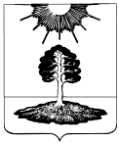 ДУМА закрытого административно-территориальногообразования Солнечный Тверской областиШЕСТОЙ СОЗЫВРЕШЕНИЕО ВНЕСЕНИИ ИЗМЕНЕНИЙ В БЮДЖЕТ МУНИЦИПАЛЬНОГО ОБРАЗОВАНИЯ ТВЕРСКОЙ ОБЛАСТИ ЗАТО СОЛНЕЧНЫЙ НА 2023 ГОД И ПЛАНОВЫЙ ПЕРИОД 2024 И 2025 ГОДОВВ соответствии с Уставом ЗАТО Солнечный, Бюджетным кодексом Российской Федерации, Законом Тверской области «Об областном бюджете Тверской области на 2023 год и плановый период 2024 и 2025 годов» Дума ЗАТО СолнечныйРЕШИЛА:Статья 1. Внести в Решение Думы ЗАТО Солнечный от 21.12.2022г. № 88-6 «О бюджете муниципального образования Тверской области ЗАТО Солнечный на 2023 год и плановый период 2024 и 2025 годов» следующие изменения:В статье 1:а) пункт 1 изложить в следующей редакции:«1) общий объем доходов бюджета в сумме 150 143 289.80 руб.;2) общий объем расходов бюджета в сумме 166 306 612.80 руб.;3) дефицит бюджета в сумме 16 163 323.00 руб.»;в) в пункте 3 слова «в 2023 году в сумме 121 579 780.00 руб.» заменить словами «в 2023 году в сумме 126 356 580.00 руб.».Приложение 1 «Источники финансирования дефицита бюджета ЗАТО Солнечный на 2023 год и плановый период 2024 и 2025 годов» изложить в новой редакции согласно приложению 1 к настоящему решению.Приложение 2 «Прогнозируемые доходы местного бюджета по группам, подгруппам, статьям, подстатьям и элементам доходов классификации доходов бюджетов Российской Федерации на 2023 год и плановый период 2024 и 2025 годов» изложить в новой редакции согласно приложению 2 к настоящему решению.Приложение 3 «Распределение бюджетных ассигнований местного бюджета по разделам и подразделам классификации расходов бюджетов на 2023 год и плановый период 2024 и 2025 годов» изложить в новой редакции согласно приложению 3 к настоящему решению.Приложение 4 «Распределение бюджетных ассигнований местного бюджета по разделам, подразделам, целевым статьям (муниципальным программам и непрограммным направлениям деятельности), группам видов расходов классификации расходов бюджетов на 2023 год и плановый период 2024 и 2025 годов» изложить в новой редакции согласно приложению 4 к настоящему решению.Приложение 5 «Ведомственная структура расходов местного бюджета по главным распорядителям бюджетных средств, разделам, подразделам, целевым статьям (муниципальным программам и непрограммным направлениям деятельности), группам видов расходов классификации расходов бюджетов на 2023 год и плановый период 2024 и 2025 годов» изложить в новой редакции согласно приложению 5 к настоящему решению.Приложение 6 «Распределение бюджетных ассигнований по целевым статьям (муниципальным программам Тверской области и непрограммным направлениям деятельности), группам (группам и подгруппам) видов расходов классификации расходов бюджетов на 2023 год и плановый период 2024 и 2025 годов» изложить в новой редакции согласно приложению 6 к настоящему решению.В статье 7:а) в преамбуле слова «в 2023 году в сумме 43 517 780,0 руб.» заменить словами «в 2023 году в сумме 47 287 480,0 руб.»;б) в подпункте 8 слова «в 2023 году в сумме 2 245 700,0 руб.» заменить словами «в 2023 году в сумме 2 381 700,0 руб.»;в) в подпункте 9 слова «в 2023 году в сумме 2 298 100,0 руб.» заменить словами «в 2023 году в сумме 3 450 500,0 руб.»;г) в подпункте 12 слова «в 2023 году в сумме 856 400,0 руб.» заменить словами «в 2023 году в сумме 859 400,0 руб.»;д) в подпункте 15 слова «в 2023 году в сумме 12 533 600,0 руб.» заменить словами «в 2023 году в сумме 14 586 900,0 руб.»;е) в подпункте 16 слова «в 2023 году в сумме 4 901 500,0 руб.» заменить словами «в 2023 году в сумме 4 925 000,0 руб.»; ж) дополнить следующими пунктами:«26. на осуществление единовременной выплаты к началу учебного года работникам муниципальных образовательных организаций в 2023 году в сумме 311 500,0 руб.».Дополнить статьей 13.1 следующего содержания:«13.1 Установить, что остатки средств местного бюджета по состоянию на 1 января 2023 года:1) в объеме бюджетных ассигнований муниципального дорожного фонда, не использованных в отчетном финансовом году, направляются на увеличение в текущем финансовом году бюджетных ассигнований муниципального дорожного фонда в соответствии с Положением о муниципальном дорожном фонде муниципального образования ЗАТО Солнечный Тверской области;2) в объеме не более одной двенадцатой общего объема расходов местного бюджета на 2023 год могут направляться на покрытие временных кассовых разрывов в случае их возникновения в ходе исполнения бюджета ЗАТО Солнечный Тверской области;3) в объеме, не превышающем разницы между остатками, образовавшимися в связи с неполным использованием бюджетных ассигнований в ходе исполнения бюджета ЗАТО Солнечный Тверской области в отчетном финансовом году, и суммой увеличения бюджетных ассигнований, предусмотренных пунктом 1 части 1 настоящей статьи, используются в следующем порядке:путем внесения изменений в настоящее решение, предусматривающих увеличение бюджетных ассигнований на реализацию муниципальных программ, а также непрограммных направлений деятельности главных распорядителей бюджетных средств.».Статья 2. Настоящее решение вступает в силу со дня принятия и распространяется на правоотношения, возникшие с 01.01.2023 года.Статья 3. Контроль за выполнением данного Решения возложить на постоянную комиссию Думы по вопросам бюджета и налогов.Приложение № 1к решению Думы ЗАТО Солнечный«О внесении изменений в бюджет муниципальногообразования Тверской области ЗАТО Солнечныйна 2023 год и плановый период 2024 и 2025 годов»от 27.12.2023 № 121-6 Приложение № 2к решению Думы ЗАТО Солнечный«О внесении изменений в бюджет муниципальногообразования Тверской области ЗАТО Солнечныйна 2023 год и плановый период 2024 и 2025 годов»от 27.12.2023 № 121-6 Прогнозируемые доходы местного бюджетапо группам, подгруппам, статьям, подстатьям и элементам доходов классификации доходов бюджетов Российской Федерации на 2023 год и плановый период 2024 и 2025 годовПриложение № 3к решению Думы ЗАТО Солнечный«О внесении изменений в бюджет муниципальногообразования Тверской области ЗАТО Солнечныйна 2023 год и плановый период 2024 и 2025 годов»от 27.12.2023 № 121-6Распределение бюджетных ассигнований местного бюджета по разделам и подразделам классификации расходов бюджетов на 2023 год и плановый период 2024 и 2025 годовПриложение № 4к решению Думы ЗАТО Солнечный«О внесении изменений в бюджет муниципальногообразования Тверской области ЗАТО Солнечныйна 2023 год и плановый период 2024 и 2025 годов»от 27.12.2023 № 121-6Распределение бюджетных ассигнований местного бюджетапо разделам, подразделам, целевым статьям (муниципальным программам и непрограммным направлениям деятельности), группам видов расходов классификации расходов бюджетов на 2022 год и плановый период 2024 и 2025 годов (руб.)Приложение № 5к решению Думы ЗАТО Солнечный«О внесении изменений в бюджет муниципальногообразования Тверской области ЗАТО Солнечныйна 2023 год и плановый период 2024 и 2025 годов»от 27.12.2023 № 121-6Ведомственная структура расходов местного бюджета по главным распорядителям бюджетных средств, разделам, подразделам, целевым статьям (муниципальным программам и непрограммным направлениям деятельности), группам видов расходов классификации расходов бюджетов на 2023 год и плановый период 2024 и 2025 годов(руб.)Приложение № 6к решению Думы ЗАТО Солнечный«О внесении изменений в бюджет муниципальногообразования Тверской области ЗАТО Солнечныйна 2023 год и плановый период 2024 и 2025 годов»от 27.12.2023 № 121-6Распределение бюджетных ассигнованийпо целевым статьям (муниципальным программам Тверской области и непрограммным направлениям деятельности), группам (группам и подгруппам) видов расходов классификации расходов бюджетов на 2023 год и плановый период 2024 и 2025 годов(руб.)27.12.2023ЗАТО Солнечный№ 121-6Глава ЗАТО СолнечныйВ.А. ПетровПредседатель Думы ЗАТО СолнечныйЕ.А. ГаголинаИсточники финансирования дефицита  
бюджета ЗАТО Солнечный на 2023 год и плановый период 2024 и 2025 годов(руб.)Источники финансирования дефицита  
бюджета ЗАТО Солнечный на 2023 год и плановый период 2024 и 2025 годов(руб.)Источники финансирования дефицита  
бюджета ЗАТО Солнечный на 2023 год и плановый период 2024 и 2025 годов(руб.)Источники финансирования дефицита  
бюджета ЗАТО Солнечный на 2023 год и плановый период 2024 и 2025 годов(руб.)Источники финансирования дефицита  
бюджета ЗАТО Солнечный на 2023 год и плановый период 2024 и 2025 годов(руб.)КодНаименование2023 год2024 год2025 год12345000 01 05 00 00 00 0000 000Изменение остатков средств на счетах по учету средств бюджета-16 163 323.00--000 01 05 00 00 00 0000 500Увеличение остатков средств бюджетов-150 143 289.80-125 924 244.00-120 784 747.00000 01 05 02 00 00 0000 500Увеличение прочих остатков средств бюджетов-150 143 289.80-125 924 244.00-120 784 747.00000 01 05 02 01 02 0000 510Увеличение прочих остатков денежных средств бюджета субъекта Российской Федерации-150 143 289.80-125 924 244.00-120 784 747.00000 01 05 00 00 00 0000 600Уменьшение остатков средств бюджетов166 306 612.80125 924 244.00120 784 747.00000 01 05 02 00 00 0000 600Уменьшение прочих остатков средств бюджетов166 306 612.80125 924 244.00120 784 747.00000 01 05 02 01 02 0000 610Уменьшение прочих остатков денежных средств бюджета субъекта Российской Федерации166 306 612.80125 924 244.00120 784 747.00Итого источники финансирования дефицита бюджета ЗАТО СолнечныйИтого источники финансирования дефицита бюджета ЗАТО Солнечный-16 163 323.00--Наименование показателяКлассификатор доходовСумма, руб.Сумма, руб.Сумма, руб.Наименование показателяКлассификатор доходов2023 год2024 год2025 годНАЛОГОВЫЕ И НЕНАЛОГОВЫЕ ДОХОДЫ1000000000000000023 786 709.8022 550 944.0022 812 247.00НАЛОГИ НА ПРИБЫЛЬ, ДОХОДЫ1010000000000000012 851 420.0013 067 710.0013 260 340.00Налог на доходы физических лиц1010200001000011012 851 420.0013 067 710.0013 260 340.00Налог на доходы физических лиц с доходов, источником которых является налоговый агент, за исключением доходов, в отношении которых исчисление и уплата налога осуществляются в соответствии со статьями 227, 227.1 и 228 Налогового кодекса Российской Федерации (сумма платежа (перерасчеты, недоимка и задолженность по соответствующему платежу, в том числе по отмененному)1010201001100011012 495 520.0012 695 440.0012 873 180.00Налог на доходы физических лиц с доходов, полученных от осуществления деятельности физическими лицами, зарегистрированными в качестве индивидуальных предпринимателей, нотариусов, занимающихся частной практикой, адвокатов, учредивших адвокатские кабинеты, и других лиц, занимающихся частной практикой в соответствии со статьей 227 Налогового кодекса Российской Федерации1010202001100011064 420.0067 380.0070 080.00Налог на доходы физических лиц с доходов, полученных физическими лицами в соответствии со статьей 228 Налогового кодекса Российской Федерации10102030011000110180 160.00188 450.00195 980.00Налог на доходы физических лиц в части суммы налога, превышающей 650 000 рублей, относящейся к части налоговой базы, превышающей 5 000 000 рублей (за исключением налога на доходы физических лиц с сумм прибыли контролируемой иностранной компании, в том числе фиксированной прибыли контролируемой иностранной компании)10102080011000110111 320.00116 440.00121 100.00НАЛОГИ НА ТОВАРЫ (РАБОТЫ, УСЛУГИ), РЕАЛИЗУЕМЫЕ НА ТЕРРИТОРИИ РОССИЙСКОЙ ФЕДЕРАЦИИ10300000000000000373 855.00391 055.00406 695.00Акцизы по подакцизным товарам (продукции), производимым на территории Российской Федерации10302000010000110373 855.00391 055.00406 695.00Доходы от уплаты акцизов на дизельное топливо, подлежащие распределению между бюджетами субъектов Российской Федерации и местными бюджетами с учетом установленных дифференцированных нормативов отчислений в местные бюджеты (по нормативам, установленным Федеральным законом о федеральном бюджете в целях формирования дорожных фондов субъектов Российской Федерации)10302231010000110171 685.00179 580.00186 760.00Доходы от уплаты акцизов на моторные масла для дизельных и (или) карбюраторных (инжекторных) двигателей, подлежащие распределению между бюджетами субъектов Российской Федерации и местными бюджетами с учетом установленных дифференцированных нормативов отчислений в местные бюджеты (по нормативам, установленным Федеральным законом о федеральном бюджете в целях формирования дорожных фондов субъектов Российской Федерации)10302241010000110970.001 015.001 055.00Доходы от уплаты акцизов на автомобильный бензин, подлежащие распределению между бюджетами субъектов Российской Федерации и местными бюджетами с учетом установленных дифференцированных нормативов отчислений в местные бюджеты10302251010000110225 800.00236 190.00245 640.00Доходы от уплаты акцизов на прямогонный бензин, подлежащие распределению между бюджетами субъектов Российской Федерации и местными бюджетами с учетом установленных дифференцированных нормативов отчислений в местные бюджеты (по нормативам, установленным Федеральным законом о федеральном бюджете в целях формирования дорожных фондов субъектов Российской Федерации)10302261010000110-24 600.00-25 730.00-26 760.00НАЛОГИ НА СОВОКУПНЫЙ ДОХОД10500000000000000435 570.00713 982.00742 543.00Налог, взимаемый в связи с применением упрощенной системы налогообложения10501000010000110222 570.00203 720.00211 870.00Налог, взимаемый с налогоплательщиков, выбравших в качестве объекта налогообложения доходы (сумма платежа (перерасчеты, недоимка и задолженность по соответствующему платежу, в том числе по отмененному)10501011011000110184 380.00150 190.00156 200.00Налог, взимаемый с налогоплательщиков, выбравших в качестве объекта налогообложения доходы, уменьшенные на величину расходов (в том числе минимальный налог, зачисляемый в бюджеты субъектов Российской Федерации (сумма платежа (перерасчеты, недоимка и задолженность по соответствующему платежу, в том числе по отмененному)1050102101100011038 190.0053 530.0055 670.00Налог, взимаемый в связи с применением патентной системы налогообложения10504000020000110213 000.00510 262.00530 673.00Налог, взимаемый в связи с применением патентной системы налогообложения, зачисляемый в бюджеты городских округов10504010021000110213 000.00510 262.00530 673.00НАЛОГИ НА ИМУЩЕСТВО106000000000000002 641 000.002 643 550.002 646 120.00Налог на имущество физических лиц10601000000000110255 000.00257 550.00260 120.00Налог на имущество физических лиц, взимаемый по ставкам, применяемым к объектам налогообложения, расположенным в границах городских округов10601020041000110255 000.00257 550.00260 120.00Земельный налог106060000000001102 386 000.002 386 000.002 386 000.00Земельный налог с организаций106060300000001102 386 000.002 386 000.002 386 000.00Земельный налог с организаций, обладающих земельным участком, расположенным в границах городских округов106060320410001102 386 000.002 386 000.002 386 000.00ГОСУДАРСТВЕННАЯ ПОШЛИНА1080000000000000014 312.000.000.00Государственная пошлина по делам, рассматриваемым в судах общей юрисдикции, мировыми судьями (за исключением Верховного Суда Российской Федерации)
1080301001105011014 312.000.000.00ДОХОДЫ ОТ ИСПОЛЬЗОВАНИЯ ИМУЩЕСТВА, НАХОДЯЩЕГОСЯ В ГОСУДАРСТВЕННОЙ И МУНИЦИПАЛЬНОЙ СОБСТВЕННОСТИ11100000000000000744 059.00846 917.00855 719.00Доходы, получаемые в виде арендной либо иной платы за передачу в возмездное пользование государственного и муниципального имущества (за исключением имущества бюджетных и автономных учреждений, а также имущества государственных и муниципальных унитарных предприятий, в том числе казенных)11105000000000120424 099.00526 957.00535 759.00Доходы, получаемые в виде арендной платы за земельные участки, государственная собственность на которые не разграничена, а также средства от продажи права на заключение договоров аренды указанных земельных участков1110501000000012067 404.00169 400.00169 400.00Доходы, получаемые в виде арендной платы за земельные участки, государственная собственность на которые не разграничена и которые расположены в границах городских округов, а также средства от продажи права на заключение договоров аренды указанных земельных участков1110501204000012067 404.00169 400.00169 400.00Доходы, получаемые в виде арендной платы за земли после разграничения государственной собственности на землю, а также средства от продажи права на заключение договоров аренды указанных земельных участков (за исключением земельных участков бюджетных и автономных учреждений)1110502000000012071 960.00137 500.00137 500.00Доходы, получаемые в виде арендной платы, а также средства от продажи права на заключение договоров аренды за земли, находящиеся в собственности городских округов (за исключением земельных участков муниципальных бюджетных и автономных учреждений)1110502404000012071 960.00137 500.00137 500.00Доходы от сдачи в аренду имущества, находящегося в оперативном управлении органов государственной власти, органов местного самоуправления, государственных внебюджетных фондов и созданных ими учреждений (за исключением имущества бюджетных и автономных учреждений)11105030000000120175 030.00181 715.00188 983.00Доходы от сдачи в аренду имущества, находящегося в оперативном управлении органов управления городских округов и созданных ими учреждений (за исключением имущества муниципальных бюджетных и автономных учреждений)11105034040000120175 030.00181 715.00188 983.00Доходы от сдачи в аренду имущества, составляющего государственную (муниципальную) казну (за исключением земельных участков)11105070000000120109 705.0038 342.0039 876.00Доходы от сдачи в аренду имущества, составляющего казну городских округов (за исключением земельных участков)11105074040000120109 705.0038 342.0039 876.00Прочие доходы от использования имущества и прав, находящихся в государственной и муниципальной собственности (за исключением имущества бюджетных и автономных учреждений, а также имущества государственных и муниципальных унитарных предприятий, в том числе казенных)11109000000000120319 960.00319 960.00319 960.00Прочие поступления от использования имущества, находящегося в государственной и муниципальной собственности (за исключением имущества бюджетных и автономных учреждений, а также имущества государственных и муниципальных унитарных предприятий, в том числе казенных)11109040000000120319 960.00319 960.00319 960.00Прочие поступления от использования имущества, находящегося в собственности городских округов (за исключением имущества муниципальных бюджетных и автономных учреждений, а также имущества муниципальных унитарных предприятий, в том числе казенных)11109044040000120319 960.00319 960.00319 960.00ПЛАТЕЖИ ПРИ ПОЛЬЗОВАНИИ ПРИРОДНЫМИ РЕСУРСАМИ11200000000000000774 730.000.000.00Плата за негативное воздействие на окружающую среду11201000010000120774 730.000.000.00Плата за выбросы загрязняющих веществ в атмосферный воздух стационарными объектами112010100160001201 030.000.000.00Плата за сбросы загрязняющих веществ в водные объекты11201030016000120773 700.000.000.00ДОХОДЫ ОТ ОКАЗАНИЯ ПЛАТНЫХ УСЛУГ (РАБОТ) И КОМПЕНСАЦИИ ЗАТРАТ ГОСУДАРСТВА113000000000000004 873 380.004 887 730.004 900 830.00Доходы от оказания платных услуг (работ)113010000000001304 873 380.004 887 730.004 900 830.00Прочие доходы от оказания платных услуг (работ)113019900000001304 873 380.004 887 730.004 900 830.00Прочие доходы от оказания платных услуг (работ) получателями средств бюджетов городских округов113019940400001304 873 380.004 887 730.004 900 830.00Доходы от родительской платы за присмотр и уход за детьми в муниципальных дошкольных учреждениях11301994040011130464 400.00464 400.00464 400.00Доходы от платных услуг муниципальных учреждений дополнительного образования11301994040021130853 200.00853 200.00853 200.00Доходы от платных услуг, оказываемых муниципальными общеобразовательными организациями11301994040031130312 000.00326 350.00339 450.00Доходы от оказания услуг по перевозке пассажиров по социальным маршрутам внутреннего водного транспорта113019940400411303 243 780.003 243 780.003 243 780.00ДОХОДЫ ОТ ПРОДАЖИ МАТЕРИАЛЬНЫХ И НЕМАТЕРИАЛЬНЫХ АКТИВОВ11400000000000000659 583.000.000.00Доходы от реализации имущества, находящегося в государственной и муниципальной собственности (за исключением движимого имущества бюджетных и автономных учреждений, а также имущества государственных и муниципальных унитарных предприятий, в том числе казенных)11402000000000000659 583.000.000.00Доходы от реализации имущества, находящегося в собственности городских округов (за исключением движимого имущества муниципальных бюджетных и автономных учреждений, а также имущества муниципальных унитарных предприятий, в том числе казенных), в части реализации основных средств по указанному имуществу11402040040000410659 583.000.000.00Доходы от реализации иного имущества, находящегося в собственности городских округов (за исключением имущества муниципальных бюджетных и автономных учреждений, а также имущества муниципальных унитарных предприятий, в том числе казенных), в части реализации основных средств по указанному имуществу11402043040000410659 583.000.000.00ШТРАФЫ, САНКЦИИ, ВОЗМЕЩЕНИЕ УЩЕРБА1160000000000000054 402.800.000.00Возмещение ущерба при возникновении страховых случаев, когда выгодоприобретателями выступают получатели средств бюджета городского округа1161003104000014054 402.800.000.00ПРОЧИЕ НЕНАЛОГОВЫЕ ДОХОДЫ11700000000000000364 398.000.000.00Инициативные платежи11715000000000150364 398.000.000.00Инициативные платежи, зачисляемые в бюджеты городских округов (капитальный ремонт КНС)11715020049003150201 000.000.000.00Инициативные платежи, зачисляемые в бюджеты городских округов (приобретение трактора Беларус-622)11715020049004150163 398.000.000.00БЕЗВОЗМЕЗДНЫЕ ПОСТУПЛЕНИЯ20000000000000000126 356 580.00103 373 300.0097 972 500.00БЕЗВОЗМЕЗДНЫЕ ПОСТУПЛЕНИЯ ОТ ДРУГИХ БЮДЖЕТОВ БЮДЖЕТНОЙ СИСТЕМЫ РОССИЙСКОЙ ФЕДЕРАЦИИ20200000000000000126 356 580.00103 373 300.0097 972 500.00Дотации бюджетам бюджетной системы Российской Федерации2021000000000015079 069 100.0061 019 000.0055 029 000.00Дотации бюджетам городских округов на поддержку мер по обеспечению сбалансированности бюджетов20215002040000150762 000.000.000.00Дотации бюджетам городских округов, связанные с особым режимом безопасного функционирования закрытых административно-территориальных образований2021501004000015078 062 000.0061 019 000.0055 029 000.00Дотации (гранты) бюджетам городских округов за достижение показателей деятельности органов местного самоуправления20216549040000150245 100.000.000.00Субсидии бюджетам бюджетной системы Российской Федерации (межбюджетные субсидии)2022000000000015021 782 380.0019 991 800.0020 445 400.00Субсидии бюджетам на ремонт дворовых территорий многоквартирных домов, проездов к дворовым территориям многоквартирных домов населенных пунктов202202160421251500.002 914 800.003 031 400.00Субсидии бюджетам городских округов на осуществление капитального ремонта и ремонта улично-дорожной сети202202160422241500.002 772 000.002 809 900.00Субсидии бюджетам на проведение мероприятий в целях обеспечения безопасности дорожного движения на автомобильных дорогах общего пользования местного значения20220216042227150138 900.00155 100.00161 300.00Субсидии бюджетам городских округов на организацию бесплатного горячего питания обучающихся, получающих начальное общее образование в государственных и муниципальных образовательных организациях20225304040000150732 300.00732 300.00732 300.00Субсидии на обеспечение развития и укрепление материально-технической базы муниципальных домов культуры202254670400001501 560 800.000.000.00Прочие субсидии2022999900000015019 038 880.0013 417 600.0013 710 500.00Прочие субсидии бюджетам городских округов2022999904000015019 038 880.0013 417 600.0013 710 500.00Субсидии на обеспечение жилыми помещениями малоимущих многодетных семей, нуждающихся в жилых помещениях202299990420451501 552 160.000.000.00Субсидии на поддержку социальных маршрутов внутреннего водного транспорта202299990420651508 439 600.008 720 400.009 013 300.00Субсидии на организацию отдыха детей в каникулярное время20229999042071150128 800.00128 800.00128 800.00Субсидии на организацию участия детей и подростков в социально значимых региональных проектах2022999904220315024 600.0024 600.0024 600.00Субсидии на повышение заработной платы педагогическим работникам муниципальных организаций дополнительного образования202299990422071502 381 800.002 245 700.002 245 700.00Субсидии на повышение заработной платы работникам муниципальных учреждений культуры Тверской области202299990422081503 540 500.002 298 100.002 298 100.00Субсидии бюджетам на реализацию программ по поддержке местных инициатив в Тверской области на территории городских округов Тверской области202299990490031501 500 000.000.000.00Субсидии бюджетам на реализацию программ по поддержке местных инициатив в Тверской области на территории городских округов Тверской области202299990490041501 471 420.000.000.00Субсидии местным бюджетам на осуществление единовременной выплаты к началу учебного года работникам муниципальных образовательных организаций20229999042244150311 500.000.000.00Субвенции бюджетам бюджетной системы Российской Федерации2023000000000015024 399 000.0022 362 500.0022 498 100.00Субвенции бюджетам на компенсацию части платы, взимаемой с родителей (законных представителей) за присмотр и уход за детьми, посещающими образовательные организации, реализующие образовательные программы дошкольного образования20230029000000150272 700.00272 700.00272 700.00Субвенции бюджетам городских округов на компенсацию части платы, взимаемой с родителей (законных представителей) за присмотр и уход за детьми, посещающими образовательные организации, реализующие образовательные программы дошкольного образования20230029042177150272 700.00272 700.00272 700.00Субвенции бюджетам на осуществление первичного воинского учета на территориях, где отсутствуют военные комиссариаты20235118000000150118 400.00123 600.00127 800.00Субвенции бюджетам городских округов на осуществление первичного воинского учета на территориях, где отсутствуют военные комиссариаты20235118041020150118 400.00123 600.00127 800.00Субвенции местным бюджетам на проведение мероприятий по обеспечению деятельности советников директора по воспитанию и взаимодействию с детскими общественными объединениями в общеобразовательных организациях2023517904000015091 400.000.000.00Субвенции бюджетам городских округов на ежемесячное денежное вознаграждение за классное руководство педагогическим работникам государственных и муниципальных общеобразовательных организаций20235303040000150859 400.00856 400.00856 400.00Субвенции бюджетам на государственную регистрацию актов гражданского состояния2023593000000015055 300.0058 400.0058 400.00Субвенции бюджетам городских округов на государственную регистрацию актов гражданского состояния2023593004101815055 300.0058 400.0058 400.00Прочие субвенции2023999900000015022 973 700.0021 051 400.0021 182 800.00Прочие субвенции бюджетам городских округов2023999904000015022 973 700.0021 051 400.0021 182 800.00Субвенция на финансовое обеспечение реализации государственных полномочий по созданию, исполнению полномочий и обеспечению деятельности комиссий по делам несовершеннолетних20239999042015150336 300.00339 800.00343 400.00Субвенция на обеспечение гарантий прав граждан на получение общедоступного и бесплатного дошкольного, начального общего, основного общего, среднего (полного) общего образования, а также дополнительного образования в муниципальных общеобразовательных учреждениях Тверской области2023999904201615014 586 900.0012 533 600.0012 533 600.00Субвенции бюджетам на осуществление органами местного самоуправления отдельных государственных полномочий Тверской области в сфере осуществления дорожной деятельности202399990420701503 073 700.003 196 600.003 324 400.00Субвенция местным бюджетам на финансовое обеспечение реализации государственных полномочий Тверской области по созданию административных комиссий и определению перечня должностных лиц, уполномоченных составлять протоколы об административных правонарушениях2023999904211415079 900.0079 900.0079 900.00Субвенции местным бюджетам на обеспечение государственных гарантий реализации прав на получение общедоступного и бесплатного дошкольного образования в муниципальных дошкольных образовательных организациях Тверской области202399990421531504 925 000.004 901 500.004 901 500.00Иные межбюджетные трансферты202400000000001501 106 100.000.000.00Прочие межбюджетные трансферты, передаваемые бюджетам202499990000001501 106 100.000.000.00Прочие межбюджетные трансферты, передаваемые бюджетам городских округов202499990400001501 106 100.000.000.00Прочие межбюджетные трансферты, передаваемые бюджетам на реализацию мероприятий по обращениям, поступающим к депутатам Законодательного Собрания Тверской области2024999904216415080 000.000.000.00Иные межбюджетные трансферты на приобретение и установку детских игровых комплексов202499990422331501 000 000.000.000.00Прочие межбюджетные трансферты, передаваемые бюджетам городских округов (на реализацию образовательных проектов в рамках поддержки школьных инициатив Тверской области2024999904800015026 100.000.000.00Итого доходов:Итого доходов:150 143 289.80125 924 244.00120 784 747.00Классификатор расходовКлассификатор расходовСумма, руб.Сумма, руб.Сумма, руб.Наименование показателяКОД2023 год2024 год2025 годОБЩЕГОСУДАРСТВЕННЫЕ ВОПРОСЫ010025 696 110.2522 701 597.0024 197 917.00Функционирование высшего должностного лица субъекта Российской Федерации и муниципального образования01022 399 251.001 812 040.001 812 040.00Функционирование Правительства Российской Федерации, высших исполнительных органов государственной власти субъектов Российской Федерации, местных администраций010413 294 917.0012 998 917.0012 987 367.00Обеспечение деятельности финансовых, налоговых и таможенных органов и органов финансового (финансово-бюджетного) надзора01061 520 260.002 442 755.002 442 755.00Резервные фонды011150 000.0050 000.0050 000.00Другие общегосударственные вопросы01138 431 682.255 397 885.006 905 755.00НАЦИОНАЛЬНАЯ ОБОРОНА0200118 400.00123 600.00127 800.00Мобилизационная и вневойсковая подготовка0203118 400.00123 600.00127 800.00НАЦИОНАЛЬНАЯ БЕЗОПАСНОСТЬ И ПРАВООХРАНИТЕЛЬНАЯ ДЕЯТЕЛЬНОСТЬ0300408 787.00411 787.00411 787.00Органы юстиции030455 300.0058 300.0058 300.00Защита населения и территории от чрезвычайных ситуаций природного и техногенного характера, пожарная безопасность0310353 487.00353 487.00353 487.00НАЦИОНАЛЬНАЯ ЭКОНОМИКА040057 824 183.8441 453 359.0031 364 250.00Транспорт040849 887 479.8127 674 679.0017 295 620.00Дорожное хозяйство (дорожные фонды)04097 936 704.0313 778 680.0014 068 630.00ЖИЛИЩНО-КОММУНАЛЬНОЕ ХОЗЯЙСТВО050011 034 778.591 542 250.002 795 740.00Жилищное хозяйство0501296 439.40299 250.00299 250.00Коммунальное хозяйство05025 297 219.190.00794 200.00Благоустройство05035 441 120.001 243 000.001 702 290.00ОХРАНА ОКРУЖАЮЩЕЙ СРЕДЫ0600774 730.000.000.00Другие вопросы в области охраны окружающей среды0605774 730.000.000.00ОБРАЗОВАНИЕ070055 514 640.0047 063 533.0048 029 320.00Дошкольное образование070113 872 016.8013 018 150.0013 657 233.00Общее образование070221 176 882.1018 015 923.0017 986 923.00Дополнительное образование детей070319 245 834.6015 869 910.0015 174 414.00Другие вопросы в области образования07091 219 906.50159 550.001 210 750.00КУЛЬТУРА, КИНЕМАТОГРАФИЯ080011 523 263.129 443 928.009 005 728.00Культура080111 523 263.129 443 928.009 005 728.00СОЦИАЛЬНАЯ ПОЛИТИКА10003 052 320.00944 540.00944 540.00Пенсионное обеспечение1001527 840.00527 840.00527 840.00Социальное обеспечение населения10032 251 780.00144 000.00144 000.00Охрана семьи и детства1004272 700.00272 700.00272 700.00СРЕДСТВА МАССОВОЙ ИНФОРМАЦИИ1200359 400.00150 400.0015 600.00Периодическая печать и издательства1202359 400.00150 400.0015 600.00Итого расходов:Итого расходов:166 306 612.80123 834 994.00116 892 682.00Наименование показателяРПРПЦелевая статьяЦелевая статьяЦелевая статьяЦелевая статьяВРСумма, руб.Сумма, руб.Сумма, руб.Наименование показателяРПРПЦелевая статьяЦелевая статьяЦелевая статьяЦелевая статьяВР2023 год2024 год2025 год12344445678ОБЩЕГОСУДАРСТВЕННЫЕ ВОПРОСЫ010025 696 110.2522 701 597.0024 197 917.00Функционирование высшего должностного лица субъекта Российской Федерации и муниципального образования01022 399 251.001 812 040.001 812 040.00Муниципальная программа ЗАТО Солнечный Тверской области «Муниципальное управление и развитие гражданского общества ЗАТО Солнечный» на 2022 - 2030 годы010207000000002 399 251.001 812 040.001 812 040.00Обеспечивающая подпрограмма010207900000002 399 251.001 812 040.001 812 040.00Обеспечение деятельности главы ЗАТО Солнечный010207900200102 399 251.001 812 040.001 812 040.00Расходы на выплаты персоналу в целях обеспечения выполнения функций государственными (муниципальными) органами, казенными учреждениями, органами управления государственными внебюджетными фондами010207900200101002 399 251.001 812 040.001 812 040.00Функционирование Правительства Российской Федерации, высших исполнительных органов государственной власти субъектов Российской Федерации, местных администраций010413 294 917.0012 998 917.0012 987 367.00Муниципальная программа ЗАТО Солнечный Тверской области «Муниципальное управление и развитие гражданского общества ЗАТО Солнечный» на 2022 - 2030 годы0104070000000013 294 917.0012 998 917.0012 987 367.00Подпрограмма 1 «Создание условий для эффективного функционирования администрации ЗАТО Солнечный»0104071000000030 000.000.000.00Развитие кадрового потенциала администрации ЗАТО Солнечный0104071010000030 000.000.000.00Профессиональная переподготовка и повышение квалификации муниципальных служащих0104071012001030 000.000.000.00Закупка товаров, работ и услуг для обеспечения государственных (муниципальных) нужд0104071012001020030 000.000.000.00Обеспечивающая подпрограмма0104079000000013 264 917.0012 998 917.0012 987 367.00Обеспечение деятельности аппарата администрации ЗАТО Солнечный010407900200209 356 835.009 244 272.009 232 722.00Расходы на выплаты персоналу в целях обеспечения выполнения функций государственными (муниципальными) органами, казенными учреждениями, органами управления государственными внебюджетными фондами010407900200201008 796 845.008 950 282.008 950 282.00Закупка товаров, работ и услуг для обеспечения государственных (муниципальных) нужд01040790020020200559 990.00288 990.00282 440.00Иные бюджетные ассигнования010407900200208005 000.00Обеспечение деятельности служащих администрации ЗАТО Солнечный010407900200303 677 955.003 754 645.003 754 645.00Расходы на выплаты персоналу в целях обеспечения выполнения функций государственными (муниципальными) органами, казенными учреждениями, органами управления государственными внебюджетными фондами010407900200301003 677 955.003 754 645.003 754 645.00Выплаты за достижение показателей деятельности высшего должностного лица Тверской области и исполнительных органов Тверской области01040790055492230 127.000.000.00Расходы на выплаты персоналу в целях обеспечения выполнения функций государственными (муниципальными) органами, казенными учреждениями, органами управления государственными внебюджетными фондами01040790055492100230 127.000.000.00Обеспечение деятельности финансовых, налоговых и таможенных органов и органов финансового (финансово-бюджетного) надзора01061 520 260.002 442 755.002 442 755.00Расходы, не включенные в муниципальные программы бюджета ЗАТО Солнечный Тверской области010699000000001 520 260.002 442 755.002 442 755.00Расходы на обеспечение деятельности представительного органа местного самоуправления ЗАТО Солнечный, органов местного самоуправления ЗАТО Солнечный010699900000001 520 260.002 442 755.002 442 755.00Центральный аппарат органов, не включенных в муниципальные программы ЗАТО Солнечный010699900202001 505 287.001 658 190.001 658 190.00Расходы на выплаты персоналу в целях обеспечения выполнения функций государственными (муниципальными) органами, казенными учреждениями, органами управления государственными внебюджетными фондами010699900202001001 439 087.002 367 755.002 367 755.00Закупка товаров, работ и услуг для обеспечения государственных (муниципальных) нужд0106999002020020066 200.0070 000.0070 000.00Иные бюджетные ассигнования010699900202008000.005 000.005 000.00Выплата за достижение показателей деятельности высшего должностного лица Тверской области и исполнительных органов Тверской области0106999005549214 973.000.000.00Расходы на выплаты персоналу в целях обеспечения выполнения функций государственными (муниципальными) органами, казенными учреждениями, органами управления государственными внебюджетными фондами0106999005549210014 973.000.000.00Резервные фонды011150 000.0050 000.0050 000.00Расходы, не включенные в муниципальные программы бюджета ЗАТО Солнечный Тверской области0111990000000050 000.0050 000.0050 000.00Резервный фонд органов местного самоуправления ЗАТО Солнечный0111992002000050 000.0050 000.0050 000.00Иные бюджетные ассигнования0111992002000080050 000.0050 000.0050 000.00Другие общегосударственные вопросы01138 431 682.255 397 885.006 905 755.00Муниципальная программа ЗАТО Солнечный Тверской области «Управление имуществом и земельными ресурсами ЗАТО Солнечный» на 2022 - 2030 годы011306000000001 476 895.00521 645.001 091 795.00Подпрограмма 1 «Управление муниципальным имуществом ЗАТО Солнечный»011306100000001 476 895.00521 645.001 091 795.00Эффективное использование и оптимизация состава муниципального имущества ЗАТО Солнечный Тверской области011306101000001 476 895.00521 645.001 091 795.00Подготовка объектов муниципального имущества к приватизации, государственной регистрации права собственности, передаче в пользование третьим лицам0113061012001080 000.0053 000.0080 000.00Закупка товаров, работ и услуг для обеспечения государственных (муниципальных) нужд0113061012001020080 000.0053 000.0080 000.00Содержание и обслуживание муниципальной казны ЗАТО Солнечный011306101200201 396 895.00468 645.001 011 795.00Закупка товаров, работ и услуг для обеспечения государственных (муниципальных) нужд011306101200202001 396 895.00468 645.001 011 795.00Муниципальная программа ЗАТО Солнечный Тверской области «Муниципальное управление и развитие гражданского общества ЗАТО Солнечный» на 2022 - 2030 годы011307000000006 954 787.254 876 240.005 813 960.00Подпрограмма 1 «Создание условий для эффективного функционирования администрации ЗАТО Солнечный»011307100000006 473 587.254 425 940.005 359 360.00Обеспечение деятельности, информационной открытости администрации ЗАТО Солнечный Тверской области011307102000006 473 587.254 425 940.005 359 360.00Обеспечение проведения мероприятий с участием Главы ЗАТО Солнечный и администрации ЗАТО Солнечный0113071022001050 000.000.000.00Закупка товаров, работ и услуг для обеспечения государственных (муниципальных) нужд0113071022001020050 000.000.000.00Обеспечение деятельности МКУ СХТО ЗАТО Солнечный011307102200406 423 587.254 425 940.005 359 360.00Расходы на выплаты персоналу в целях обеспечения выполнения функций государственными (муниципальными) органами, казенными учреждениями, органами управления государственными внебюджетными фондами011307102200401003 684 260.003 684 260.003 684 260.00Закупка товаров, работ и услуг для обеспечения государственных (муниципальных) нужд011307102200402002 739 327.25741 680.001 675 100.00Подпрограмма 2 «Обеспечение взаимодействия с исполнительными органами государственной власти Тверской области»01130720000000451 200.00450 300.00454 600.00Обеспечение взаимодействия с исполнительными органами государственной власти Тверской области0113072010000035 000.0030 000.0030 000.00Взаимодействие с Ассоциацией «Совет муниципальных образований Тверской области»0113072012001035 000.0030 000.0030 000.00Иные бюджетные ассигнования0113072012001080035 000.0030 000.0030 000.00Исполнение администрацией ЗАТО Солнечный отдельных переданных государственных полномочий01130720200000416 200.00420 300.00424 600.00Осуществление государственных полномочий Тверской области по созданию, исполнению полномочий и обеспечению деятельности комиссий по делам несовершеннолетних и защите их прав01130720210510336 300.00339 800.00343 400.00Расходы на выплаты персоналу в целях обеспечения выполнения функций государственными (муниципальными) органами, казенными учреждениями, органами управления государственными внебюджетными фондами01130720210510100300 830.00255 745.00258 434.00Закупка товаров, работ и услуг для обеспечения государственных (муниципальных) нужд0113072021051020035 470.0084 055.0084 966.00Осуществление отдельных государственных полномочий Тверской области по созданию административных комиссий и определению перечня должностных лиц, уполномоченных составлять протоколы об административных правонарушениях0113072021054079 900.0080 500.0081 200.00Расходы на выплаты персоналу в целях обеспечения выполнения функций государственными (муниципальными) органами, казенными учреждениями, органами управления государственными внебюджетными фондами0113072021054010067 457.0060 610.0061 310.00Закупка товаров, работ и услуг для обеспечения государственных (муниципальных) нужд0113072021054020012 443.0019 890.0019 890.00Обеспечивающая подпрограмма0113079000000030 000.000.000.00Средства на реализацию мероприятий по обращениям, поступающим к депутатам Законодательного Собрания Тверской области0113079001092030 000.000.000.00Закупка товаров, работ и услуг для обеспечения государственных (муниципальных) нужд0113079001092020030 000.000.000.00НАЦИОНАЛЬНАЯ ОБОРОНА0200118 400.00123 600.00127 800.00Мобилизационная и вневойсковая подготовка0203118 400.00123 600.00127 800.00Муниципальная программа ЗАТО Солнечный Тверской области «Муниципальное управление и развитие гражданского общества ЗАТО Солнечный» на 2022 - 2030 годы02030700000000118 400.00123 600.00127 800.00Подпрограмма 2 «Обеспечение взаимодействия с исполнительными органами государственной власти Тверской области»02030720000000118 400.00123 600.00127 800.00Исполнение администрацией ЗАТО Солнечный отдельных переданных государственных полномочий02030720200000118 400.00123 600.00127 800.00Осуществление полномочий Российской Федерации по первичному воинскому учету на территориях, где отсутствуют военные комиссариаты02030720251180118 400.00123 600.00127 800.00Расходы на выплаты персоналу в целях обеспечения выполнения функций государственными (муниципальными) органами, казенными учреждениями, органами управления государственными внебюджетными фондами02030720251180100101 510.00109 410.00113 610.00Закупка товаров, работ и услуг для обеспечения государственных (муниципальных) нужд0203072025118020016 890.0014 190.0014 190.00НАЦИОНАЛЬНАЯ БЕЗОПАСНОСТЬ И ПРАВООХРАНИТЕЛЬНАЯ ДЕЯТЕЛЬНОСТЬ0300408 787.00411 787.00411 787.00Органы юстиции030455 300.0058 300.0058 300.00Муниципальная программа ЗАТО Солнечный Тверской области «Муниципальное управление и развитие гражданского общества ЗАТО Солнечный» на 2022 - 2030 годы0304070000000055 300.0058 300.0058 300.00Подпрограмма 2 «Обеспечение взаимодействия с исполнительными органами государственной власти Тверской области»0304072000000055 300.0058 300.0058 300.00Исполнение администрацией ЗАТО Солнечный отдельных переданных государственных полномочий0304072020000055 300.0058 300.0058 300.00Осуществление полномочий Российской Федерации по государственной регистрации актов гражданского состояния0304072025930255 300.0058 300.0058 300.00Расходы на выплаты персоналу в целях обеспечения выполнения функций государственными (муниципальными) органами, казенными учреждениями, органами управления государственными внебюджетными фондами0304072025930210055 300.0058 300.0058 300.00Защита населения и территории от чрезвычайных ситуаций природного и техногенного характера, пожарная безопасность0310353 487.00353 487.00353 487.00Муниципальная программа ЗАТО Солнечный Тверской области «Обеспечение правопорядка и безопасности населения ЗАТО Солнечный» на 2022 - 2030 годы03100300000000353 487.00353 487.00353 487.00Подпрограмма 3 «Повышение безопасности населения ЗАТО Солнечный»03100330000000353 487.00353 487.00353 487.00Организация защиты населения и территории ЗАТО Солнечный от чрезвычайных ситуаций природного и техногенного характера03100330100000353 487.00353 487.00353 487.00Обеспечение функционирования Единой дежурно-диспетчерской службы03100330120010353 487.00353 487.00353 487.00Закупка товаров, работ и услуг для обеспечения государственных (муниципальных) нужд03100330120010200353 487.00353 487.00353 487.00НАЦИОНАЛЬНАЯ ЭКОНОМИКА040057 824 183.8441 453 359.0031 364 250.00Транспорт040849 887 479.8127 674 679.0017 295 620.00Муниципальная программа ЗАТО Солнечный Тверской области «Развитие транспортного комплекса и дорожного хозяйства ЗАТО Солнечный» на 2022-2030 годы0408020000000049 887 479.8127 674 679.0017 295 620.00Подпрограмма 1 «Поддержка общественного транспорта ЗАТО Солнечный»0408021000000049 887 479.8127 674 679.0017 295 620.00Поддержка перевозок пассажиров и багажа внутренним водным транспортом0408021010000011 252 800.0011 627 200.0012 017 733.00Субсидии на поддержку социальных маршрутов внутреннего водного транспорта040802101103108 439 600.008 720 400.009 013 300.00Расходы на выплаты персоналу в целях обеспечения выполнения функций государственными (муниципальными) органами, казенными учреждениями, органами управления государственными внебюджетными фондами040802101103101007 534 768.007 441 168.005 295 305.00Закупка товаров, работ и услуг для обеспечения государственных (муниципальных) нужд04080210110310200904 832.001 279 232.003 717 995.00Поддержка социальных маршрутов внутреннего водного транспорта040802101S03102 813 200.002 906 800.003 004 433.00Расходы на выплаты персоналу в целях обеспечения выполнения функций государственными (муниципальными) органами, казенными учреждениями, органами управления государственными внебюджетными фондами040802101S03101002 813 200.002 906 800.003 004 433.00Организация транспортного обслуживания населения0408021020000038 634 679.8116 047 479.005 277 887.00Комплекс мероприятий по организации и осуществлению перевозок внутренним водным транспортом0408021022004038 634 679.8116 047 479.005 277 887.00Расходы на выплаты персоналу в целях обеспечения выполнения функций государственными (муниципальными) органами, казенными учреждениями, органами управления государственными внебюджетными фондами040802102200401001 662 663.55988 722.00988 722.00Закупка товаров, работ и услуг для обеспечения государственных (муниципальных) нужд0408021022004020036 941 223.2615 058 757.004 289 165.00Иные бюджетные ассигнования0408021022004080030 793.000.000.00Дорожное хозяйство (дорожные фонды)04097 936 704.0313 778 680.0014 068 630.00Муниципальная программа ЗАТО Солнечный Тверской области «Развитие транспортного комплекса и дорожного хозяйства ЗАТО Солнечный» на 2022-2030 годы040902000000007 777 780.0013 587 480.0013 869 780.00Подпрограмма 2 "Обеспечение развития и сохранности автомобильных дорог общего пользования местного значения ЗАТО Солнечный"040902200000007 777 780.0013 587 480.0013 869 780.00Круглогодичное содержание автомобильных дорог общего пользования местного значения и сооружений на них с целью обеспечения безопасности дорожного движения040902201000007 777 780.007 900 680.008 028 480.00Осуществление отдельных государственных полномочий Тверской области в сфере осуществления дорожной деятельности040902201105203 073 700.003 196 600.003 324 400.00Закупка товаров, работ и услуг для обеспечения государственных (муниципальных) нужд040902201105202003 073 700.003 196 600.003 324 400.00Содержание автомобильных дорог и сооружений на них040902201200104 704 080.004 704 080.004 704 080.00Закупка товаров, работ и услуг для обеспечения государственных (муниципальных) нужд040902201200102004 704 080.004 704 080.004 704 080.00Приведение в нормативное состояние дворовых территорий многоквартирных домов, проездов к дворовым территориям многоквартирных домов, улично-дорожной сети040902202000000.005 686 800.005 841 300.00Ремонт дворовых территорий многоквартирных домов, проездов к дворовым территориям многоквартирных домов населенных пунктов040902202110200.002 914 800.003 031 400.00Закупка товаров, работ и услуг для обеспечения государственных (муниципальных) нужд040902202110202000.002 914 800.003 031 400.00Капитальный ремонт и ремонт улично-дорожной сети040902202110500.002 772 000.002 809 900.00Закупка товаров, работ и услуг для обеспечения государственных (муниципальных) нужд040902202110502000.002 772 000.002 809 900.00Муниципальная программа ЗАТО Солнечный Тверской области «Обеспечение правопорядка и безопасности населения ЗАТО Солнечный» на 2022 - 2030 годы04090300000000158 924.03191 200.00198 850.00Подпрограмма 2 "Обеспечение безопасности дорожного движения на территории ЗАТО Солнечный"04090320000000158 924.03191 200.00198 850.00Повышение безопасности дорожного движения на территории ЗАТО Солнечный04090320100000158 924.03191 200.00198 850.00Проведение мероприятий в целях обеспечения безопасности дорожного движения на автомобильных дорогах общего пользования местного значения0409032R311090138 900.00155 100.00161 300.00Закупка товаров, работ и услуг для обеспечения государственных (муниципальных) нужд0409032R311090200138 900.00155 100.00161 300.00Проведение мероприятий в целях обеспечения безопасности дорожного движения на автомобильных дорогах общего пользования местного значения0409032R3S109020 024.0336 100.0037 550.00Закупка товаров, работ и услуг для обеспечения государственных (муниципальных) нужд0409032R3S109020020 024.0336 100.0037 550.00ЖИЛИЩНО-КОММУНАЛЬНОЕ ХОЗЯЙСТВО050011 034 778.591 542 250.002 795 740.00Жилищное хозяйство0501296 439.40299 250.00299 250.00Муниципальная программа ЗАТО Солнечный Тверской области «Жилищно-коммунальное хозяйство и благоустройство ЗАТО Солнечный» на 2022 - 2030 годы05010100000000296 439.40299 250.00299 250.00Подпрограмма 1 «Улучшение жилищных условий проживания граждан»05010110000000296 439.40299 250.00299 250.00Создание условий для развития жилищного строительства05010110100000296 439.40299 250.00299 250.00Формирование фондов капитального ремонта общего имущество МКД муниципального жилого фонда на счете регионального оператора05010110120030296 439.40299 250.00299 250.00Закупка товаров, работ и услуг для обеспечения государственных (муниципальных) нужд05010110120030200296 439.40299 250.00299 250.00Коммунальное хозяйство05025 297 219.19794 200.00Муниципальная программа ЗАТО Солнечный Тверской области «Жилищно-коммунальное хозяйство и благоустройство ЗАТО Солнечный» на 2022 - 2030 годы050201000000005 297 219.190.00794 200.00Подпрограмма 2 «Повышение надежности и эффективности функционирования объектов коммунального назначения ЗАТО Солнечный»050201200000005 297 219.190.00794 200.00Обеспечение надежности функционирования объектов коммунальной инфраструктуры050201201000005 297 219.190.00794 200.00Программа поддержки местных инициатив "Капитальный ремонт КНС № 3 ЗАТО Солнечный Тверской области"050201201190031 471 420.000.000.00Закупка товаров, работ и услуг для обеспечения государственных (муниципальных) нужд050201201190032001 471 420.000.000.00Программа поддержки местных инициатив "Приобретение трактора Беларус-622 для нужд ЗАТО Солнечный"050201201190041 500 000.000.000.00Закупка товаров, работ и услуг для обеспечения государственных (муниципальных) нужд050201201190042001 500 000.000.000.00Капитальный ремонт, ремонт объектов коммунального хозяйства муниципальной собственности05020120120020564 399.190.000.00Закупка товаров, работ и услуг для обеспечения государственных (муниципальных) нужд05020120120020200564 399.190.000.00Содержание и обслуживание электросетевого комплекса05020120120030794 200.000.00794 200.00Закупка товаров, работ и услуг для обеспечения государственных (муниципальных) нужд05020120120030200794 200.000.00794 200.00Расходы на реализацию программ по поддержке местных инициатив за счет средств местного бюджета, поступлений от юридических лиц и вкладов граждан "Капитальный ремонт КНС № 3 ЗАТО Солнечный Тверской области"050201201S9003324 000.000.000.00Закупка товаров, работ и услуг для обеспечения государственных (муниципальных) нужд050201201S9003200324 000.000.000.00Расходы на реализацию программ по поддержке местных инициатив за счет средств местного бюджета, поступлений от юридических лиц и вкладов граждан "Приобретение трактора Беларус-622 для нужд ЗАТО Солнечный"050201201S9004643 200.000.000.00Закупка товаров, работ и услуг для обеспечения государственных (муниципальных) нужд050201201S9004200643 200.000.000.00Благоустройство05035 441 120.001 243 000.001 702 290.00Муниципальная программа ЗАТО Солнечный Тверской области «Жилищно-коммунальное хозяйство и благоустройство ЗАТО Солнечный» на 2022 - 2030 годы050301000000005 441 120.001 243 000.001 702 290.00Подпрограмма 3 «Обеспечение комфортных условий проживания в поселке Солнечный»050301300000005 441 120.001 243 000.001 702 290.00Обеспечение санитарного состояния территории ЗАТО Солнечный05030130100000459 290.000.00459 290.00Санитарная обработка мусорных контейнеров с устройством мусорных площадок и заменой контейнеров05030130120010459 290.000.00459 290.00Закупка товаров, работ и услуг для обеспечения государственных (муниципальных) нужд05030130120010200459 290.000.00459 290.00Благоустройство территории поселка Солнечный050301302000004 981 830.001 243 000.001 243 000.00Иные межбюджетные трансферты на приобретение и установку детских игровых комплексов050301302111801 000 000.000.000.00Закупка товаров, работ и услуг для обеспечения государственных (муниципальных) нужд050301302111802001 000 000.000.000.00Комплекс мероприятий по озеленению поселка050301302200301 149 000.000.000.00Закупка товаров, работ и услуг для обеспечения государственных (муниципальных) нужд050301302200302001 149 000.000.000.00Благоустройство придомовых территорий многоквартирных домов05030130220040198 000.000.000.00Закупка товаров, работ и услуг для обеспечения государственных (муниципальных) нужд05030130220040200198 000.000.000.00Прочие мероприятия по благоустройству050301302200501 457 000.000.000.00Закупка товаров, работ и услуг для обеспечения государственных (муниципальных) нужд050301302200502001 457 000.000.000.00Наружное освещение05030130220060993 000.001 243 000.001 243 000.00Закупка товаров, работ и услуг для обеспечения государственных (муниципальных) нужд05030130220060200993 000.001 243 000.001 243 000.00Благоустройство мест общего пользования05030130220070184 830.000.000.00Закупка товаров, работ и услуг для обеспечения государственных (муниципальных) нужд05030130220070200184 830.000.000.00ОХРАНА ОКРУЖАЮЩЕЙ СРЕДЫ0600774 730.000.000.00Другие вопросы в области охраны окружающей среды0605774 730.000.000.00Расходы, не включенные в муниципальные программы бюджета ЗАТО Солнечный Тверской области06059900000000774 730.000.000.00Мероприятия, не включенные в муниципальные программы ЗАТО Солнечный06059940000000774 730.000.000.00Мероприятия по предотвращению, снижению негативного воздействия хозяйственной и иной деятельности на окружающую среду, сохранению и восстановлению природной среды, рациональному использованию и воспроизводству природных ресурсов, обеспечению экологической безопасности06059940020160774 730.000.000.00Закупка товаров, работ и услуг для обеспечения государственных (муниципальных) нужд06059940020160200774 730.000.000.00ОБРАЗОВАНИЕ070055 514 640.0047 063 533.0048 029 320.00Дошкольное образование070113 872 016.8013 018 150.0013 657 233.00Муниципальная программа ЗАТО Солнечный Тверской области «Развитие образования ЗАТО Солнечный» на 2022 – 2030 годы0701040000000013 872 016.8013 018 150.0013 657 233.00Подпрограмма 1 «Дошкольное и общее образование»0701041000000013 872 016.8013 018 150.0013 657 233.00Развитие дошкольного образования0701041010000013 872 016.8013 018 150.0013 657 233.00Расходы на обеспечение государственных гарантий реализации прав на получение общедоступного и бесплатного дошкольного образования в муниципальных дошкольных образовательных учреждениях070104101107404 925 000.004 901 500.004 901 500.00Расходы на выплаты персоналу в целях обеспечения выполнения функций государственными (муниципальными) органами, казенными учреждениями, органами управления государственными внебюджетными фондами070104101107401004 877 800.004 854 300.004 854 300.00Закупка товаров, работ и услуг для обеспечения государственных (муниципальных) нужд0701041011074020047 200.0047 200.0047 200.00Создание условий для предоставления общедоступного и бесплатного образования муниципальными казенными учреждениями дошкольного образования070104101200108 947 016.808 116 650.008 755 733.00Расходы на выплаты персоналу в целях обеспечения выполнения функций государственными (муниципальными) органами, казенными учреждениями, органами управления государственными внебюджетными фондами070104101200101004 691 775.804 692 600.004 692 600.00Закупка товаров, работ и услуг для обеспечения государственных (муниципальных) нужд070104101200102003 970 226.003 130 050.003 771 133.00Иные бюджетные ассигнования07010410120010800285 015.00294 000.00292 000.00Общее образование070221 176 882.1018 015 923.0017 986 923.00Муниципальная программа ЗАТО Солнечный Тверской области «Развитие образования ЗАТО Солнечный» на 2022 – 2030 годы0702040000000021 176 882.1018 015 923.0017 986 923.00Подпрограмма 1 «Дошкольное и общее образование»0702041000000021 085 482.1018 015 923.0017 986 923.00Обеспечение предоставления услуг дошкольного, начального общего, основного общего, среднего общего образования в общеобразовательных организациях0702041020000020 271 815.1017 202 256.0017 200 256.00Расходы на обеспечение государственных гарантий реализации прав на получение общедоступного и бесплатного дошкольного, начального общего, основного общего, среднего образования в муниципальных общеобразовательных учреждениях, обеспечение дополнительного образования детей в муниципальных общеобразовательных учреждениях0702041021075014 586 900.0012 533 600.0012 533 600.00Расходы на выплаты персоналу в целях обеспечения выполнения функций государственными (муниципальными) органами, казенными учреждениями, органами управления государственными внебюджетными фондами0702041021075010014 282 200.0012 228 900.0012 228 900.00Закупка товаров, работ и услуг для обеспечения государственных (муниципальных) нужд07020410210750200304 700.00304 700.00304 700.00Реализация образовательных проектов в рамках поддержки школьных инициатив Тверской области0702041021800026 100.000.000.00Закупка товаров, работ и услуг для обеспечения государственных (муниципальных) нужд0702041021800020026 100.000.000.00Создание условий для предоставления общедоступного и бесплатного образования муниципальными общеобразовательными учреждениями.070204102200204 799 415.103 812 256.003 810 256.00Расходы на выплаты персоналу в целях обеспечения выполнения функций государственными (муниципальными) органами, казенными учреждениями, органами управления государственными внебюджетными фондами070204102200201002 226 754.101 440 933.001 440 933.00Закупка товаров, работ и услуг для обеспечения государственных (муниципальных) нужд070204102200202002 472 361.002 271 023.002 271 023.00Иные бюджетные ассигнования07020410220020800100 300.00100 300.0098 300.00Ежемесячное денежное вознаграждение за классное руководство07020410253031859 400.00856 400.00856 400.00Расходы на выплаты персоналу в целях обеспечения выполнения функций государственными (муниципальными) органами, казенными учреждениями, органами управления государственными внебюджетными фондами07020410253031100859 400.00856 400.00856 400.00Обеспечение комплексной деятельности по сохранению и укреплению здоровья школьников, формированию основ здорового образа жизни07020410300000813 667.00813 667.00786 667.00Организация обеспечения учащихся муниципальных образовательных учреждений горячим питанием070204103L3041813 667.00813 667.00786 667.00Закупка товаров, работ и услуг для обеспечения государственных (муниципальных) нужд070204103L3041200813 667.00813 667.00786 667.00Подпрограмма 3 "Реализация региональных проектов в рамках национальных проектов "Образование", "Демография"0702043000000091 400.000.000.00Проведение мероприятий по обеспечению деятельности советников директора по воспитанию и взаимодействию с детскими общественными объединениями в общеобразовательных организациях0702043EВ5179091 400.000.000.00Расходы на выплаты персоналу в целях обеспечения выполнения функций государственными (муниципальными) органами, казенными учреждениями, органами управления государственными внебюджетными фондами0702043EВ5179010091 400.000.000.00Дополнительное образование детей070319 245 834.6015 869 910.0015 174 414.00Муниципальная программа ЗАТО Солнечный Тверской области «Развитие образования ЗАТО Солнечный» на 2022 – 2030 годы0703040000000019 245 834.6015 869 910.0015 174 414.00Подпрограмма 2 «Дополнительное образование»0703042000000019 245 834.6015 869 910.0015 174 414.00Обеспечение предоставления услуг дополнительного образования в общеобразовательных организациях физкультуры и спорта0703042010000014 576 967.6011 362 280.0010 928 644.00Средства на реализацию мероприятий по обращениям, поступающим к депутатам Законодательного Собрания Тверской области0703042011092050 000.000.000.00Закупка товаров, работ и услуг для обеспечения государственных (муниципальных) нужд0703042011092020050 000.000.000.00Обеспечение деятельности муниципальных учреждений дополнительного образования детей спортивной направленности0703042012001014 226 967.6011 362 280.0010 928 644.00Расходы на выплаты персоналу в целях обеспечения выполнения функций государственными (муниципальными) органами, казенными учреждениями, органами управления государственными внебюджетными фондами070304201200101009 060 698.606 967 600.008 967 600.00Закупка товаров, работ и услуг для обеспечения государственных (муниципальных) нужд070304201200102004 999 970.004 210 780.001 784 144.00Иные бюджетные ассигнования07030420120010800166 299.00183 900.00176 900.00Обеспечение проведения спортивных муниципальных мероприятий, организация участия в областных и всероссийских мероприятиях07030420120020300 000.000.000.00Закупка товаров, работ и услуг для обеспечения государственных (муниципальных) нужд07030420120020200300 000.000.000.00Создание условий для воспитания гармонично-развитой творческой личности070304202000004 668 867.004 507 630.004 245 770.00Субсидии на повышение заработной платы педагогическим работникам муниципальных организаций дополнительного образования070304202106902 381 800.002 245 700.002 245 700.00Расходы на выплаты персоналу в целях обеспечения выполнения функций государственными (муниципальными) органами, казенными учреждениями, органами управления государственными внебюджетными фондами070304202106901002 381 800.002 245 700.002 245 700.00Обеспечение деятельности муниципальных учреждений дополнительного образования детей в сфере культуры070304202200102 213 010.002 189 473.001 977 613.00Расходы на выплаты персоналу в целях обеспечения выполнения функций государственными (муниципальными) органами, казенными учреждениями, органами управления государственными внебюджетными фондами070304202200101001 506 113.001 747 313.001 747 313.00Закупка товаров, работ и услуг для обеспечения государственных (муниципальных) нужд07030420220010200703 720.00438 360.00230 300.00Иные бюджетные ассигнования070304202200108003 177.003 800.000.00Организация участия в областных и всероссийских творческих мероприятиях0703042022003050 000.0050 000.000.00Закупка товаров, работ и услуг для обеспечения государственных (муниципальных) нужд0703042022003020050 000.0050 000.000.00Субсидии на повышение заработной платы педагогическим работникам муниципальных организаций дополнительного образования070304202S069024 057.0022 457.0022 457.00Расходы на выплаты персоналу в целях обеспечения выполнения функций государственными (муниципальными) органами, казенными учреждениями, органами управления государственными внебюджетными фондами070304202S069010024 057.0022 457.0022 457.00Другие вопросы в области образования07091 219 906.50159 550.001 210 750.00Муниципальная программа ЗАТО Солнечный Тверской области «Развитие образования ЗАТО Солнечный» на 2022 – 2030 годы070904000000001 219 906.50159 550.001 210 750.00Подпрограмма 1 «Дошкольное и общее образование»07090410000000905 260.00159 550.001 210 750.00Обеспечение предоставления услуг дошкольного, начального общего, основного общего, среднего общего образования в общеобразовательных организациях0709041020000030 750.0030 750.0030 750.00Организация участия детей и подростков в социально значимых региональных проектах0709041021108024 600.0024 600.0024 600.00Закупка товаров, работ и услуг для обеспечения государственных (муниципальных) нужд0709041021108020024 600.0024 600.0024 600.00Организация участия детей и подростков в социально значимых региональных проектах070904102S10806 150.006 150.006 150.00Закупка товаров, работ и услуг для обеспечения государственных (муниципальных) нужд070904102S10802006 150.006 150.006 150.00Обеспечение комплексной деятельности по сохранению и укреплению здоровья школьников, формированию основ здорового образа жизни07090410300000874 510.00128 800.001 180 000.00Организация отдыха детей в каникулярное время07090410310240128 800.00128 800.00128 800.00Закупка товаров, работ и услуг для обеспечения государственных (муниципальных) нужд07090410310240200128 800.00128 800.00128 800.00Организация досуга и занятости детей в каникулярное время070904103S0240745 710.000.001 051 200.00Закупка товаров, работ и услуг для обеспечения государственных (муниципальных) нужд070904103S0240200745 710.000.001 051 200.00Обеспечивающая подпрограмма07090490000000314 646.500.000.00Единовременная выплата к началу нового 2023/24 учебного года работникам основного списочного состава муниципальных образовательных организаций, расходы по оплате труда которых осуществляются за счет средств местных бюджетов07090490011390311 500.000.000.00Расходы на выплаты персоналу в целях обеспечения выполнения функций государственными (муниципальными) органами, казенными учреждениями, органами управления государственными внебюджетными фондами07090490011390100311 500.000.000.00Единовременная выплата к началу нового 2023/24 учебного года работникам основного списочного состава муниципальных образовательных организаций, расходы по оплате труда которых осуществляются за счет средств местных бюджетов070904900S13903 146.500.000.00Расходы на выплаты персоналу в целях обеспечения выполнения функций государственными (муниципальными) органами, казенными учреждениями, органами управления государственными внебюджетными фондами070904900S13901003 146.500.000.00КУЛЬТУРА, КИНЕМАТОГРАФИЯ080011 523 263.129 443 928.009 005 728.00Культура080111 523 263.129 443 928.009 005 728.00Муниципальная программа ЗАТО Солнечный Тверской области «Развитие культура ЗАТО Солнечный» на 2022 - 2030 годы0801050000000011 523 263.129 443 928.009 005 728.00Подпрограмма 1 «Сохранение и развитие культурного потенциала ЗАТО Солнечный»080105100000009 062 631.129 380 328.009 005 728.00Сохранение и развитие библиотечного дела080105101000001 738 334.001 930 150.001 840 900.00Библиотечное обслуживание населения080105101200101 738 334.001 930 150.001 840 900.00Расходы на выплаты персоналу в целях обеспечения выполнения функций государственными (муниципальными) органами, казенными учреждениями, органами управления государственными внебюджетными фондами080105101200101001 288 840.001 479 090.001 479 630.00Закупка товаров, работ и услуг для обеспечения государственных (муниципальных) нужд08010510120010200437 530.00437 530.00361 270.00Иные бюджетные ассигнования0801051012001080011 964.0013 530.00Поддержка непрофессионального искусства и народного творчества080105102000007 324 297.127 450 178.007 164 828.00Повышение заработной платы работникам муниципальных учреждений культуры Тверской области080105102106803 540 500.002 298 100.002 298 100.00Расходы на выплаты персоналу в целях обеспечения выполнения функций государственными (муниципальными) органами, казенными учреждениями, органами управления государственными внебюджетными фондами080105102106801003 540 500.002 298 100.002 298 100.00Обеспечение деятельности культурно – досуговых муниципальных учреждений080105102200303 744 532.125 029 078.004 753 728.00Расходы на выплаты персоналу в целях обеспечения выполнения функций государственными (муниципальными) органами, казенными учреждениями, органами управления государственными внебюджетными фондами080105102200301002 666 893.123 979 618.003 980 618.00Закупка товаров, работ и услуг для обеспечения государственных (муниципальных) нужд080105102200302001 070 552.001 038 590.00773 110.00Иные бюджетные ассигнования080105102200308007 087.0010 870.000.00Профессиональная переподготовка и повышение квалификации специалистов сферы «Культура»080105102200403 500.0010 000.000.00Закупка товаров, работ и услуг для обеспечения государственных (муниципальных) нужд080105102200402003 500.0010 000.000.00Повышение заработной платы работникам муниципальных учреждений культуры Тверской области080105102S068035 765.00113 000.00113 000.00Расходы на выплаты персоналу в целях обеспечения выполнения функций государственными (муниципальными) органами, казенными учреждениями, органами управления государственными внебюджетными фондами080105102S068010035 765.00113 000.00113 000.00Подпрограмма 2 «Реализация социально значимых проектов в сфере культуры»080105200000002 460 632.0063 600.000.00Обеспечение многообразия художественной, творческой жизни ЗАТО Солнечный08010520100000600 000.000.000.00Организация и проведение социально значимых мероприятий и проектов08010520120010600 000.000.000.00Закупка товаров, работ и услуг для обеспечения государственных (муниципальных) нужд08010520120010200600 000.000.000.00Укрепление и модернизация материально-технической базы муниципальных учреждений культуры ЗАТО Солнечный080105202000001 860 632.0063 600.000.00Проведение капитального ремонта, ремонта зданий и сооружений учреждений культуры08010520220010218 032.000.000.00Закупка товаров, работ и услуг для обеспечения государственных (муниципальных) нужд08010520220010200218 032.000.000.00Противопожарные мероприятия0801052022003063 600.0063 600.000.00Закупка товаров, работ и услуг для обеспечения государственных (муниципальных) нужд0801052022003020063 600.0063 600.000.00Приобретение оборудования для Дома культуры ЗАТО Солнечный (кресла зрительного зала)080105202L46701 579 000.000.000.00Закупка товаров, работ и услуг для обеспечения государственных (муниципальных) нужд080105202L46702001 579 000.000.000.00СОЦИАЛЬНАЯ ПОЛИТИКА10003 052 320.00944 540.00944 540.00Пенсионное обеспечение1001527 840.00527 840.00527 840.00Муниципальная программа ЗАТО Солнечный Тверской области «Муниципальное управление и развитие гражданского общества ЗАТО Солнечный» на 2022 - 2030 годы10010700000000527 840.00527 840.00527 840.00Подпрограмма 1 «Создание условий для эффективного функционирования администрации ЗАТО Солнечный»10010710000000527 840.00527 840.00527 840.00Развитие кадрового потенциала администрации ЗАТО Солнечный10010710100000527 840.00527 840.00527 840.00Выплата пенсии за выслугу лет муниципальным служащим, замещавшим муниципальные должности и должности муниципальной службы ЗАТО Солнечный10010710120020527 840.00527 840.00527 840.00Социальное обеспечение и иные выплаты населению10010710120020300527 840.00527 840.00527 840.00Социальное обеспечение населения10032 251 780.00144 000.00144 000.00Муниципальная программа ЗАТО Солнечный Тверской области «Жилищно-коммунальное хозяйство и благоустройство ЗАТО Солнечный» на 2022 - 2030 годы100301000000001 940 200.000.000.00Подпрограмма 1 «Улучшение жилищных условий проживания граждан»100301100000001 940 200.000.000.00Создание условий для развития жилищного строительства100301101000001 940 200.000.000.00Обеспечение жилыми помещениями малоимущих многодетных семей, нуждающихся в жилых помещениях100301101102901 552 160.000.000.00Социальное обеспечение и иные выплаты населению100301101102903001 552 160.000.000.00Обеспечение жилыми помещениями малоимущих многодетных семей, нуждающихся в жилых помещениях100301101S0290388 040.000.000.00Социальное обеспечение и иные выплаты населению100301101S0290300388 040.000.000.00Муниципальная программа ЗАТО Солнечный Тверской области «Развитие образования ЗАТО Солнечный» на 2022 – 2030 годы10030400000000167 580.000.000.00Подпрограмма 1 «Дошкольное и общее образование»10030410000000167 580.000.000.00Обеспечение комплексной деятельности по сохранению и укреплению здоровья школьников, формированию основ здорового образа жизни10030410300000167 580.000.000.00Обеспечение горячим питанием обучающихся с ОВЗ, осваивающих основные общеобразовательные программы на дому, в образовательных организациях10030410320021167 580.000.000.00Социальное обеспечение и иные выплаты населению10030410320021300167 580.000.000.00Расходы, не включенные в муниципальные программы бюджета ЗАТО Солнечный Тверской области10039900000000144 000.00144 000.00144 000.00Мероприятия, не включенные в муниципальные программы ЗАТО Солнечный10039940000000144 000.00144 000.00144 000.00Выплаты в соответствии с решениями органов местного самоуправления Почетным гражданам ЗАТО Солнечный10039940020150144 000.00144 000.00144 000.00Социальное обеспечение и иные выплаты населению10039940020150300144 000.00144 000.00144 000.00Охрана семьи и детства1004272 700.00272 700.00272 700.00Муниципальная программа ЗАТО Солнечный Тверской области «Муниципальное управление и развитие гражданского общества ЗАТО Солнечный» на 2022 - 2030 годы10040700000000272 700.00272 700.00272 700.00Подпрограмма 2 «Обеспечение взаимодействия с исполнительными органами государственной власти Тверской области»10040720000000272 700.00272 700.00272 700.00Исполнение администрацией ЗАТО Солнечный отдельных переданных государственных полномочий10040720200000272 700.00272 700.00272 700.00Осуществление государственных полномочий Тверской области по предоставлению компенсации части родительской платы за присмотр и уход за ребенком в муниципальных образовательных организациях и иных образовательных организациях (за исключением государственных образовательных организаций), реализующих образовательную программу дошкольного образования10040720210500272 700.00272 700.00272 700.00Закупка товаров, работ и услуг для обеспечения государственных (муниципальных) нужд100407202105002005 350.005 350.005 350.00Социальное обеспечение и иные выплаты населению10040720210500300267 350.00267 350.00267 350.00СРЕДСТВА МАССОВОЙ ИНФОРМАЦИИ1200359 400.00150 400.0015 600.00Периодическая печать и издательства1202359 400.00150 400.0015 600.00Муниципальная программа ЗАТО Солнечный Тверской области «Муниципальное управление и развитие гражданского общества ЗАТО Солнечный» на 2022 - 2030 годы12020700000000359 400.00150 400.0015 600.00Подпрограмма 1 «Создание условий для эффективного функционирования администрации ЗАТО Солнечный»12020710000000359 400.00150 400.0015 600.00Обеспечение деятельности, информационной открытости администрации ЗАТО Солнечный Тверской области12020710200000359 400.00150 400.0015 600.00Информирование населения ЗАТО Солнечный о деятельности органов местного самоуправления ЗАТО Солнечный12020710220020359 400.00150 400.0015 600.00Закупка товаров, работ и услуг для обеспечения государственных (муниципальных) нужд12020710220020200359 400.00150 400.0015 600.00Итого расходов:Итого расходов:Итого расходов:Итого расходов:Итого расходов:Итого расходов:Итого расходов:Итого расходов:166 306 612.80123 834 994.00116 892 682.00Наименование показателяНаименование показателяНаименование показателяНаименование показателяНаименование показателяПППРПРПЦелевая статьяЦелевая статьяЦелевая статьяЦелевая статьяВРСумма, руб.Сумма, руб.Сумма, руб.Наименование показателяНаименование показателяНаименование показателяНаименование показателяНаименование показателяПППРПРПЦелевая статьяЦелевая статьяЦелевая статьяЦелевая статьяВР2023 год2024 год2025 год1111123455556789Администрация ЗАТО СолнечныйАдминистрация ЗАТО СолнечныйАдминистрация ЗАТО СолнечныйАдминистрация ЗАТО СолнечныйАдминистрация ЗАТО СолнечныйАдминистрация ЗАТО СолнечныйАдминистрация ЗАТО СолнечныйАдминистрация ЗАТО СолнечныйАдминистрация ЗАТО СолнечныйАдминистрация ЗАТО СолнечныйАдминистрация ЗАТО СолнечныйАдминистрация ЗАТО СолнечныйАдминистрация ЗАТО Солнечный164 786 352.80121 392 239.00114 449 927.00ОБЩЕГОСУДАРСТВЕННЫЕ ВОПРОСЫОБЩЕГОСУДАРСТВЕННЫЕ ВОПРОСЫОБЩЕГОСУДАРСТВЕННЫЕ ВОПРОСЫОБЩЕГОСУДАРСТВЕННЫЕ ВОПРОСЫОБЩЕГОСУДАРСТВЕННЫЕ ВОПРОСЫ001010024 175 850.2520 258 842.0021 755 162.00Функционирование высшего должностного лица субъекта Российской Федерации и муниципального образованияФункционирование высшего должностного лица субъекта Российской Федерации и муниципального образованияФункционирование высшего должностного лица субъекта Российской Федерации и муниципального образованияФункционирование высшего должностного лица субъекта Российской Федерации и муниципального образованияФункционирование высшего должностного лица субъекта Российской Федерации и муниципального образования00101022 399 251.001 812 040.001 812 040.00Муниципальная программа ЗАТО Солнечный Тверской области «Муниципальное управление и развитие гражданского общества ЗАТО Солнечный» на 2022 - 2030 годыМуниципальная программа ЗАТО Солнечный Тверской области «Муниципальное управление и развитие гражданского общества ЗАТО Солнечный» на 2022 - 2030 годыМуниципальная программа ЗАТО Солнечный Тверской области «Муниципальное управление и развитие гражданского общества ЗАТО Солнечный» на 2022 - 2030 годыМуниципальная программа ЗАТО Солнечный Тверской области «Муниципальное управление и развитие гражданского общества ЗАТО Солнечный» на 2022 - 2030 годыМуниципальная программа ЗАТО Солнечный Тверской области «Муниципальное управление и развитие гражданского общества ЗАТО Солнечный» на 2022 - 2030 годы001010207000000002 399 251.001 812 040.001 812 040.00Обеспечивающая подпрограммаОбеспечивающая подпрограммаОбеспечивающая подпрограммаОбеспечивающая подпрограммаОбеспечивающая подпрограмма001010207900000002 399 251.001 812 040.001 812 040.00Обеспечение деятельности главы ЗАТО СолнечныйОбеспечение деятельности главы ЗАТО СолнечныйОбеспечение деятельности главы ЗАТО СолнечныйОбеспечение деятельности главы ЗАТО СолнечныйОбеспечение деятельности главы ЗАТО Солнечный001010207900200102 399 251.001 812 040.001 812 040.00Расходы на выплаты персоналу в целях обеспечения выполнения функций государственными (муниципальными) органами, казенными учреждениями, органами управления государственными внебюджетными фондамиРасходы на выплаты персоналу в целях обеспечения выполнения функций государственными (муниципальными) органами, казенными учреждениями, органами управления государственными внебюджетными фондамиРасходы на выплаты персоналу в целях обеспечения выполнения функций государственными (муниципальными) органами, казенными учреждениями, органами управления государственными внебюджетными фондамиРасходы на выплаты персоналу в целях обеспечения выполнения функций государственными (муниципальными) органами, казенными учреждениями, органами управления государственными внебюджетными фондамиРасходы на выплаты персоналу в целях обеспечения выполнения функций государственными (муниципальными) органами, казенными учреждениями, органами управления государственными внебюджетными фондами001010207900200101002 399 251.001 812 040.001 812 040.00Функционирование Правительства Российской Федерации, высших исполнительных органов государственной власти субъектов Российской Федерации, местных администрацийФункционирование Правительства Российской Федерации, высших исполнительных органов государственной власти субъектов Российской Федерации, местных администрацийФункционирование Правительства Российской Федерации, высших исполнительных органов государственной власти субъектов Российской Федерации, местных администрацийФункционирование Правительства Российской Федерации, высших исполнительных органов государственной власти субъектов Российской Федерации, местных администрацийФункционирование Правительства Российской Федерации, высших исполнительных органов государственной власти субъектов Российской Федерации, местных администраций001010413 294 917.0012 998 917.0012 987 367.00Муниципальная программа ЗАТО Солнечный Тверской области «Муниципальное управление и развитие гражданского общества ЗАТО Солнечный» на 2022 - 2030 годыМуниципальная программа ЗАТО Солнечный Тверской области «Муниципальное управление и развитие гражданского общества ЗАТО Солнечный» на 2022 - 2030 годыМуниципальная программа ЗАТО Солнечный Тверской области «Муниципальное управление и развитие гражданского общества ЗАТО Солнечный» на 2022 - 2030 годыМуниципальная программа ЗАТО Солнечный Тверской области «Муниципальное управление и развитие гражданского общества ЗАТО Солнечный» на 2022 - 2030 годыМуниципальная программа ЗАТО Солнечный Тверской области «Муниципальное управление и развитие гражданского общества ЗАТО Солнечный» на 2022 - 2030 годы0010104070000000013 294 917.0012 998 917.0012 987 367.00Подпрограмма 1 «Создание условий для эффективного функционирования администрации ЗАТО Солнечный»Подпрограмма 1 «Создание условий для эффективного функционирования администрации ЗАТО Солнечный»Подпрограмма 1 «Создание условий для эффективного функционирования администрации ЗАТО Солнечный»Подпрограмма 1 «Создание условий для эффективного функционирования администрации ЗАТО Солнечный»Подпрограмма 1 «Создание условий для эффективного функционирования администрации ЗАТО Солнечный»0010104071000000030 000.000.000.00Развитие кадрового потенциала администрации ЗАТО СолнечныйРазвитие кадрового потенциала администрации ЗАТО СолнечныйРазвитие кадрового потенциала администрации ЗАТО СолнечныйРазвитие кадрового потенциала администрации ЗАТО СолнечныйРазвитие кадрового потенциала администрации ЗАТО Солнечный0010104071010000030 000.000.000.00Профессиональная переподготовка и повышение квалификации муниципальных служащихПрофессиональная переподготовка и повышение квалификации муниципальных служащихПрофессиональная переподготовка и повышение квалификации муниципальных служащихПрофессиональная переподготовка и повышение квалификации муниципальных служащихПрофессиональная переподготовка и повышение квалификации муниципальных служащих0010104071012001030 000.000.000.00Закупка товаров, работ и услуг для обеспечения государственных (муниципальных) нуждЗакупка товаров, работ и услуг для обеспечения государственных (муниципальных) нуждЗакупка товаров, работ и услуг для обеспечения государственных (муниципальных) нуждЗакупка товаров, работ и услуг для обеспечения государственных (муниципальных) нуждЗакупка товаров, работ и услуг для обеспечения государственных (муниципальных) нужд0010104071012001020030 000.000.000.00Обеспечивающая подпрограммаОбеспечивающая подпрограммаОбеспечивающая подпрограммаОбеспечивающая подпрограммаОбеспечивающая подпрограмма0010104079000000013 264 917.0012 998 917.0012 987 367.00Обеспечение деятельности аппарата администрации ЗАТО СолнечныйОбеспечение деятельности аппарата администрации ЗАТО СолнечныйОбеспечение деятельности аппарата администрации ЗАТО СолнечныйОбеспечение деятельности аппарата администрации ЗАТО СолнечныйОбеспечение деятельности аппарата администрации ЗАТО Солнечный001010407900200209 356 835.009 244 272.009 232 722.00Расходы на выплаты персоналу в целях обеспечения выполнения функций государственными (муниципальными) органами, казенными учреждениями, органами управления государственными внебюджетными фондамиРасходы на выплаты персоналу в целях обеспечения выполнения функций государственными (муниципальными) органами, казенными учреждениями, органами управления государственными внебюджетными фондамиРасходы на выплаты персоналу в целях обеспечения выполнения функций государственными (муниципальными) органами, казенными учреждениями, органами управления государственными внебюджетными фондамиРасходы на выплаты персоналу в целях обеспечения выполнения функций государственными (муниципальными) органами, казенными учреждениями, органами управления государственными внебюджетными фондамиРасходы на выплаты персоналу в целях обеспечения выполнения функций государственными (муниципальными) органами, казенными учреждениями, органами управления государственными внебюджетными фондами001010407900200201008 796 845.008 950 282.008 950 282.00Закупка товаров, работ и услуг для обеспечения государственных (муниципальных) нуждЗакупка товаров, работ и услуг для обеспечения государственных (муниципальных) нуждЗакупка товаров, работ и услуг для обеспечения государственных (муниципальных) нуждЗакупка товаров, работ и услуг для обеспечения государственных (муниципальных) нуждЗакупка товаров, работ и услуг для обеспечения государственных (муниципальных) нужд00101040790020020200559 990.00288 990.00282 440.00Иные бюджетные ассигнованияИные бюджетные ассигнованияИные бюджетные ассигнованияИные бюджетные ассигнованияИные бюджетные ассигнования001010407900200208005 000.00Обеспечение деятельности служащих администрации ЗАТО СолнечныйОбеспечение деятельности служащих администрации ЗАТО СолнечныйОбеспечение деятельности служащих администрации ЗАТО СолнечныйОбеспечение деятельности служащих администрации ЗАТО СолнечныйОбеспечение деятельности служащих администрации ЗАТО Солнечный001010407900200303 677 955.003 754 645.003 754 645.00Расходы на выплаты персоналу в целях обеспечения выполнения функций государственными (муниципальными) органами, казенными учреждениями, органами управления государственными внебюджетными фондамиРасходы на выплаты персоналу в целях обеспечения выполнения функций государственными (муниципальными) органами, казенными учреждениями, органами управления государственными внебюджетными фондамиРасходы на выплаты персоналу в целях обеспечения выполнения функций государственными (муниципальными) органами, казенными учреждениями, органами управления государственными внебюджетными фондамиРасходы на выплаты персоналу в целях обеспечения выполнения функций государственными (муниципальными) органами, казенными учреждениями, органами управления государственными внебюджетными фондамиРасходы на выплаты персоналу в целях обеспечения выполнения функций государственными (муниципальными) органами, казенными учреждениями, органами управления государственными внебюджетными фондами001010407900200301003 677 955.003 754 645.003 754 645.00Выплаты за достижение показателей деятельности высшего должностного лица Тверской области и исполнительных органов Тверской областиВыплаты за достижение показателей деятельности высшего должностного лица Тверской области и исполнительных органов Тверской областиВыплаты за достижение показателей деятельности высшего должностного лица Тверской области и исполнительных органов Тверской областиВыплаты за достижение показателей деятельности высшего должностного лица Тверской области и исполнительных органов Тверской областиВыплаты за достижение показателей деятельности высшего должностного лица Тверской области и исполнительных органов Тверской области00101040790055492230 127.000.000.00Расходы на выплаты персоналу в целях обеспечения выполнения функций государственными (муниципальными) органами, казенными учреждениями, органами управления государственными внебюджетными фондамиРасходы на выплаты персоналу в целях обеспечения выполнения функций государственными (муниципальными) органами, казенными учреждениями, органами управления государственными внебюджетными фондамиРасходы на выплаты персоналу в целях обеспечения выполнения функций государственными (муниципальными) органами, казенными учреждениями, органами управления государственными внебюджетными фондамиРасходы на выплаты персоналу в целях обеспечения выполнения функций государственными (муниципальными) органами, казенными учреждениями, органами управления государственными внебюджетными фондамиРасходы на выплаты персоналу в целях обеспечения выполнения функций государственными (муниципальными) органами, казенными учреждениями, органами управления государственными внебюджетными фондами00101040790055492100230 127.000.000.00Резервные фондыРезервные фондыРезервные фондыРезервные фондыРезервные фонды001011150 000.0050 000.0050 000.00Расходы, не включенные в муниципальные программы бюджета ЗАТО Солнечный Тверской областиРасходы, не включенные в муниципальные программы бюджета ЗАТО Солнечный Тверской областиРасходы, не включенные в муниципальные программы бюджета ЗАТО Солнечный Тверской областиРасходы, не включенные в муниципальные программы бюджета ЗАТО Солнечный Тверской областиРасходы, не включенные в муниципальные программы бюджета ЗАТО Солнечный Тверской области0010111990000000050 000.0050 000.0050 000.00Резервный фонд органов местного самоуправления ЗАТО СолнечныйРезервный фонд органов местного самоуправления ЗАТО СолнечныйРезервный фонд органов местного самоуправления ЗАТО СолнечныйРезервный фонд органов местного самоуправления ЗАТО СолнечныйРезервный фонд органов местного самоуправления ЗАТО Солнечный0010111992002000050 000.0050 000.0050 000.00Иные бюджетные ассигнованияИные бюджетные ассигнованияИные бюджетные ассигнованияИные бюджетные ассигнованияИные бюджетные ассигнования0010111992002000080050 000.0050 000.0050 000.00Другие общегосударственные вопросыДругие общегосударственные вопросыДругие общегосударственные вопросыДругие общегосударственные вопросыДругие общегосударственные вопросы00101138 431 682.255 397 885.006 905 755.00Муниципальная программа ЗАТО Солнечный Тверской области «Управление имуществом и земельными ресурсами ЗАТО Солнечный» на 2022 - 2030 годыМуниципальная программа ЗАТО Солнечный Тверской области «Управление имуществом и земельными ресурсами ЗАТО Солнечный» на 2022 - 2030 годыМуниципальная программа ЗАТО Солнечный Тверской области «Управление имуществом и земельными ресурсами ЗАТО Солнечный» на 2022 - 2030 годыМуниципальная программа ЗАТО Солнечный Тверской области «Управление имуществом и земельными ресурсами ЗАТО Солнечный» на 2022 - 2030 годыМуниципальная программа ЗАТО Солнечный Тверской области «Управление имуществом и земельными ресурсами ЗАТО Солнечный» на 2022 - 2030 годы001011306000000001 476 895.00521 645.001 091 795.00Подпрограмма 1 «Управление муниципальным имуществом ЗАТО Солнечный»Подпрограмма 1 «Управление муниципальным имуществом ЗАТО Солнечный»Подпрограмма 1 «Управление муниципальным имуществом ЗАТО Солнечный»Подпрограмма 1 «Управление муниципальным имуществом ЗАТО Солнечный»Подпрограмма 1 «Управление муниципальным имуществом ЗАТО Солнечный»001011306100000001 476 895.00521 645.001 091 795.00Эффективное использование и оптимизация состава муниципального имущества ЗАТО Солнечный Тверской областиЭффективное использование и оптимизация состава муниципального имущества ЗАТО Солнечный Тверской областиЭффективное использование и оптимизация состава муниципального имущества ЗАТО Солнечный Тверской областиЭффективное использование и оптимизация состава муниципального имущества ЗАТО Солнечный Тверской областиЭффективное использование и оптимизация состава муниципального имущества ЗАТО Солнечный Тверской области001011306101000001 476 895.00521 645.001 091 795.00Подготовка объектов муниципального имущества к приватизации, государственной регистрации права собственности, передаче в пользование третьим лицамПодготовка объектов муниципального имущества к приватизации, государственной регистрации права собственности, передаче в пользование третьим лицамПодготовка объектов муниципального имущества к приватизации, государственной регистрации права собственности, передаче в пользование третьим лицамПодготовка объектов муниципального имущества к приватизации, государственной регистрации права собственности, передаче в пользование третьим лицамПодготовка объектов муниципального имущества к приватизации, государственной регистрации права собственности, передаче в пользование третьим лицам0010113061012001080 000.0053 000.0080 000.00Закупка товаров, работ и услуг для обеспечения государственных (муниципальных) нуждЗакупка товаров, работ и услуг для обеспечения государственных (муниципальных) нуждЗакупка товаров, работ и услуг для обеспечения государственных (муниципальных) нуждЗакупка товаров, работ и услуг для обеспечения государственных (муниципальных) нуждЗакупка товаров, работ и услуг для обеспечения государственных (муниципальных) нужд0010113061012001020080 000.0053 000.0080 000.00Содержание и обслуживание муниципальной казны ЗАТО СолнечныйСодержание и обслуживание муниципальной казны ЗАТО СолнечныйСодержание и обслуживание муниципальной казны ЗАТО СолнечныйСодержание и обслуживание муниципальной казны ЗАТО СолнечныйСодержание и обслуживание муниципальной казны ЗАТО Солнечный001011306101200201 396 895.00468 645.001 011 795.00Закупка товаров, работ и услуг для обеспечения государственных (муниципальных) нуждЗакупка товаров, работ и услуг для обеспечения государственных (муниципальных) нуждЗакупка товаров, работ и услуг для обеспечения государственных (муниципальных) нуждЗакупка товаров, работ и услуг для обеспечения государственных (муниципальных) нуждЗакупка товаров, работ и услуг для обеспечения государственных (муниципальных) нужд001011306101200202001 396 895.00468 645.001 011 795.00Муниципальная программа ЗАТО Солнечный Тверской области «Муниципальное управление и развитие гражданского общества ЗАТО Солнечный» на 2022 - 2030 годыМуниципальная программа ЗАТО Солнечный Тверской области «Муниципальное управление и развитие гражданского общества ЗАТО Солнечный» на 2022 - 2030 годыМуниципальная программа ЗАТО Солнечный Тверской области «Муниципальное управление и развитие гражданского общества ЗАТО Солнечный» на 2022 - 2030 годыМуниципальная программа ЗАТО Солнечный Тверской области «Муниципальное управление и развитие гражданского общества ЗАТО Солнечный» на 2022 - 2030 годыМуниципальная программа ЗАТО Солнечный Тверской области «Муниципальное управление и развитие гражданского общества ЗАТО Солнечный» на 2022 - 2030 годы001011307000000006 954 787.254 876 240.005 813 960.00Подпрограмма 1 «Создание условий для эффективного функционирования администрации ЗАТО Солнечный»Подпрограмма 1 «Создание условий для эффективного функционирования администрации ЗАТО Солнечный»Подпрограмма 1 «Создание условий для эффективного функционирования администрации ЗАТО Солнечный»Подпрограмма 1 «Создание условий для эффективного функционирования администрации ЗАТО Солнечный»Подпрограмма 1 «Создание условий для эффективного функционирования администрации ЗАТО Солнечный»001011307100000006 473 587.254 425 940.005 359 360.00Обеспечение деятельности, информационной открытости администрации ЗАТО Солнечный Тверской областиОбеспечение деятельности, информационной открытости администрации ЗАТО Солнечный Тверской областиОбеспечение деятельности, информационной открытости администрации ЗАТО Солнечный Тверской областиОбеспечение деятельности, информационной открытости администрации ЗАТО Солнечный Тверской областиОбеспечение деятельности, информационной открытости администрации ЗАТО Солнечный Тверской области001011307102000006 473 587.254 425 940.005 359 360.00Обеспечение проведения мероприятий с участием Главы ЗАТО Солнечный и администрации ЗАТО СолнечныйОбеспечение проведения мероприятий с участием Главы ЗАТО Солнечный и администрации ЗАТО СолнечныйОбеспечение проведения мероприятий с участием Главы ЗАТО Солнечный и администрации ЗАТО СолнечныйОбеспечение проведения мероприятий с участием Главы ЗАТО Солнечный и администрации ЗАТО СолнечныйОбеспечение проведения мероприятий с участием Главы ЗАТО Солнечный и администрации ЗАТО Солнечный0010113071022001050 000.000.000.00Закупка товаров, работ и услуг для обеспечения государственных (муниципальных) нуждЗакупка товаров, работ и услуг для обеспечения государственных (муниципальных) нуждЗакупка товаров, работ и услуг для обеспечения государственных (муниципальных) нуждЗакупка товаров, работ и услуг для обеспечения государственных (муниципальных) нуждЗакупка товаров, работ и услуг для обеспечения государственных (муниципальных) нужд0010113071022001020050 000.000.000.00Обеспечение деятельности МКУ СХТО ЗАТО СолнечныйОбеспечение деятельности МКУ СХТО ЗАТО СолнечныйОбеспечение деятельности МКУ СХТО ЗАТО СолнечныйОбеспечение деятельности МКУ СХТО ЗАТО СолнечныйОбеспечение деятельности МКУ СХТО ЗАТО Солнечный001011307102200406 423 587.254 425 940.005 359 360.00Расходы на выплаты персоналу в целях обеспечения выполнения функций государственными (муниципальными) органами, казенными учреждениями, органами управления государственными внебюджетными фондамиРасходы на выплаты персоналу в целях обеспечения выполнения функций государственными (муниципальными) органами, казенными учреждениями, органами управления государственными внебюджетными фондамиРасходы на выплаты персоналу в целях обеспечения выполнения функций государственными (муниципальными) органами, казенными учреждениями, органами управления государственными внебюджетными фондамиРасходы на выплаты персоналу в целях обеспечения выполнения функций государственными (муниципальными) органами, казенными учреждениями, органами управления государственными внебюджетными фондамиРасходы на выплаты персоналу в целях обеспечения выполнения функций государственными (муниципальными) органами, казенными учреждениями, органами управления государственными внебюджетными фондами001011307102200401003 684 260.003 684 260.003 684 260.00Закупка товаров, работ и услуг для обеспечения государственных (муниципальных) нуждЗакупка товаров, работ и услуг для обеспечения государственных (муниципальных) нуждЗакупка товаров, работ и услуг для обеспечения государственных (муниципальных) нуждЗакупка товаров, работ и услуг для обеспечения государственных (муниципальных) нуждЗакупка товаров, работ и услуг для обеспечения государственных (муниципальных) нужд001011307102200402002 739 327.25741 680.001 675 100.00Подпрограмма 2 «Обеспечение взаимодействия с исполнительными органами государственной власти Тверской области»Подпрограмма 2 «Обеспечение взаимодействия с исполнительными органами государственной власти Тверской области»Подпрограмма 2 «Обеспечение взаимодействия с исполнительными органами государственной власти Тверской области»Подпрограмма 2 «Обеспечение взаимодействия с исполнительными органами государственной власти Тверской области»Подпрограмма 2 «Обеспечение взаимодействия с исполнительными органами государственной власти Тверской области»00101130720000000451 200.00450 300.00454 600.00Обеспечение взаимодействия с исполнительными органами государственной власти Тверской областиОбеспечение взаимодействия с исполнительными органами государственной власти Тверской областиОбеспечение взаимодействия с исполнительными органами государственной власти Тверской областиОбеспечение взаимодействия с исполнительными органами государственной власти Тверской областиОбеспечение взаимодействия с исполнительными органами государственной власти Тверской области0010113072010000035 000.0030 000.0030 000.00Взаимодействие с Ассоциацией «Совет муниципальных образований Тверской области»Взаимодействие с Ассоциацией «Совет муниципальных образований Тверской области»Взаимодействие с Ассоциацией «Совет муниципальных образований Тверской области»Взаимодействие с Ассоциацией «Совет муниципальных образований Тверской области»Взаимодействие с Ассоциацией «Совет муниципальных образований Тверской области»0010113072012001035 000.0030 000.0030 000.00Иные бюджетные ассигнованияИные бюджетные ассигнованияИные бюджетные ассигнованияИные бюджетные ассигнованияИные бюджетные ассигнования0010113072012001080035 000.0030 000.0030 000.00Исполнение администрацией ЗАТО Солнечный отдельных переданных государственных полномочийИсполнение администрацией ЗАТО Солнечный отдельных переданных государственных полномочийИсполнение администрацией ЗАТО Солнечный отдельных переданных государственных полномочийИсполнение администрацией ЗАТО Солнечный отдельных переданных государственных полномочийИсполнение администрацией ЗАТО Солнечный отдельных переданных государственных полномочий00101130720200000416 200.00420 300.00424 600.00Осуществление государственных полномочий Тверской области по созданию, исполнению полномочий и обеспечению деятельности комиссий по делам несовершеннолетних и защите их правОсуществление государственных полномочий Тверской области по созданию, исполнению полномочий и обеспечению деятельности комиссий по делам несовершеннолетних и защите их правОсуществление государственных полномочий Тверской области по созданию, исполнению полномочий и обеспечению деятельности комиссий по делам несовершеннолетних и защите их правОсуществление государственных полномочий Тверской области по созданию, исполнению полномочий и обеспечению деятельности комиссий по делам несовершеннолетних и защите их правОсуществление государственных полномочий Тверской области по созданию, исполнению полномочий и обеспечению деятельности комиссий по делам несовершеннолетних и защите их прав00101130720210510336 300.00339 800.00343 400.00Расходы на выплаты персоналу в целях обеспечения выполнения функций государственными (муниципальными) органами, казенными учреждениями, органами управления государственными внебюджетными фондамиРасходы на выплаты персоналу в целях обеспечения выполнения функций государственными (муниципальными) органами, казенными учреждениями, органами управления государственными внебюджетными фондамиРасходы на выплаты персоналу в целях обеспечения выполнения функций государственными (муниципальными) органами, казенными учреждениями, органами управления государственными внебюджетными фондамиРасходы на выплаты персоналу в целях обеспечения выполнения функций государственными (муниципальными) органами, казенными учреждениями, органами управления государственными внебюджетными фондамиРасходы на выплаты персоналу в целях обеспечения выполнения функций государственными (муниципальными) органами, казенными учреждениями, органами управления государственными внебюджетными фондами00101130720210510100300 830.00255 745.00258 434.00Закупка товаров, работ и услуг для обеспечения государственных (муниципальных) нуждЗакупка товаров, работ и услуг для обеспечения государственных (муниципальных) нуждЗакупка товаров, работ и услуг для обеспечения государственных (муниципальных) нуждЗакупка товаров, работ и услуг для обеспечения государственных (муниципальных) нуждЗакупка товаров, работ и услуг для обеспечения государственных (муниципальных) нужд0010113072021051020035 470.0084 055.0084 966.00Осуществление отдельных государственных полномочий Тверской области по созданию административных комиссий и определению перечня должностных лиц, уполномоченных составлять протоколы об административных правонарушенияхОсуществление отдельных государственных полномочий Тверской области по созданию административных комиссий и определению перечня должностных лиц, уполномоченных составлять протоколы об административных правонарушенияхОсуществление отдельных государственных полномочий Тверской области по созданию административных комиссий и определению перечня должностных лиц, уполномоченных составлять протоколы об административных правонарушенияхОсуществление отдельных государственных полномочий Тверской области по созданию административных комиссий и определению перечня должностных лиц, уполномоченных составлять протоколы об административных правонарушенияхОсуществление отдельных государственных полномочий Тверской области по созданию административных комиссий и определению перечня должностных лиц, уполномоченных составлять протоколы об административных правонарушениях0010113072021054079 900.0080 500.0081 200.00Расходы на выплаты персоналу в целях обеспечения выполнения функций государственными (муниципальными) органами, казенными учреждениями, органами управления государственными внебюджетными фондамиРасходы на выплаты персоналу в целях обеспечения выполнения функций государственными (муниципальными) органами, казенными учреждениями, органами управления государственными внебюджетными фондамиРасходы на выплаты персоналу в целях обеспечения выполнения функций государственными (муниципальными) органами, казенными учреждениями, органами управления государственными внебюджетными фондамиРасходы на выплаты персоналу в целях обеспечения выполнения функций государственными (муниципальными) органами, казенными учреждениями, органами управления государственными внебюджетными фондамиРасходы на выплаты персоналу в целях обеспечения выполнения функций государственными (муниципальными) органами, казенными учреждениями, органами управления государственными внебюджетными фондами0010113072021054010067 457.0060 610.0061 310.00Закупка товаров, работ и услуг для обеспечения государственных (муниципальных) нуждЗакупка товаров, работ и услуг для обеспечения государственных (муниципальных) нуждЗакупка товаров, работ и услуг для обеспечения государственных (муниципальных) нуждЗакупка товаров, работ и услуг для обеспечения государственных (муниципальных) нуждЗакупка товаров, работ и услуг для обеспечения государственных (муниципальных) нужд0010113072021054020012 443.0019 890.0019 890.00Обеспечивающая подпрограммаОбеспечивающая подпрограммаОбеспечивающая подпрограммаОбеспечивающая подпрограммаОбеспечивающая подпрограмма0010113079000000030 000.000.000.00Средства на реализацию мероприятий по обращениям, поступающим к депутатам Законодательного Собрания Тверской областиСредства на реализацию мероприятий по обращениям, поступающим к депутатам Законодательного Собрания Тверской областиСредства на реализацию мероприятий по обращениям, поступающим к депутатам Законодательного Собрания Тверской областиСредства на реализацию мероприятий по обращениям, поступающим к депутатам Законодательного Собрания Тверской областиСредства на реализацию мероприятий по обращениям, поступающим к депутатам Законодательного Собрания Тверской области0010113079001092030 000.000.000.00Закупка товаров, работ и услуг для обеспечения государственных (муниципальных) нуждЗакупка товаров, работ и услуг для обеспечения государственных (муниципальных) нуждЗакупка товаров, работ и услуг для обеспечения государственных (муниципальных) нуждЗакупка товаров, работ и услуг для обеспечения государственных (муниципальных) нуждЗакупка товаров, работ и услуг для обеспечения государственных (муниципальных) нужд0010113079001092020030 000.000.000.00НАЦИОНАЛЬНАЯ ОБОРОНАНАЦИОНАЛЬНАЯ ОБОРОНАНАЦИОНАЛЬНАЯ ОБОРОНАНАЦИОНАЛЬНАЯ ОБОРОНАНАЦИОНАЛЬНАЯ ОБОРОНА0010200118 400.00123 600.00127 800.00Мобилизационная и вневойсковая подготовкаМобилизационная и вневойсковая подготовкаМобилизационная и вневойсковая подготовкаМобилизационная и вневойсковая подготовкаМобилизационная и вневойсковая подготовка0010203118 400.00123 600.00127 800.00Муниципальная программа ЗАТО Солнечный Тверской области «Муниципальное управление и развитие гражданского общества ЗАТО Солнечный» на 2022 - 2030 годыМуниципальная программа ЗАТО Солнечный Тверской области «Муниципальное управление и развитие гражданского общества ЗАТО Солнечный» на 2022 - 2030 годыМуниципальная программа ЗАТО Солнечный Тверской области «Муниципальное управление и развитие гражданского общества ЗАТО Солнечный» на 2022 - 2030 годыМуниципальная программа ЗАТО Солнечный Тверской области «Муниципальное управление и развитие гражданского общества ЗАТО Солнечный» на 2022 - 2030 годыМуниципальная программа ЗАТО Солнечный Тверской области «Муниципальное управление и развитие гражданского общества ЗАТО Солнечный» на 2022 - 2030 годы00102030700000000118 400.00123 600.00127 800.00Подпрограмма 2 «Обеспечение взаимодействия с исполнительными органами государственной власти Тверской области»Подпрограмма 2 «Обеспечение взаимодействия с исполнительными органами государственной власти Тверской области»Подпрограмма 2 «Обеспечение взаимодействия с исполнительными органами государственной власти Тверской области»Подпрограмма 2 «Обеспечение взаимодействия с исполнительными органами государственной власти Тверской области»Подпрограмма 2 «Обеспечение взаимодействия с исполнительными органами государственной власти Тверской области»00102030720000000118 400.00123 600.00127 800.00Исполнение администрацией ЗАТО Солнечный отдельных переданных государственных полномочийИсполнение администрацией ЗАТО Солнечный отдельных переданных государственных полномочийИсполнение администрацией ЗАТО Солнечный отдельных переданных государственных полномочийИсполнение администрацией ЗАТО Солнечный отдельных переданных государственных полномочийИсполнение администрацией ЗАТО Солнечный отдельных переданных государственных полномочий00102030720200000118 400.00123 600.00127 800.00Осуществление полномочий Российской Федерации по первичному воинскому учету на территориях, где отсутствуют военные комиссариатыОсуществление полномочий Российской Федерации по первичному воинскому учету на территориях, где отсутствуют военные комиссариатыОсуществление полномочий Российской Федерации по первичному воинскому учету на территориях, где отсутствуют военные комиссариатыОсуществление полномочий Российской Федерации по первичному воинскому учету на территориях, где отсутствуют военные комиссариатыОсуществление полномочий Российской Федерации по первичному воинскому учету на территориях, где отсутствуют военные комиссариаты00102030720251180118 400.00123 600.00127 800.00Расходы на выплаты персоналу в целях обеспечения выполнения функций государственными (муниципальными) органами, казенными учреждениями, органами управления государственными внебюджетными фондамиРасходы на выплаты персоналу в целях обеспечения выполнения функций государственными (муниципальными) органами, казенными учреждениями, органами управления государственными внебюджетными фондамиРасходы на выплаты персоналу в целях обеспечения выполнения функций государственными (муниципальными) органами, казенными учреждениями, органами управления государственными внебюджетными фондамиРасходы на выплаты персоналу в целях обеспечения выполнения функций государственными (муниципальными) органами, казенными учреждениями, органами управления государственными внебюджетными фондамиРасходы на выплаты персоналу в целях обеспечения выполнения функций государственными (муниципальными) органами, казенными учреждениями, органами управления государственными внебюджетными фондами00102030720251180100101 510.00109 410.00113 610.00Закупка товаров, работ и услуг для обеспечения государственных (муниципальных) нуждЗакупка товаров, работ и услуг для обеспечения государственных (муниципальных) нуждЗакупка товаров, работ и услуг для обеспечения государственных (муниципальных) нуждЗакупка товаров, работ и услуг для обеспечения государственных (муниципальных) нуждЗакупка товаров, работ и услуг для обеспечения государственных (муниципальных) нужд0010203072025118020016 890.0014 190.0014 190.00НАЦИОНАЛЬНАЯ БЕЗОПАСНОСТЬ И ПРАВООХРАНИТЕЛЬНАЯ ДЕЯТЕЛЬНОСТЬНАЦИОНАЛЬНАЯ БЕЗОПАСНОСТЬ И ПРАВООХРАНИТЕЛЬНАЯ ДЕЯТЕЛЬНОСТЬНАЦИОНАЛЬНАЯ БЕЗОПАСНОСТЬ И ПРАВООХРАНИТЕЛЬНАЯ ДЕЯТЕЛЬНОСТЬНАЦИОНАЛЬНАЯ БЕЗОПАСНОСТЬ И ПРАВООХРАНИТЕЛЬНАЯ ДЕЯТЕЛЬНОСТЬНАЦИОНАЛЬНАЯ БЕЗОПАСНОСТЬ И ПРАВООХРАНИТЕЛЬНАЯ ДЕЯТЕЛЬНОСТЬ0010300408 787.00411 787.00411 787.00Органы юстицииОрганы юстицииОрганы юстицииОрганы юстицииОрганы юстиции001030455 300.0058 300.0058 300.00Муниципальная программа ЗАТО Солнечный Тверской области «Муниципальное управление и развитие гражданского общества ЗАТО Солнечный» на 2022 - 2030 годыМуниципальная программа ЗАТО Солнечный Тверской области «Муниципальное управление и развитие гражданского общества ЗАТО Солнечный» на 2022 - 2030 годыМуниципальная программа ЗАТО Солнечный Тверской области «Муниципальное управление и развитие гражданского общества ЗАТО Солнечный» на 2022 - 2030 годыМуниципальная программа ЗАТО Солнечный Тверской области «Муниципальное управление и развитие гражданского общества ЗАТО Солнечный» на 2022 - 2030 годыМуниципальная программа ЗАТО Солнечный Тверской области «Муниципальное управление и развитие гражданского общества ЗАТО Солнечный» на 2022 - 2030 годы0010304070000000055 300.0058 300.0058 300.00Подпрограмма 2 «Обеспечение взаимодействия с исполнительными органами государственной власти Тверской области»Подпрограмма 2 «Обеспечение взаимодействия с исполнительными органами государственной власти Тверской области»Подпрограмма 2 «Обеспечение взаимодействия с исполнительными органами государственной власти Тверской области»Подпрограмма 2 «Обеспечение взаимодействия с исполнительными органами государственной власти Тверской области»Подпрограмма 2 «Обеспечение взаимодействия с исполнительными органами государственной власти Тверской области»0010304072000000055 300.0058 300.0058 300.00Исполнение администрацией ЗАТО Солнечный отдельных переданных государственных полномочийИсполнение администрацией ЗАТО Солнечный отдельных переданных государственных полномочийИсполнение администрацией ЗАТО Солнечный отдельных переданных государственных полномочийИсполнение администрацией ЗАТО Солнечный отдельных переданных государственных полномочийИсполнение администрацией ЗАТО Солнечный отдельных переданных государственных полномочий0010304072020000055 300.0058 300.0058 300.00Осуществление полномочий Российской Федерации по государственной регистрации актов гражданского состоянияОсуществление полномочий Российской Федерации по государственной регистрации актов гражданского состоянияОсуществление полномочий Российской Федерации по государственной регистрации актов гражданского состоянияОсуществление полномочий Российской Федерации по государственной регистрации актов гражданского состоянияОсуществление полномочий Российской Федерации по государственной регистрации актов гражданского состояния0010304072025930255 300.0058 300.0058 300.00Расходы на выплаты персоналу в целях обеспечения выполнения функций государственными (муниципальными) органами, казенными учреждениями, органами управления государственными внебюджетными фондамиРасходы на выплаты персоналу в целях обеспечения выполнения функций государственными (муниципальными) органами, казенными учреждениями, органами управления государственными внебюджетными фондамиРасходы на выплаты персоналу в целях обеспечения выполнения функций государственными (муниципальными) органами, казенными учреждениями, органами управления государственными внебюджетными фондамиРасходы на выплаты персоналу в целях обеспечения выполнения функций государственными (муниципальными) органами, казенными учреждениями, органами управления государственными внебюджетными фондамиРасходы на выплаты персоналу в целях обеспечения выполнения функций государственными (муниципальными) органами, казенными учреждениями, органами управления государственными внебюджетными фондами0010304072025930210055 300.0058 300.0058 300.00Защита населения и территории от чрезвычайных ситуаций природного и техногенного характера, пожарная безопасностьЗащита населения и территории от чрезвычайных ситуаций природного и техногенного характера, пожарная безопасностьЗащита населения и территории от чрезвычайных ситуаций природного и техногенного характера, пожарная безопасностьЗащита населения и территории от чрезвычайных ситуаций природного и техногенного характера, пожарная безопасностьЗащита населения и территории от чрезвычайных ситуаций природного и техногенного характера, пожарная безопасность0010310353 487.00353 487.00353 487.00Муниципальная программа ЗАТО Солнечный Тверской области «Обеспечение правопорядка и безопасности населения ЗАТО Солнечный» на 2022 - 2030 годыМуниципальная программа ЗАТО Солнечный Тверской области «Обеспечение правопорядка и безопасности населения ЗАТО Солнечный» на 2022 - 2030 годыМуниципальная программа ЗАТО Солнечный Тверской области «Обеспечение правопорядка и безопасности населения ЗАТО Солнечный» на 2022 - 2030 годыМуниципальная программа ЗАТО Солнечный Тверской области «Обеспечение правопорядка и безопасности населения ЗАТО Солнечный» на 2022 - 2030 годыМуниципальная программа ЗАТО Солнечный Тверской области «Обеспечение правопорядка и безопасности населения ЗАТО Солнечный» на 2022 - 2030 годы00103100300000000353 487.00353 487.00353 487.00Подпрограмма 3 «Повышение безопасности населения ЗАТО Солнечный»Подпрограмма 3 «Повышение безопасности населения ЗАТО Солнечный»Подпрограмма 3 «Повышение безопасности населения ЗАТО Солнечный»Подпрограмма 3 «Повышение безопасности населения ЗАТО Солнечный»Подпрограмма 3 «Повышение безопасности населения ЗАТО Солнечный»00103100330000000353 487.00353 487.00353 487.00Организация защиты населения и территории ЗАТО Солнечный от чрезвычайных ситуаций природного и техногенного характераОрганизация защиты населения и территории ЗАТО Солнечный от чрезвычайных ситуаций природного и техногенного характераОрганизация защиты населения и территории ЗАТО Солнечный от чрезвычайных ситуаций природного и техногенного характераОрганизация защиты населения и территории ЗАТО Солнечный от чрезвычайных ситуаций природного и техногенного характераОрганизация защиты населения и территории ЗАТО Солнечный от чрезвычайных ситуаций природного и техногенного характера00103100330100000353 487.00353 487.00353 487.00Обеспечение функционирования Единой дежурно-диспетчерской службыОбеспечение функционирования Единой дежурно-диспетчерской службыОбеспечение функционирования Единой дежурно-диспетчерской службыОбеспечение функционирования Единой дежурно-диспетчерской службыОбеспечение функционирования Единой дежурно-диспетчерской службы00103100330120010353 487.00353 487.00353 487.00Закупка товаров, работ и услуг для обеспечения государственных (муниципальных) нуждЗакупка товаров, работ и услуг для обеспечения государственных (муниципальных) нуждЗакупка товаров, работ и услуг для обеспечения государственных (муниципальных) нуждЗакупка товаров, работ и услуг для обеспечения государственных (муниципальных) нуждЗакупка товаров, работ и услуг для обеспечения государственных (муниципальных) нужд00103100330120010200353 487.00353 487.00353 487.00НАЦИОНАЛЬНАЯ ЭКОНОМИКАНАЦИОНАЛЬНАЯ ЭКОНОМИКАНАЦИОНАЛЬНАЯ ЭКОНОМИКАНАЦИОНАЛЬНАЯ ЭКОНОМИКАНАЦИОНАЛЬНАЯ ЭКОНОМИКА001040057 824 183.8441 453 359.0031 364 250.00ТранспортТранспортТранспортТранспортТранспорт001040849 887 479.8127 674 679.0017 295 620.00Муниципальная программа ЗАТО Солнечный Тверской области «Развитие транспортного комплекса и дорожного хозяйства ЗАТО Солнечный» на 2022-2030 годыМуниципальная программа ЗАТО Солнечный Тверской области «Развитие транспортного комплекса и дорожного хозяйства ЗАТО Солнечный» на 2022-2030 годыМуниципальная программа ЗАТО Солнечный Тверской области «Развитие транспортного комплекса и дорожного хозяйства ЗАТО Солнечный» на 2022-2030 годыМуниципальная программа ЗАТО Солнечный Тверской области «Развитие транспортного комплекса и дорожного хозяйства ЗАТО Солнечный» на 2022-2030 годыМуниципальная программа ЗАТО Солнечный Тверской области «Развитие транспортного комплекса и дорожного хозяйства ЗАТО Солнечный» на 2022-2030 годы0010408020000000049 887 479.8127 674 679.0017 295 620.00Подпрограмма 1 «Поддержка общественного транспорта ЗАТО Солнечный»Подпрограмма 1 «Поддержка общественного транспорта ЗАТО Солнечный»Подпрограмма 1 «Поддержка общественного транспорта ЗАТО Солнечный»Подпрограмма 1 «Поддержка общественного транспорта ЗАТО Солнечный»Подпрограмма 1 «Поддержка общественного транспорта ЗАТО Солнечный»0010408021000000049 887 479.8127 674 679.0017 295 620.00Поддержка перевозок пассажиров и багажа внутренним водным транспортомПоддержка перевозок пассажиров и багажа внутренним водным транспортомПоддержка перевозок пассажиров и багажа внутренним водным транспортомПоддержка перевозок пассажиров и багажа внутренним водным транспортомПоддержка перевозок пассажиров и багажа внутренним водным транспортом0010408021010000011 252 800.0011 627 200.0012 017 733.00Субсидии на поддержку социальных маршрутов внутреннего водного транспортаСубсидии на поддержку социальных маршрутов внутреннего водного транспортаСубсидии на поддержку социальных маршрутов внутреннего водного транспортаСубсидии на поддержку социальных маршрутов внутреннего водного транспортаСубсидии на поддержку социальных маршрутов внутреннего водного транспорта001040802101103108 439 600.008 720 400.009 013 300.00Расходы на выплаты персоналу в целях обеспечения выполнения функций государственными (муниципальными) органами, казенными учреждениями, органами управления государственными внебюджетными фондамиРасходы на выплаты персоналу в целях обеспечения выполнения функций государственными (муниципальными) органами, казенными учреждениями, органами управления государственными внебюджетными фондамиРасходы на выплаты персоналу в целях обеспечения выполнения функций государственными (муниципальными) органами, казенными учреждениями, органами управления государственными внебюджетными фондамиРасходы на выплаты персоналу в целях обеспечения выполнения функций государственными (муниципальными) органами, казенными учреждениями, органами управления государственными внебюджетными фондамиРасходы на выплаты персоналу в целях обеспечения выполнения функций государственными (муниципальными) органами, казенными учреждениями, органами управления государственными внебюджетными фондами001040802101103101007 534 768.007 441 168.005 295 305.00Закупка товаров, работ и услуг для обеспечения государственных (муниципальных) нуждЗакупка товаров, работ и услуг для обеспечения государственных (муниципальных) нуждЗакупка товаров, работ и услуг для обеспечения государственных (муниципальных) нуждЗакупка товаров, работ и услуг для обеспечения государственных (муниципальных) нуждЗакупка товаров, работ и услуг для обеспечения государственных (муниципальных) нужд00104080210110310200904 832.001 279 232.003 717 995.00Поддержка социальных маршрутов внутреннего водного транспортаПоддержка социальных маршрутов внутреннего водного транспортаПоддержка социальных маршрутов внутреннего водного транспортаПоддержка социальных маршрутов внутреннего водного транспортаПоддержка социальных маршрутов внутреннего водного транспорта001040802101S03102 813 200.002 906 800.003 004 433.00Расходы на выплаты персоналу в целях обеспечения выполнения функций государственными (муниципальными) органами, казенными учреждениями, органами управления государственными внебюджетными фондамиРасходы на выплаты персоналу в целях обеспечения выполнения функций государственными (муниципальными) органами, казенными учреждениями, органами управления государственными внебюджетными фондамиРасходы на выплаты персоналу в целях обеспечения выполнения функций государственными (муниципальными) органами, казенными учреждениями, органами управления государственными внебюджетными фондамиРасходы на выплаты персоналу в целях обеспечения выполнения функций государственными (муниципальными) органами, казенными учреждениями, органами управления государственными внебюджетными фондамиРасходы на выплаты персоналу в целях обеспечения выполнения функций государственными (муниципальными) органами, казенными учреждениями, органами управления государственными внебюджетными фондами001040802101S03101002 813 200.002 906 800.003 004 433.00Организация транспортного обслуживания населенияОрганизация транспортного обслуживания населенияОрганизация транспортного обслуживания населенияОрганизация транспортного обслуживания населенияОрганизация транспортного обслуживания населения0010408021020000038 634 679.8116 047 479.005 277 887.00Комплекс мероприятий по организации и осуществлению перевозок внутренним водным транспортомКомплекс мероприятий по организации и осуществлению перевозок внутренним водным транспортомКомплекс мероприятий по организации и осуществлению перевозок внутренним водным транспортомКомплекс мероприятий по организации и осуществлению перевозок внутренним водным транспортомКомплекс мероприятий по организации и осуществлению перевозок внутренним водным транспортом0010408021022004038 634 679.8116 047 479.005 277 887.00Расходы на выплаты персоналу в целях обеспечения выполнения функций государственными (муниципальными) органами, казенными учреждениями, органами управления государственными внебюджетными фондамиРасходы на выплаты персоналу в целях обеспечения выполнения функций государственными (муниципальными) органами, казенными учреждениями, органами управления государственными внебюджетными фондамиРасходы на выплаты персоналу в целях обеспечения выполнения функций государственными (муниципальными) органами, казенными учреждениями, органами управления государственными внебюджетными фондамиРасходы на выплаты персоналу в целях обеспечения выполнения функций государственными (муниципальными) органами, казенными учреждениями, органами управления государственными внебюджетными фондамиРасходы на выплаты персоналу в целях обеспечения выполнения функций государственными (муниципальными) органами, казенными учреждениями, органами управления государственными внебюджетными фондами001040802102200401001 662 663.55988 722.00988 722.00Закупка товаров, работ и услуг для обеспечения государственных (муниципальных) нуждЗакупка товаров, работ и услуг для обеспечения государственных (муниципальных) нуждЗакупка товаров, работ и услуг для обеспечения государственных (муниципальных) нуждЗакупка товаров, работ и услуг для обеспечения государственных (муниципальных) нуждЗакупка товаров, работ и услуг для обеспечения государственных (муниципальных) нужд0010408021022004020036 941 223.2615 058 757.004 289 165.00Иные бюджетные ассигнованияИные бюджетные ассигнованияИные бюджетные ассигнованияИные бюджетные ассигнованияИные бюджетные ассигнования0010408021022004080030 793.000.000.00Дорожное хозяйство (дорожные фонды)Дорожное хозяйство (дорожные фонды)Дорожное хозяйство (дорожные фонды)Дорожное хозяйство (дорожные фонды)Дорожное хозяйство (дорожные фонды)00104097 936 704.0313 778 680.0014 068 630.00Муниципальная программа ЗАТО Солнечный Тверской области «Развитие транспортного комплекса и дорожного хозяйства ЗАТО Солнечный» на 2022-2030 годыМуниципальная программа ЗАТО Солнечный Тверской области «Развитие транспортного комплекса и дорожного хозяйства ЗАТО Солнечный» на 2022-2030 годыМуниципальная программа ЗАТО Солнечный Тверской области «Развитие транспортного комплекса и дорожного хозяйства ЗАТО Солнечный» на 2022-2030 годыМуниципальная программа ЗАТО Солнечный Тверской области «Развитие транспортного комплекса и дорожного хозяйства ЗАТО Солнечный» на 2022-2030 годыМуниципальная программа ЗАТО Солнечный Тверской области «Развитие транспортного комплекса и дорожного хозяйства ЗАТО Солнечный» на 2022-2030 годы001040902000000007 777 780.0013 587 480.0013 869 780.00Подпрограмма 2 "Обеспечение развития и сохранности автомобильных дорог общего пользования местного значения ЗАТО Солнечный"Подпрограмма 2 "Обеспечение развития и сохранности автомобильных дорог общего пользования местного значения ЗАТО Солнечный"Подпрограмма 2 "Обеспечение развития и сохранности автомобильных дорог общего пользования местного значения ЗАТО Солнечный"Подпрограмма 2 "Обеспечение развития и сохранности автомобильных дорог общего пользования местного значения ЗАТО Солнечный"Подпрограмма 2 "Обеспечение развития и сохранности автомобильных дорог общего пользования местного значения ЗАТО Солнечный"001040902200000007 777 780.0013 587 480.0013 869 780.00Круглогодичное содержание автомобильных дорог общего пользования местного значения и сооружений на них с целью обеспечения безопасности дорожного движенияКруглогодичное содержание автомобильных дорог общего пользования местного значения и сооружений на них с целью обеспечения безопасности дорожного движенияКруглогодичное содержание автомобильных дорог общего пользования местного значения и сооружений на них с целью обеспечения безопасности дорожного движенияКруглогодичное содержание автомобильных дорог общего пользования местного значения и сооружений на них с целью обеспечения безопасности дорожного движенияКруглогодичное содержание автомобильных дорог общего пользования местного значения и сооружений на них с целью обеспечения безопасности дорожного движения001040902201000007 777 780.007 900 680.008 028 480.00Осуществление отдельных государственных полномочий Тверской области в сфере осуществления дорожной деятельностиОсуществление отдельных государственных полномочий Тверской области в сфере осуществления дорожной деятельностиОсуществление отдельных государственных полномочий Тверской области в сфере осуществления дорожной деятельностиОсуществление отдельных государственных полномочий Тверской области в сфере осуществления дорожной деятельностиОсуществление отдельных государственных полномочий Тверской области в сфере осуществления дорожной деятельности001040902201105203 073 700.003 196 600.003 324 400.00Закупка товаров, работ и услуг для обеспечения государственных (муниципальных) нуждЗакупка товаров, работ и услуг для обеспечения государственных (муниципальных) нуждЗакупка товаров, работ и услуг для обеспечения государственных (муниципальных) нуждЗакупка товаров, работ и услуг для обеспечения государственных (муниципальных) нуждЗакупка товаров, работ и услуг для обеспечения государственных (муниципальных) нужд001040902201105202003 073 700.003 196 600.003 324 400.00Содержание автомобильных дорог и сооружений на нихСодержание автомобильных дорог и сооружений на нихСодержание автомобильных дорог и сооружений на нихСодержание автомобильных дорог и сооружений на нихСодержание автомобильных дорог и сооружений на них001040902201200104 704 080.004 704 080.004 704 080.00Закупка товаров, работ и услуг для обеспечения государственных (муниципальных) нуждЗакупка товаров, работ и услуг для обеспечения государственных (муниципальных) нуждЗакупка товаров, работ и услуг для обеспечения государственных (муниципальных) нуждЗакупка товаров, работ и услуг для обеспечения государственных (муниципальных) нуждЗакупка товаров, работ и услуг для обеспечения государственных (муниципальных) нужд001040902201200102004 704 080.004 704 080.004 704 080.00Приведение в нормативное состояние дворовых территорий многоквартирных домов, проездов к дворовым территориям многоквартирных домов, улично-дорожной сетиПриведение в нормативное состояние дворовых территорий многоквартирных домов, проездов к дворовым территориям многоквартирных домов, улично-дорожной сетиПриведение в нормативное состояние дворовых территорий многоквартирных домов, проездов к дворовым территориям многоквартирных домов, улично-дорожной сетиПриведение в нормативное состояние дворовых территорий многоквартирных домов, проездов к дворовым территориям многоквартирных домов, улично-дорожной сетиПриведение в нормативное состояние дворовых территорий многоквартирных домов, проездов к дворовым территориям многоквартирных домов, улично-дорожной сети001040902202000000.005 686 800.005 841 300.00Ремонт дворовых территорий многоквартирных домов, проездов к дворовым территориям многоквартирных домов населенных пунктовРемонт дворовых территорий многоквартирных домов, проездов к дворовым территориям многоквартирных домов населенных пунктовРемонт дворовых территорий многоквартирных домов, проездов к дворовым территориям многоквартирных домов населенных пунктовРемонт дворовых территорий многоквартирных домов, проездов к дворовым территориям многоквартирных домов населенных пунктовРемонт дворовых территорий многоквартирных домов, проездов к дворовым территориям многоквартирных домов населенных пунктов001040902202110200.002 914 800.003 031 400.00Закупка товаров, работ и услуг для обеспечения государственных (муниципальных) нуждЗакупка товаров, работ и услуг для обеспечения государственных (муниципальных) нуждЗакупка товаров, работ и услуг для обеспечения государственных (муниципальных) нуждЗакупка товаров, работ и услуг для обеспечения государственных (муниципальных) нуждЗакупка товаров, работ и услуг для обеспечения государственных (муниципальных) нужд001040902202110202000.002 914 800.003 031 400.00Капитальный ремонт и ремонт улично-дорожной сетиКапитальный ремонт и ремонт улично-дорожной сетиКапитальный ремонт и ремонт улично-дорожной сетиКапитальный ремонт и ремонт улично-дорожной сетиКапитальный ремонт и ремонт улично-дорожной сети001040902202110500.002 772 000.002 809 900.00Закупка товаров, работ и услуг для обеспечения государственных (муниципальных) нуждЗакупка товаров, работ и услуг для обеспечения государственных (муниципальных) нуждЗакупка товаров, работ и услуг для обеспечения государственных (муниципальных) нуждЗакупка товаров, работ и услуг для обеспечения государственных (муниципальных) нуждЗакупка товаров, работ и услуг для обеспечения государственных (муниципальных) нужд001040902202110502000.002 772 000.002 809 900.00Муниципальная программа ЗАТО Солнечный Тверской области «Обеспечение правопорядка и безопасности населения ЗАТО Солнечный» на 2022 - 2030 годыМуниципальная программа ЗАТО Солнечный Тверской области «Обеспечение правопорядка и безопасности населения ЗАТО Солнечный» на 2022 - 2030 годыМуниципальная программа ЗАТО Солнечный Тверской области «Обеспечение правопорядка и безопасности населения ЗАТО Солнечный» на 2022 - 2030 годыМуниципальная программа ЗАТО Солнечный Тверской области «Обеспечение правопорядка и безопасности населения ЗАТО Солнечный» на 2022 - 2030 годыМуниципальная программа ЗАТО Солнечный Тверской области «Обеспечение правопорядка и безопасности населения ЗАТО Солнечный» на 2022 - 2030 годы00104090300000000158 924.03191 200.00198 850.00Подпрограмма 2 "Обеспечение безопасности дорожного движения на территории ЗАТО Солнечный"Подпрограмма 2 "Обеспечение безопасности дорожного движения на территории ЗАТО Солнечный"Подпрограмма 2 "Обеспечение безопасности дорожного движения на территории ЗАТО Солнечный"Подпрограмма 2 "Обеспечение безопасности дорожного движения на территории ЗАТО Солнечный"Подпрограмма 2 "Обеспечение безопасности дорожного движения на территории ЗАТО Солнечный"00104090320000000158 924.03191 200.00198 850.00Повышение безопасности дорожного движения на территории ЗАТО СолнечныйПовышение безопасности дорожного движения на территории ЗАТО СолнечныйПовышение безопасности дорожного движения на территории ЗАТО СолнечныйПовышение безопасности дорожного движения на территории ЗАТО СолнечныйПовышение безопасности дорожного движения на территории ЗАТО Солнечный00104090320100000158 924.03191 200.00198 850.00Проведение мероприятий в целях обеспечения безопасности дорожного движения на автомобильных дорогах общего пользования местного значенияПроведение мероприятий в целях обеспечения безопасности дорожного движения на автомобильных дорогах общего пользования местного значенияПроведение мероприятий в целях обеспечения безопасности дорожного движения на автомобильных дорогах общего пользования местного значенияПроведение мероприятий в целях обеспечения безопасности дорожного движения на автомобильных дорогах общего пользования местного значенияПроведение мероприятий в целях обеспечения безопасности дорожного движения на автомобильных дорогах общего пользования местного значения0010409032R311090138 900.00155 100.00161 300.00Закупка товаров, работ и услуг для обеспечения государственных (муниципальных) нуждЗакупка товаров, работ и услуг для обеспечения государственных (муниципальных) нуждЗакупка товаров, работ и услуг для обеспечения государственных (муниципальных) нуждЗакупка товаров, работ и услуг для обеспечения государственных (муниципальных) нуждЗакупка товаров, работ и услуг для обеспечения государственных (муниципальных) нужд0010409032R311090200138 900.00155 100.00161 300.00Проведение мероприятий в целях обеспечения безопасности дорожного движения на автомобильных дорогах общего пользования местного значенияПроведение мероприятий в целях обеспечения безопасности дорожного движения на автомобильных дорогах общего пользования местного значенияПроведение мероприятий в целях обеспечения безопасности дорожного движения на автомобильных дорогах общего пользования местного значенияПроведение мероприятий в целях обеспечения безопасности дорожного движения на автомобильных дорогах общего пользования местного значенияПроведение мероприятий в целях обеспечения безопасности дорожного движения на автомобильных дорогах общего пользования местного значения0010409032R3S109020 024.0336 100.0037 550.00Закупка товаров, работ и услуг для обеспечения государственных (муниципальных) нуждЗакупка товаров, работ и услуг для обеспечения государственных (муниципальных) нуждЗакупка товаров, работ и услуг для обеспечения государственных (муниципальных) нуждЗакупка товаров, работ и услуг для обеспечения государственных (муниципальных) нуждЗакупка товаров, работ и услуг для обеспечения государственных (муниципальных) нужд0010409032R3S109020020 024.0336 100.0037 550.00ЖИЛИЩНО-КОММУНАЛЬНОЕ ХОЗЯЙСТВОЖИЛИЩНО-КОММУНАЛЬНОЕ ХОЗЯЙСТВОЖИЛИЩНО-КОММУНАЛЬНОЕ ХОЗЯЙСТВОЖИЛИЩНО-КОММУНАЛЬНОЕ ХОЗЯЙСТВОЖИЛИЩНО-КОММУНАЛЬНОЕ ХОЗЯЙСТВО001050011 034 778.591 542 250.002 795 740.00Жилищное хозяйствоЖилищное хозяйствоЖилищное хозяйствоЖилищное хозяйствоЖилищное хозяйство0010501296 439.40299 250.00299 250.00Муниципальная программа ЗАТО Солнечный Тверской области «Жилищно-коммунальное хозяйство и благоустройство ЗАТО Солнечный» на 2022 - 2030 годыМуниципальная программа ЗАТО Солнечный Тверской области «Жилищно-коммунальное хозяйство и благоустройство ЗАТО Солнечный» на 2022 - 2030 годыМуниципальная программа ЗАТО Солнечный Тверской области «Жилищно-коммунальное хозяйство и благоустройство ЗАТО Солнечный» на 2022 - 2030 годыМуниципальная программа ЗАТО Солнечный Тверской области «Жилищно-коммунальное хозяйство и благоустройство ЗАТО Солнечный» на 2022 - 2030 годыМуниципальная программа ЗАТО Солнечный Тверской области «Жилищно-коммунальное хозяйство и благоустройство ЗАТО Солнечный» на 2022 - 2030 годы00105010100000000296 439.40299 250.00299 250.00Подпрограмма 1 «Улучшение жилищных условий проживания граждан»Подпрограмма 1 «Улучшение жилищных условий проживания граждан»Подпрограмма 1 «Улучшение жилищных условий проживания граждан»Подпрограмма 1 «Улучшение жилищных условий проживания граждан»Подпрограмма 1 «Улучшение жилищных условий проживания граждан»00105010110000000296 439.40299 250.00299 250.00Создание условий для развития жилищного строительстваСоздание условий для развития жилищного строительстваСоздание условий для развития жилищного строительстваСоздание условий для развития жилищного строительстваСоздание условий для развития жилищного строительства00105010110100000296 439.40299 250.00299 250.00Формирование фондов капитального ремонта общего имущество МКД муниципального жилого фонда на счете регионального оператораФормирование фондов капитального ремонта общего имущество МКД муниципального жилого фонда на счете регионального оператораФормирование фондов капитального ремонта общего имущество МКД муниципального жилого фонда на счете регионального оператораФормирование фондов капитального ремонта общего имущество МКД муниципального жилого фонда на счете регионального оператораФормирование фондов капитального ремонта общего имущество МКД муниципального жилого фонда на счете регионального оператора00105010110120030296 439.40299 250.00299 250.00Закупка товаров, работ и услуг для обеспечения государственных (муниципальных) нуждЗакупка товаров, работ и услуг для обеспечения государственных (муниципальных) нуждЗакупка товаров, работ и услуг для обеспечения государственных (муниципальных) нуждЗакупка товаров, работ и услуг для обеспечения государственных (муниципальных) нуждЗакупка товаров, работ и услуг для обеспечения государственных (муниципальных) нужд00105010110120030200296 439.40299 250.00299 250.00Коммунальное хозяйствоКоммунальное хозяйствоКоммунальное хозяйствоКоммунальное хозяйствоКоммунальное хозяйство00105025 297 219.19794 200.00Муниципальная программа ЗАТО Солнечный Тверской области «Жилищно-коммунальное хозяйство и благоустройство ЗАТО Солнечный» на 2022 - 2030 годыМуниципальная программа ЗАТО Солнечный Тверской области «Жилищно-коммунальное хозяйство и благоустройство ЗАТО Солнечный» на 2022 - 2030 годыМуниципальная программа ЗАТО Солнечный Тверской области «Жилищно-коммунальное хозяйство и благоустройство ЗАТО Солнечный» на 2022 - 2030 годыМуниципальная программа ЗАТО Солнечный Тверской области «Жилищно-коммунальное хозяйство и благоустройство ЗАТО Солнечный» на 2022 - 2030 годыМуниципальная программа ЗАТО Солнечный Тверской области «Жилищно-коммунальное хозяйство и благоустройство ЗАТО Солнечный» на 2022 - 2030 годы001050201000000005 297 219.190.00794 200.00Подпрограмма 2 «Повышение надежности и эффективности функционирования объектов коммунального назначения ЗАТО Солнечный»Подпрограмма 2 «Повышение надежности и эффективности функционирования объектов коммунального назначения ЗАТО Солнечный»Подпрограмма 2 «Повышение надежности и эффективности функционирования объектов коммунального назначения ЗАТО Солнечный»Подпрограмма 2 «Повышение надежности и эффективности функционирования объектов коммунального назначения ЗАТО Солнечный»Подпрограмма 2 «Повышение надежности и эффективности функционирования объектов коммунального назначения ЗАТО Солнечный»001050201200000005 297 219.190.00794 200.00Обеспечение надежности функционирования объектов коммунальной инфраструктурыОбеспечение надежности функционирования объектов коммунальной инфраструктурыОбеспечение надежности функционирования объектов коммунальной инфраструктурыОбеспечение надежности функционирования объектов коммунальной инфраструктурыОбеспечение надежности функционирования объектов коммунальной инфраструктуры001050201201000005 297 219.190.00794 200.00Программа поддержки местных инициатив "Капитальный ремонт КНС № 3 ЗАТО Солнечный Тверской области"Программа поддержки местных инициатив "Капитальный ремонт КНС № 3 ЗАТО Солнечный Тверской области"Программа поддержки местных инициатив "Капитальный ремонт КНС № 3 ЗАТО Солнечный Тверской области"Программа поддержки местных инициатив "Капитальный ремонт КНС № 3 ЗАТО Солнечный Тверской области"Программа поддержки местных инициатив "Капитальный ремонт КНС № 3 ЗАТО Солнечный Тверской области"001050201201190031 471 420.000.000.00Закупка товаров, работ и услуг для обеспечения государственных (муниципальных) нуждЗакупка товаров, работ и услуг для обеспечения государственных (муниципальных) нуждЗакупка товаров, работ и услуг для обеспечения государственных (муниципальных) нуждЗакупка товаров, работ и услуг для обеспечения государственных (муниципальных) нуждЗакупка товаров, работ и услуг для обеспечения государственных (муниципальных) нужд001050201201190032001 471 420.000.000.00Программа поддержки местных инициатив "Приобретение трактора Беларус-622 для нужд ЗАТО Солнечный"Программа поддержки местных инициатив "Приобретение трактора Беларус-622 для нужд ЗАТО Солнечный"Программа поддержки местных инициатив "Приобретение трактора Беларус-622 для нужд ЗАТО Солнечный"Программа поддержки местных инициатив "Приобретение трактора Беларус-622 для нужд ЗАТО Солнечный"Программа поддержки местных инициатив "Приобретение трактора Беларус-622 для нужд ЗАТО Солнечный"001050201201190041 500 000.000.000.00Закупка товаров, работ и услуг для обеспечения государственных (муниципальных) нуждЗакупка товаров, работ и услуг для обеспечения государственных (муниципальных) нуждЗакупка товаров, работ и услуг для обеспечения государственных (муниципальных) нуждЗакупка товаров, работ и услуг для обеспечения государственных (муниципальных) нуждЗакупка товаров, работ и услуг для обеспечения государственных (муниципальных) нужд001050201201190042001 500 000.000.000.00Капитальный ремонт, ремонт объектов коммунального хозяйства муниципальной собственностиКапитальный ремонт, ремонт объектов коммунального хозяйства муниципальной собственностиКапитальный ремонт, ремонт объектов коммунального хозяйства муниципальной собственностиКапитальный ремонт, ремонт объектов коммунального хозяйства муниципальной собственностиКапитальный ремонт, ремонт объектов коммунального хозяйства муниципальной собственности00105020120120020564 399.190.000.00Закупка товаров, работ и услуг для обеспечения государственных (муниципальных) нуждЗакупка товаров, работ и услуг для обеспечения государственных (муниципальных) нуждЗакупка товаров, работ и услуг для обеспечения государственных (муниципальных) нуждЗакупка товаров, работ и услуг для обеспечения государственных (муниципальных) нуждЗакупка товаров, работ и услуг для обеспечения государственных (муниципальных) нужд00105020120120020200564 399.190.000.00Содержание и обслуживание электросетевого комплексаСодержание и обслуживание электросетевого комплексаСодержание и обслуживание электросетевого комплексаСодержание и обслуживание электросетевого комплексаСодержание и обслуживание электросетевого комплекса00105020120120030794 200.000.00794 200.00Закупка товаров, работ и услуг для обеспечения государственных (муниципальных) нуждЗакупка товаров, работ и услуг для обеспечения государственных (муниципальных) нуждЗакупка товаров, работ и услуг для обеспечения государственных (муниципальных) нуждЗакупка товаров, работ и услуг для обеспечения государственных (муниципальных) нуждЗакупка товаров, работ и услуг для обеспечения государственных (муниципальных) нужд00105020120120030200794 200.000.00794 200.00Расходы на реализацию программ по поддержке местных инициатив за счет средств местного бюджета, поступлений от юридических лиц и вкладов граждан "Капитальный ремонт КНС № 3 ЗАТО Солнечный Тверской области"Расходы на реализацию программ по поддержке местных инициатив за счет средств местного бюджета, поступлений от юридических лиц и вкладов граждан "Капитальный ремонт КНС № 3 ЗАТО Солнечный Тверской области"Расходы на реализацию программ по поддержке местных инициатив за счет средств местного бюджета, поступлений от юридических лиц и вкладов граждан "Капитальный ремонт КНС № 3 ЗАТО Солнечный Тверской области"Расходы на реализацию программ по поддержке местных инициатив за счет средств местного бюджета, поступлений от юридических лиц и вкладов граждан "Капитальный ремонт КНС № 3 ЗАТО Солнечный Тверской области"Расходы на реализацию программ по поддержке местных инициатив за счет средств местного бюджета, поступлений от юридических лиц и вкладов граждан "Капитальный ремонт КНС № 3 ЗАТО Солнечный Тверской области"001050201201S9003324 000.000.000.00Закупка товаров, работ и услуг для обеспечения государственных (муниципальных) нуждЗакупка товаров, работ и услуг для обеспечения государственных (муниципальных) нуждЗакупка товаров, работ и услуг для обеспечения государственных (муниципальных) нуждЗакупка товаров, работ и услуг для обеспечения государственных (муниципальных) нуждЗакупка товаров, работ и услуг для обеспечения государственных (муниципальных) нужд001050201201S9003200324 000.000.000.00Расходы на реализацию программ по поддержке местных инициатив за счет средств местного бюджета, поступлений от юридических лиц и вкладов граждан "Приобретение трактора Беларус-622 для нужд ЗАТО Солнечный"Расходы на реализацию программ по поддержке местных инициатив за счет средств местного бюджета, поступлений от юридических лиц и вкладов граждан "Приобретение трактора Беларус-622 для нужд ЗАТО Солнечный"Расходы на реализацию программ по поддержке местных инициатив за счет средств местного бюджета, поступлений от юридических лиц и вкладов граждан "Приобретение трактора Беларус-622 для нужд ЗАТО Солнечный"Расходы на реализацию программ по поддержке местных инициатив за счет средств местного бюджета, поступлений от юридических лиц и вкладов граждан "Приобретение трактора Беларус-622 для нужд ЗАТО Солнечный"Расходы на реализацию программ по поддержке местных инициатив за счет средств местного бюджета, поступлений от юридических лиц и вкладов граждан "Приобретение трактора Беларус-622 для нужд ЗАТО Солнечный"001050201201S9004643 200.000.000.00Закупка товаров, работ и услуг для обеспечения государственных (муниципальных) нуждЗакупка товаров, работ и услуг для обеспечения государственных (муниципальных) нуждЗакупка товаров, работ и услуг для обеспечения государственных (муниципальных) нуждЗакупка товаров, работ и услуг для обеспечения государственных (муниципальных) нуждЗакупка товаров, работ и услуг для обеспечения государственных (муниципальных) нужд001050201201S9004200643 200.000.000.00БлагоустройствоБлагоустройствоБлагоустройствоБлагоустройствоБлагоустройство00105035 441 120.001 243 000.001 702 290.00Муниципальная программа ЗАТО Солнечный Тверской области «Жилищно-коммунальное хозяйство и благоустройство ЗАТО Солнечный» на 2022 - 2030 годыМуниципальная программа ЗАТО Солнечный Тверской области «Жилищно-коммунальное хозяйство и благоустройство ЗАТО Солнечный» на 2022 - 2030 годыМуниципальная программа ЗАТО Солнечный Тверской области «Жилищно-коммунальное хозяйство и благоустройство ЗАТО Солнечный» на 2022 - 2030 годыМуниципальная программа ЗАТО Солнечный Тверской области «Жилищно-коммунальное хозяйство и благоустройство ЗАТО Солнечный» на 2022 - 2030 годыМуниципальная программа ЗАТО Солнечный Тверской области «Жилищно-коммунальное хозяйство и благоустройство ЗАТО Солнечный» на 2022 - 2030 годы001050301000000005 441 120.001 243 000.001 702 290.00Подпрограмма 3 «Обеспечение комфортных условий проживания в поселке Солнечный»Подпрограмма 3 «Обеспечение комфортных условий проживания в поселке Солнечный»Подпрограмма 3 «Обеспечение комфортных условий проживания в поселке Солнечный»Подпрограмма 3 «Обеспечение комфортных условий проживания в поселке Солнечный»Подпрограмма 3 «Обеспечение комфортных условий проживания в поселке Солнечный»001050301300000005 441 120.001 243 000.001 702 290.00Обеспечение санитарного состояния территории ЗАТО СолнечныйОбеспечение санитарного состояния территории ЗАТО СолнечныйОбеспечение санитарного состояния территории ЗАТО СолнечныйОбеспечение санитарного состояния территории ЗАТО СолнечныйОбеспечение санитарного состояния территории ЗАТО Солнечный00105030130100000459 290.000.00459 290.00Санитарная обработка мусорных контейнеров с устройством мусорных площадок и заменой контейнеровСанитарная обработка мусорных контейнеров с устройством мусорных площадок и заменой контейнеровСанитарная обработка мусорных контейнеров с устройством мусорных площадок и заменой контейнеровСанитарная обработка мусорных контейнеров с устройством мусорных площадок и заменой контейнеровСанитарная обработка мусорных контейнеров с устройством мусорных площадок и заменой контейнеров00105030130120010459 290.000.00459 290.00Закупка товаров, работ и услуг для обеспечения государственных (муниципальных) нуждЗакупка товаров, работ и услуг для обеспечения государственных (муниципальных) нуждЗакупка товаров, работ и услуг для обеспечения государственных (муниципальных) нуждЗакупка товаров, работ и услуг для обеспечения государственных (муниципальных) нуждЗакупка товаров, работ и услуг для обеспечения государственных (муниципальных) нужд00105030130120010200459 290.000.00459 290.00Благоустройство территории поселка СолнечныйБлагоустройство территории поселка СолнечныйБлагоустройство территории поселка СолнечныйБлагоустройство территории поселка СолнечныйБлагоустройство территории поселка Солнечный001050301302000004 981 830.001 243 000.001 243 000.00Иные межбюджетные трансферты на приобретение и установку детских игровых комплексовИные межбюджетные трансферты на приобретение и установку детских игровых комплексовИные межбюджетные трансферты на приобретение и установку детских игровых комплексовИные межбюджетные трансферты на приобретение и установку детских игровых комплексовИные межбюджетные трансферты на приобретение и установку детских игровых комплексов001050301302111801 000 000.000.000.00Закупка товаров, работ и услуг для обеспечения государственных (муниципальных) нуждЗакупка товаров, работ и услуг для обеспечения государственных (муниципальных) нуждЗакупка товаров, работ и услуг для обеспечения государственных (муниципальных) нуждЗакупка товаров, работ и услуг для обеспечения государственных (муниципальных) нуждЗакупка товаров, работ и услуг для обеспечения государственных (муниципальных) нужд001050301302111802001 000 000.000.000.00Комплекс мероприятий по озеленению поселкаКомплекс мероприятий по озеленению поселкаКомплекс мероприятий по озеленению поселкаКомплекс мероприятий по озеленению поселкаКомплекс мероприятий по озеленению поселка001050301302200301 149 000.000.000.00Закупка товаров, работ и услуг для обеспечения государственных (муниципальных) нуждЗакупка товаров, работ и услуг для обеспечения государственных (муниципальных) нуждЗакупка товаров, работ и услуг для обеспечения государственных (муниципальных) нуждЗакупка товаров, работ и услуг для обеспечения государственных (муниципальных) нуждЗакупка товаров, работ и услуг для обеспечения государственных (муниципальных) нужд001050301302200302001 149 000.000.000.00Благоустройство придомовых территорий многоквартирных домовБлагоустройство придомовых территорий многоквартирных домовБлагоустройство придомовых территорий многоквартирных домовБлагоустройство придомовых территорий многоквартирных домовБлагоустройство придомовых территорий многоквартирных домов00105030130220040198 000.000.000.00Закупка товаров, работ и услуг для обеспечения государственных (муниципальных) нуждЗакупка товаров, работ и услуг для обеспечения государственных (муниципальных) нуждЗакупка товаров, работ и услуг для обеспечения государственных (муниципальных) нуждЗакупка товаров, работ и услуг для обеспечения государственных (муниципальных) нуждЗакупка товаров, работ и услуг для обеспечения государственных (муниципальных) нужд00105030130220040200198 000.000.000.00Прочие мероприятия по благоустройствуПрочие мероприятия по благоустройствуПрочие мероприятия по благоустройствуПрочие мероприятия по благоустройствуПрочие мероприятия по благоустройству001050301302200501 457 000.000.000.00Закупка товаров, работ и услуг для обеспечения государственных (муниципальных) нуждЗакупка товаров, работ и услуг для обеспечения государственных (муниципальных) нуждЗакупка товаров, работ и услуг для обеспечения государственных (муниципальных) нуждЗакупка товаров, работ и услуг для обеспечения государственных (муниципальных) нуждЗакупка товаров, работ и услуг для обеспечения государственных (муниципальных) нужд001050301302200502001 457 000.000.000.00Наружное освещениеНаружное освещениеНаружное освещениеНаружное освещениеНаружное освещение00105030130220060993 000.001 243 000.001 243 000.00Закупка товаров, работ и услуг для обеспечения государственных (муниципальных) нуждЗакупка товаров, работ и услуг для обеспечения государственных (муниципальных) нуждЗакупка товаров, работ и услуг для обеспечения государственных (муниципальных) нуждЗакупка товаров, работ и услуг для обеспечения государственных (муниципальных) нуждЗакупка товаров, работ и услуг для обеспечения государственных (муниципальных) нужд00105030130220060200993 000.001 243 000.001 243 000.00Благоустройство мест общего пользованияБлагоустройство мест общего пользованияБлагоустройство мест общего пользованияБлагоустройство мест общего пользованияБлагоустройство мест общего пользования00105030130220070184 830.000.000.00Закупка товаров, работ и услуг для обеспечения государственных (муниципальных) нуждЗакупка товаров, работ и услуг для обеспечения государственных (муниципальных) нуждЗакупка товаров, работ и услуг для обеспечения государственных (муниципальных) нуждЗакупка товаров, работ и услуг для обеспечения государственных (муниципальных) нуждЗакупка товаров, работ и услуг для обеспечения государственных (муниципальных) нужд00105030130220070200184 830.000.000.00ОХРАНА ОКРУЖАЮЩЕЙ СРЕДЫОХРАНА ОКРУЖАЮЩЕЙ СРЕДЫОХРАНА ОКРУЖАЮЩЕЙ СРЕДЫОХРАНА ОКРУЖАЮЩЕЙ СРЕДЫОХРАНА ОКРУЖАЮЩЕЙ СРЕДЫ0010600774 730.000.000.00Другие вопросы в области охраны окружающей средыДругие вопросы в области охраны окружающей средыДругие вопросы в области охраны окружающей средыДругие вопросы в области охраны окружающей средыДругие вопросы в области охраны окружающей среды0010605774 730.000.000.00Расходы, не включенные в муниципальные программы бюджета ЗАТО Солнечный Тверской областиРасходы, не включенные в муниципальные программы бюджета ЗАТО Солнечный Тверской областиРасходы, не включенные в муниципальные программы бюджета ЗАТО Солнечный Тверской областиРасходы, не включенные в муниципальные программы бюджета ЗАТО Солнечный Тверской областиРасходы, не включенные в муниципальные программы бюджета ЗАТО Солнечный Тверской области00106059900000000774 730.000.000.00Мероприятия, не включенные в муниципальные программы ЗАТО СолнечныйМероприятия, не включенные в муниципальные программы ЗАТО СолнечныйМероприятия, не включенные в муниципальные программы ЗАТО СолнечныйМероприятия, не включенные в муниципальные программы ЗАТО СолнечныйМероприятия, не включенные в муниципальные программы ЗАТО Солнечный00106059940000000774 730.000.000.00Мероприятия по предотвращению, снижению негативного воздействия хозяйственной и иной деятельности на окружающую среду, сохранению и восстановлению природной среды, рациональному использованию и воспроизводству природных ресурсов, обеспечению экологической безопасностиМероприятия по предотвращению, снижению негативного воздействия хозяйственной и иной деятельности на окружающую среду, сохранению и восстановлению природной среды, рациональному использованию и воспроизводству природных ресурсов, обеспечению экологической безопасностиМероприятия по предотвращению, снижению негативного воздействия хозяйственной и иной деятельности на окружающую среду, сохранению и восстановлению природной среды, рациональному использованию и воспроизводству природных ресурсов, обеспечению экологической безопасностиМероприятия по предотвращению, снижению негативного воздействия хозяйственной и иной деятельности на окружающую среду, сохранению и восстановлению природной среды, рациональному использованию и воспроизводству природных ресурсов, обеспечению экологической безопасностиМероприятия по предотвращению, снижению негативного воздействия хозяйственной и иной деятельности на окружающую среду, сохранению и восстановлению природной среды, рациональному использованию и воспроизводству природных ресурсов, обеспечению экологической безопасности00106059940020160774 730.000.000.00Закупка товаров, работ и услуг для обеспечения государственных (муниципальных) нуждЗакупка товаров, работ и услуг для обеспечения государственных (муниципальных) нуждЗакупка товаров, работ и услуг для обеспечения государственных (муниципальных) нуждЗакупка товаров, работ и услуг для обеспечения государственных (муниципальных) нуждЗакупка товаров, работ и услуг для обеспечения государственных (муниципальных) нужд00106059940020160200774 730.000.000.00ОБРАЗОВАНИЕОБРАЗОВАНИЕОБРАЗОВАНИЕОБРАЗОВАНИЕОБРАЗОВАНИЕ001070055 514 640.0047 063 533.0048 029 320.00Дошкольное образованиеДошкольное образованиеДошкольное образованиеДошкольное образованиеДошкольное образование001070113 872 016.8013 018 150.0013 657 233.00Муниципальная программа ЗАТО Солнечный Тверской области «Развитие образования ЗАТО Солнечный» на 2022 – 2030 годыМуниципальная программа ЗАТО Солнечный Тверской области «Развитие образования ЗАТО Солнечный» на 2022 – 2030 годыМуниципальная программа ЗАТО Солнечный Тверской области «Развитие образования ЗАТО Солнечный» на 2022 – 2030 годыМуниципальная программа ЗАТО Солнечный Тверской области «Развитие образования ЗАТО Солнечный» на 2022 – 2030 годыМуниципальная программа ЗАТО Солнечный Тверской области «Развитие образования ЗАТО Солнечный» на 2022 – 2030 годы0010701040000000013 872 016.8013 018 150.0013 657 233.00Подпрограмма 1 «Дошкольное и общее образование»Подпрограмма 1 «Дошкольное и общее образование»Подпрограмма 1 «Дошкольное и общее образование»Подпрограмма 1 «Дошкольное и общее образование»Подпрограмма 1 «Дошкольное и общее образование»0010701041000000013 872 016.8013 018 150.0013 657 233.00Развитие дошкольного образованияРазвитие дошкольного образованияРазвитие дошкольного образованияРазвитие дошкольного образованияРазвитие дошкольного образования0010701041010000013 872 016.8013 018 150.0013 657 233.00Расходы на обеспечение государственных гарантий реализации прав на получение общедоступного и бесплатного дошкольного образования в муниципальных дошкольных образовательных учрежденияхРасходы на обеспечение государственных гарантий реализации прав на получение общедоступного и бесплатного дошкольного образования в муниципальных дошкольных образовательных учрежденияхРасходы на обеспечение государственных гарантий реализации прав на получение общедоступного и бесплатного дошкольного образования в муниципальных дошкольных образовательных учрежденияхРасходы на обеспечение государственных гарантий реализации прав на получение общедоступного и бесплатного дошкольного образования в муниципальных дошкольных образовательных учрежденияхРасходы на обеспечение государственных гарантий реализации прав на получение общедоступного и бесплатного дошкольного образования в муниципальных дошкольных образовательных учреждениях001070104101107404 925 000.004 901 500.004 901 500.00Расходы на выплаты персоналу в целях обеспечения выполнения функций государственными (муниципальными) органами, казенными учреждениями, органами управления государственными внебюджетными фондамиРасходы на выплаты персоналу в целях обеспечения выполнения функций государственными (муниципальными) органами, казенными учреждениями, органами управления государственными внебюджетными фондамиРасходы на выплаты персоналу в целях обеспечения выполнения функций государственными (муниципальными) органами, казенными учреждениями, органами управления государственными внебюджетными фондамиРасходы на выплаты персоналу в целях обеспечения выполнения функций государственными (муниципальными) органами, казенными учреждениями, органами управления государственными внебюджетными фондамиРасходы на выплаты персоналу в целях обеспечения выполнения функций государственными (муниципальными) органами, казенными учреждениями, органами управления государственными внебюджетными фондами001070104101107401004 877 800.004 854 300.004 854 300.00Закупка товаров, работ и услуг для обеспечения государственных (муниципальных) нуждЗакупка товаров, работ и услуг для обеспечения государственных (муниципальных) нуждЗакупка товаров, работ и услуг для обеспечения государственных (муниципальных) нуждЗакупка товаров, работ и услуг для обеспечения государственных (муниципальных) нуждЗакупка товаров, работ и услуг для обеспечения государственных (муниципальных) нужд0010701041011074020047 200.0047 200.0047 200.00Создание условий для предоставления общедоступного и бесплатного образования муниципальными казенными учреждениями дошкольного образованияСоздание условий для предоставления общедоступного и бесплатного образования муниципальными казенными учреждениями дошкольного образованияСоздание условий для предоставления общедоступного и бесплатного образования муниципальными казенными учреждениями дошкольного образованияСоздание условий для предоставления общедоступного и бесплатного образования муниципальными казенными учреждениями дошкольного образованияСоздание условий для предоставления общедоступного и бесплатного образования муниципальными казенными учреждениями дошкольного образования001070104101200108 947 016.808 116 650.008 755 733.00Расходы на выплаты персоналу в целях обеспечения выполнения функций государственными (муниципальными) органами, казенными учреждениями, органами управления государственными внебюджетными фондамиРасходы на выплаты персоналу в целях обеспечения выполнения функций государственными (муниципальными) органами, казенными учреждениями, органами управления государственными внебюджетными фондамиРасходы на выплаты персоналу в целях обеспечения выполнения функций государственными (муниципальными) органами, казенными учреждениями, органами управления государственными внебюджетными фондамиРасходы на выплаты персоналу в целях обеспечения выполнения функций государственными (муниципальными) органами, казенными учреждениями, органами управления государственными внебюджетными фондамиРасходы на выплаты персоналу в целях обеспечения выполнения функций государственными (муниципальными) органами, казенными учреждениями, органами управления государственными внебюджетными фондами001070104101200101004 691 775.804 692 600.004 692 600.00Закупка товаров, работ и услуг для обеспечения государственных (муниципальных) нуждЗакупка товаров, работ и услуг для обеспечения государственных (муниципальных) нуждЗакупка товаров, работ и услуг для обеспечения государственных (муниципальных) нуждЗакупка товаров, работ и услуг для обеспечения государственных (муниципальных) нуждЗакупка товаров, работ и услуг для обеспечения государственных (муниципальных) нужд001070104101200102003 970 226.003 130 050.003 771 133.00Иные бюджетные ассигнованияИные бюджетные ассигнованияИные бюджетные ассигнованияИные бюджетные ассигнованияИные бюджетные ассигнования00107010410120010800285 015.00294 000.00292 000.00Общее образованиеОбщее образованиеОбщее образованиеОбщее образованиеОбщее образование001070221 176 882.1018 015 923.0017 986 923.00Муниципальная программа ЗАТО Солнечный Тверской области «Развитие образования ЗАТО Солнечный» на 2022 – 2030 годыМуниципальная программа ЗАТО Солнечный Тверской области «Развитие образования ЗАТО Солнечный» на 2022 – 2030 годыМуниципальная программа ЗАТО Солнечный Тверской области «Развитие образования ЗАТО Солнечный» на 2022 – 2030 годыМуниципальная программа ЗАТО Солнечный Тверской области «Развитие образования ЗАТО Солнечный» на 2022 – 2030 годыМуниципальная программа ЗАТО Солнечный Тверской области «Развитие образования ЗАТО Солнечный» на 2022 – 2030 годы0010702040000000021 176 882.1018 015 923.0017 986 923.00Подпрограмма 1 «Дошкольное и общее образование»Подпрограмма 1 «Дошкольное и общее образование»Подпрограмма 1 «Дошкольное и общее образование»Подпрограмма 1 «Дошкольное и общее образование»Подпрограмма 1 «Дошкольное и общее образование»0010702041000000021 085 482.1018 015 923.0017 986 923.00Обеспечение предоставления услуг дошкольного, начального общего, основного общего, среднего общего образования в общеобразовательных организацияхОбеспечение предоставления услуг дошкольного, начального общего, основного общего, среднего общего образования в общеобразовательных организацияхОбеспечение предоставления услуг дошкольного, начального общего, основного общего, среднего общего образования в общеобразовательных организацияхОбеспечение предоставления услуг дошкольного, начального общего, основного общего, среднего общего образования в общеобразовательных организацияхОбеспечение предоставления услуг дошкольного, начального общего, основного общего, среднего общего образования в общеобразовательных организациях0010702041020000020 271 815.1017 202 256.0017 200 256.00Расходы на обеспечение государственных гарантий реализации прав на получение общедоступного и бесплатного дошкольного, начального общего, основного общего, среднего образования в муниципальных общеобразовательных учреждениях, обеспечение дополнительного образования детей в муниципальных общеобразовательных учрежденияхРасходы на обеспечение государственных гарантий реализации прав на получение общедоступного и бесплатного дошкольного, начального общего, основного общего, среднего образования в муниципальных общеобразовательных учреждениях, обеспечение дополнительного образования детей в муниципальных общеобразовательных учрежденияхРасходы на обеспечение государственных гарантий реализации прав на получение общедоступного и бесплатного дошкольного, начального общего, основного общего, среднего образования в муниципальных общеобразовательных учреждениях, обеспечение дополнительного образования детей в муниципальных общеобразовательных учрежденияхРасходы на обеспечение государственных гарантий реализации прав на получение общедоступного и бесплатного дошкольного, начального общего, основного общего, среднего образования в муниципальных общеобразовательных учреждениях, обеспечение дополнительного образования детей в муниципальных общеобразовательных учрежденияхРасходы на обеспечение государственных гарантий реализации прав на получение общедоступного и бесплатного дошкольного, начального общего, основного общего, среднего образования в муниципальных общеобразовательных учреждениях, обеспечение дополнительного образования детей в муниципальных общеобразовательных учреждениях0010702041021075014 586 900.0012 533 600.0012 533 600.00Расходы на выплаты персоналу в целях обеспечения выполнения функций государственными (муниципальными) органами, казенными учреждениями, органами управления государственными внебюджетными фондамиРасходы на выплаты персоналу в целях обеспечения выполнения функций государственными (муниципальными) органами, казенными учреждениями, органами управления государственными внебюджетными фондамиРасходы на выплаты персоналу в целях обеспечения выполнения функций государственными (муниципальными) органами, казенными учреждениями, органами управления государственными внебюджетными фондамиРасходы на выплаты персоналу в целях обеспечения выполнения функций государственными (муниципальными) органами, казенными учреждениями, органами управления государственными внебюджетными фондамиРасходы на выплаты персоналу в целях обеспечения выполнения функций государственными (муниципальными) органами, казенными учреждениями, органами управления государственными внебюджетными фондами0010702041021075010014 282 200.0012 228 900.0012 228 900.00Закупка товаров, работ и услуг для обеспечения государственных (муниципальных) нуждЗакупка товаров, работ и услуг для обеспечения государственных (муниципальных) нуждЗакупка товаров, работ и услуг для обеспечения государственных (муниципальных) нуждЗакупка товаров, работ и услуг для обеспечения государственных (муниципальных) нуждЗакупка товаров, работ и услуг для обеспечения государственных (муниципальных) нужд00107020410210750200304 700.00304 700.00304 700.00Реализация образовательных проектов в рамках поддержки школьных инициатив Тверской областиРеализация образовательных проектов в рамках поддержки школьных инициатив Тверской областиРеализация образовательных проектов в рамках поддержки школьных инициатив Тверской областиРеализация образовательных проектов в рамках поддержки школьных инициатив Тверской областиРеализация образовательных проектов в рамках поддержки школьных инициатив Тверской области0010702041021800026 100.000.000.00Закупка товаров, работ и услуг для обеспечения государственных (муниципальных) нуждЗакупка товаров, работ и услуг для обеспечения государственных (муниципальных) нуждЗакупка товаров, работ и услуг для обеспечения государственных (муниципальных) нуждЗакупка товаров, работ и услуг для обеспечения государственных (муниципальных) нуждЗакупка товаров, работ и услуг для обеспечения государственных (муниципальных) нужд0010702041021800020026 100.000.000.00Создание условий для предоставления общедоступного и бесплатного образования муниципальными общеобразовательными учреждениями.Создание условий для предоставления общедоступного и бесплатного образования муниципальными общеобразовательными учреждениями.Создание условий для предоставления общедоступного и бесплатного образования муниципальными общеобразовательными учреждениями.Создание условий для предоставления общедоступного и бесплатного образования муниципальными общеобразовательными учреждениями.Создание условий для предоставления общедоступного и бесплатного образования муниципальными общеобразовательными учреждениями.001070204102200204 799 415.103 812 256.003 810 256.00Расходы на выплаты персоналу в целях обеспечения выполнения функций государственными (муниципальными) органами, казенными учреждениями, органами управления государственными внебюджетными фондамиРасходы на выплаты персоналу в целях обеспечения выполнения функций государственными (муниципальными) органами, казенными учреждениями, органами управления государственными внебюджетными фондамиРасходы на выплаты персоналу в целях обеспечения выполнения функций государственными (муниципальными) органами, казенными учреждениями, органами управления государственными внебюджетными фондамиРасходы на выплаты персоналу в целях обеспечения выполнения функций государственными (муниципальными) органами, казенными учреждениями, органами управления государственными внебюджетными фондамиРасходы на выплаты персоналу в целях обеспечения выполнения функций государственными (муниципальными) органами, казенными учреждениями, органами управления государственными внебюджетными фондами001070204102200201002 226 754.101 440 933.001 440 933.00Закупка товаров, работ и услуг для обеспечения государственных (муниципальных) нуждЗакупка товаров, работ и услуг для обеспечения государственных (муниципальных) нуждЗакупка товаров, работ и услуг для обеспечения государственных (муниципальных) нуждЗакупка товаров, работ и услуг для обеспечения государственных (муниципальных) нуждЗакупка товаров, работ и услуг для обеспечения государственных (муниципальных) нужд001070204102200202002 472 361.002 271 023.002 271 023.00Иные бюджетные ассигнованияИные бюджетные ассигнованияИные бюджетные ассигнованияИные бюджетные ассигнованияИные бюджетные ассигнования00107020410220020800100 300.00100 300.0098 300.00Ежемесячное денежное вознаграждение за классное руководствоЕжемесячное денежное вознаграждение за классное руководствоЕжемесячное денежное вознаграждение за классное руководствоЕжемесячное денежное вознаграждение за классное руководствоЕжемесячное денежное вознаграждение за классное руководство00107020410253031859 400.00856 400.00856 400.00Расходы на выплаты персоналу в целях обеспечения выполнения функций государственными (муниципальными) органами, казенными учреждениями, органами управления государственными внебюджетными фондамиРасходы на выплаты персоналу в целях обеспечения выполнения функций государственными (муниципальными) органами, казенными учреждениями, органами управления государственными внебюджетными фондамиРасходы на выплаты персоналу в целях обеспечения выполнения функций государственными (муниципальными) органами, казенными учреждениями, органами управления государственными внебюджетными фондамиРасходы на выплаты персоналу в целях обеспечения выполнения функций государственными (муниципальными) органами, казенными учреждениями, органами управления государственными внебюджетными фондамиРасходы на выплаты персоналу в целях обеспечения выполнения функций государственными (муниципальными) органами, казенными учреждениями, органами управления государственными внебюджетными фондами00107020410253031100859 400.00856 400.00856 400.00Обеспечение комплексной деятельности по сохранению и укреплению здоровья школьников, формированию основ здорового образа жизниОбеспечение комплексной деятельности по сохранению и укреплению здоровья школьников, формированию основ здорового образа жизниОбеспечение комплексной деятельности по сохранению и укреплению здоровья школьников, формированию основ здорового образа жизниОбеспечение комплексной деятельности по сохранению и укреплению здоровья школьников, формированию основ здорового образа жизниОбеспечение комплексной деятельности по сохранению и укреплению здоровья школьников, формированию основ здорового образа жизни00107020410300000813 667.00813 667.00786 667.00Организация обеспечения учащихся муниципальных образовательных учреждений горячим питаниемОрганизация обеспечения учащихся муниципальных образовательных учреждений горячим питаниемОрганизация обеспечения учащихся муниципальных образовательных учреждений горячим питаниемОрганизация обеспечения учащихся муниципальных образовательных учреждений горячим питаниемОрганизация обеспечения учащихся муниципальных образовательных учреждений горячим питанием001070204103L3041813 667.00813 667.00786 667.00Закупка товаров, работ и услуг для обеспечения государственных (муниципальных) нуждЗакупка товаров, работ и услуг для обеспечения государственных (муниципальных) нуждЗакупка товаров, работ и услуг для обеспечения государственных (муниципальных) нуждЗакупка товаров, работ и услуг для обеспечения государственных (муниципальных) нуждЗакупка товаров, работ и услуг для обеспечения государственных (муниципальных) нужд001070204103L3041200813 667.00813 667.00786 667.00Подпрограмма 3 "Реализация региональных проектов в рамках национальных проектов "Образование", "Демография"Подпрограмма 3 "Реализация региональных проектов в рамках национальных проектов "Образование", "Демография"Подпрограмма 3 "Реализация региональных проектов в рамках национальных проектов "Образование", "Демография"Подпрограмма 3 "Реализация региональных проектов в рамках национальных проектов "Образование", "Демография"Подпрограмма 3 "Реализация региональных проектов в рамках национальных проектов "Образование", "Демография"0010702043000000091 400.000.000.00Проведение мероприятий по обеспечению деятельности советников директора по воспитанию и взаимодействию с детскими общественными объединениями в общеобразовательных организацияхПроведение мероприятий по обеспечению деятельности советников директора по воспитанию и взаимодействию с детскими общественными объединениями в общеобразовательных организацияхПроведение мероприятий по обеспечению деятельности советников директора по воспитанию и взаимодействию с детскими общественными объединениями в общеобразовательных организацияхПроведение мероприятий по обеспечению деятельности советников директора по воспитанию и взаимодействию с детскими общественными объединениями в общеобразовательных организацияхПроведение мероприятий по обеспечению деятельности советников директора по воспитанию и взаимодействию с детскими общественными объединениями в общеобразовательных организациях0010702043EВ5179091 400.000.000.00Расходы на выплаты персоналу в целях обеспечения выполнения функций государственными (муниципальными) органами, казенными учреждениями, органами управления государственными внебюджетными фондамиРасходы на выплаты персоналу в целях обеспечения выполнения функций государственными (муниципальными) органами, казенными учреждениями, органами управления государственными внебюджетными фондамиРасходы на выплаты персоналу в целях обеспечения выполнения функций государственными (муниципальными) органами, казенными учреждениями, органами управления государственными внебюджетными фондамиРасходы на выплаты персоналу в целях обеспечения выполнения функций государственными (муниципальными) органами, казенными учреждениями, органами управления государственными внебюджетными фондамиРасходы на выплаты персоналу в целях обеспечения выполнения функций государственными (муниципальными) органами, казенными учреждениями, органами управления государственными внебюджетными фондами0010702043EВ5179010091 400.000.000.00Дополнительное образование детейДополнительное образование детейДополнительное образование детейДополнительное образование детейДополнительное образование детей001070319 245 834.6015 869 910.0015 174 414.00Муниципальная программа ЗАТО Солнечный Тверской области «Развитие образования ЗАТО Солнечный» на 2022 – 2030 годыМуниципальная программа ЗАТО Солнечный Тверской области «Развитие образования ЗАТО Солнечный» на 2022 – 2030 годыМуниципальная программа ЗАТО Солнечный Тверской области «Развитие образования ЗАТО Солнечный» на 2022 – 2030 годыМуниципальная программа ЗАТО Солнечный Тверской области «Развитие образования ЗАТО Солнечный» на 2022 – 2030 годыМуниципальная программа ЗАТО Солнечный Тверской области «Развитие образования ЗАТО Солнечный» на 2022 – 2030 годы0010703040000000019 245 834.6015 869 910.0015 174 414.00Подпрограмма 2 «Дополнительное образование»Подпрограмма 2 «Дополнительное образование»Подпрограмма 2 «Дополнительное образование»Подпрограмма 2 «Дополнительное образование»Подпрограмма 2 «Дополнительное образование»0010703042000000019 245 834.6015 869 910.0015 174 414.00Обеспечение предоставления услуг дополнительного образования в общеобразовательных организациях физкультуры и спортаОбеспечение предоставления услуг дополнительного образования в общеобразовательных организациях физкультуры и спортаОбеспечение предоставления услуг дополнительного образования в общеобразовательных организациях физкультуры и спортаОбеспечение предоставления услуг дополнительного образования в общеобразовательных организациях физкультуры и спортаОбеспечение предоставления услуг дополнительного образования в общеобразовательных организациях физкультуры и спорта0010703042010000014 576 967.6011 362 280.0010 928 644.00Средства на реализацию мероприятий по обращениям, поступающим к депутатам Законодательного Собрания Тверской областиСредства на реализацию мероприятий по обращениям, поступающим к депутатам Законодательного Собрания Тверской областиСредства на реализацию мероприятий по обращениям, поступающим к депутатам Законодательного Собрания Тверской областиСредства на реализацию мероприятий по обращениям, поступающим к депутатам Законодательного Собрания Тверской областиСредства на реализацию мероприятий по обращениям, поступающим к депутатам Законодательного Собрания Тверской области0010703042011092050 000.000.000.00Закупка товаров, работ и услуг для обеспечения государственных (муниципальных) нуждЗакупка товаров, работ и услуг для обеспечения государственных (муниципальных) нуждЗакупка товаров, работ и услуг для обеспечения государственных (муниципальных) нуждЗакупка товаров, работ и услуг для обеспечения государственных (муниципальных) нуждЗакупка товаров, работ и услуг для обеспечения государственных (муниципальных) нужд0010703042011092020050 000.000.000.00Обеспечение деятельности муниципальных учреждений дополнительного образования детей спортивной направленностиОбеспечение деятельности муниципальных учреждений дополнительного образования детей спортивной направленностиОбеспечение деятельности муниципальных учреждений дополнительного образования детей спортивной направленностиОбеспечение деятельности муниципальных учреждений дополнительного образования детей спортивной направленностиОбеспечение деятельности муниципальных учреждений дополнительного образования детей спортивной направленности0010703042012001014 226 967.6011 362 280.0010 928 644.00Расходы на выплаты персоналу в целях обеспечения выполнения функций государственными (муниципальными) органами, казенными учреждениями, органами управления государственными внебюджетными фондамиРасходы на выплаты персоналу в целях обеспечения выполнения функций государственными (муниципальными) органами, казенными учреждениями, органами управления государственными внебюджетными фондамиРасходы на выплаты персоналу в целях обеспечения выполнения функций государственными (муниципальными) органами, казенными учреждениями, органами управления государственными внебюджетными фондамиРасходы на выплаты персоналу в целях обеспечения выполнения функций государственными (муниципальными) органами, казенными учреждениями, органами управления государственными внебюджетными фондамиРасходы на выплаты персоналу в целях обеспечения выполнения функций государственными (муниципальными) органами, казенными учреждениями, органами управления государственными внебюджетными фондами001070304201200101009 060 698.606 967 600.008 967 600.00Закупка товаров, работ и услуг для обеспечения государственных (муниципальных) нуждЗакупка товаров, работ и услуг для обеспечения государственных (муниципальных) нуждЗакупка товаров, работ и услуг для обеспечения государственных (муниципальных) нуждЗакупка товаров, работ и услуг для обеспечения государственных (муниципальных) нуждЗакупка товаров, работ и услуг для обеспечения государственных (муниципальных) нужд001070304201200102004 999 970.004 210 780.001 784 144.00Иные бюджетные ассигнованияИные бюджетные ассигнованияИные бюджетные ассигнованияИные бюджетные ассигнованияИные бюджетные ассигнования00107030420120010800166 299.00183 900.00176 900.00Обеспечение проведения спортивных муниципальных мероприятий, организация участия в областных и всероссийских мероприятияхОбеспечение проведения спортивных муниципальных мероприятий, организация участия в областных и всероссийских мероприятияхОбеспечение проведения спортивных муниципальных мероприятий, организация участия в областных и всероссийских мероприятияхОбеспечение проведения спортивных муниципальных мероприятий, организация участия в областных и всероссийских мероприятияхОбеспечение проведения спортивных муниципальных мероприятий, организация участия в областных и всероссийских мероприятиях00107030420120020300 000.000.000.00Закупка товаров, работ и услуг для обеспечения государственных (муниципальных) нуждЗакупка товаров, работ и услуг для обеспечения государственных (муниципальных) нуждЗакупка товаров, работ и услуг для обеспечения государственных (муниципальных) нуждЗакупка товаров, работ и услуг для обеспечения государственных (муниципальных) нуждЗакупка товаров, работ и услуг для обеспечения государственных (муниципальных) нужд00107030420120020200300 000.000.000.00Создание условий для воспитания гармонично-развитой творческой личностиСоздание условий для воспитания гармонично-развитой творческой личностиСоздание условий для воспитания гармонично-развитой творческой личностиСоздание условий для воспитания гармонично-развитой творческой личностиСоздание условий для воспитания гармонично-развитой творческой личности001070304202000004 668 867.004 507 630.004 245 770.00Субсидии на повышение заработной платы педагогическим работникам муниципальных организаций дополнительного образованияСубсидии на повышение заработной платы педагогическим работникам муниципальных организаций дополнительного образованияСубсидии на повышение заработной платы педагогическим работникам муниципальных организаций дополнительного образованияСубсидии на повышение заработной платы педагогическим работникам муниципальных организаций дополнительного образованияСубсидии на повышение заработной платы педагогическим работникам муниципальных организаций дополнительного образования001070304202106902 381 800.002 245 700.002 245 700.00Расходы на выплаты персоналу в целях обеспечения выполнения функций государственными (муниципальными) органами, казенными учреждениями, органами управления государственными внебюджетными фондамиРасходы на выплаты персоналу в целях обеспечения выполнения функций государственными (муниципальными) органами, казенными учреждениями, органами управления государственными внебюджетными фондамиРасходы на выплаты персоналу в целях обеспечения выполнения функций государственными (муниципальными) органами, казенными учреждениями, органами управления государственными внебюджетными фондамиРасходы на выплаты персоналу в целях обеспечения выполнения функций государственными (муниципальными) органами, казенными учреждениями, органами управления государственными внебюджетными фондамиРасходы на выплаты персоналу в целях обеспечения выполнения функций государственными (муниципальными) органами, казенными учреждениями, органами управления государственными внебюджетными фондами001070304202106901002 381 800.002 245 700.002 245 700.00Обеспечение деятельности муниципальных учреждений дополнительного образования детей в сфере культурыОбеспечение деятельности муниципальных учреждений дополнительного образования детей в сфере культурыОбеспечение деятельности муниципальных учреждений дополнительного образования детей в сфере культурыОбеспечение деятельности муниципальных учреждений дополнительного образования детей в сфере культурыОбеспечение деятельности муниципальных учреждений дополнительного образования детей в сфере культуры001070304202200102 213 010.002 189 473.001 977 613.00Расходы на выплаты персоналу в целях обеспечения выполнения функций государственными (муниципальными) органами, казенными учреждениями, органами управления государственными внебюджетными фондамиРасходы на выплаты персоналу в целях обеспечения выполнения функций государственными (муниципальными) органами, казенными учреждениями, органами управления государственными внебюджетными фондамиРасходы на выплаты персоналу в целях обеспечения выполнения функций государственными (муниципальными) органами, казенными учреждениями, органами управления государственными внебюджетными фондамиРасходы на выплаты персоналу в целях обеспечения выполнения функций государственными (муниципальными) органами, казенными учреждениями, органами управления государственными внебюджетными фондамиРасходы на выплаты персоналу в целях обеспечения выполнения функций государственными (муниципальными) органами, казенными учреждениями, органами управления государственными внебюджетными фондами001070304202200101001 506 113.001 747 313.001 747 313.00Закупка товаров, работ и услуг для обеспечения государственных (муниципальных) нуждЗакупка товаров, работ и услуг для обеспечения государственных (муниципальных) нуждЗакупка товаров, работ и услуг для обеспечения государственных (муниципальных) нуждЗакупка товаров, работ и услуг для обеспечения государственных (муниципальных) нуждЗакупка товаров, работ и услуг для обеспечения государственных (муниципальных) нужд00107030420220010200703 720.00438 360.00230 300.00Иные бюджетные ассигнованияИные бюджетные ассигнованияИные бюджетные ассигнованияИные бюджетные ассигнованияИные бюджетные ассигнования001070304202200108003 177.003 800.000.00Организация участия в областных и всероссийских творческих мероприятияхОрганизация участия в областных и всероссийских творческих мероприятияхОрганизация участия в областных и всероссийских творческих мероприятияхОрганизация участия в областных и всероссийских творческих мероприятияхОрганизация участия в областных и всероссийских творческих мероприятиях0010703042022003050 000.0050 000.000.00Закупка товаров, работ и услуг для обеспечения государственных (муниципальных) нуждЗакупка товаров, работ и услуг для обеспечения государственных (муниципальных) нуждЗакупка товаров, работ и услуг для обеспечения государственных (муниципальных) нуждЗакупка товаров, работ и услуг для обеспечения государственных (муниципальных) нуждЗакупка товаров, работ и услуг для обеспечения государственных (муниципальных) нужд0010703042022003020050 000.0050 000.000.00Субсидии на повышение заработной платы педагогическим работникам муниципальных организаций дополнительного образованияСубсидии на повышение заработной платы педагогическим работникам муниципальных организаций дополнительного образованияСубсидии на повышение заработной платы педагогическим работникам муниципальных организаций дополнительного образованияСубсидии на повышение заработной платы педагогическим работникам муниципальных организаций дополнительного образованияСубсидии на повышение заработной платы педагогическим работникам муниципальных организаций дополнительного образования001070304202S069024 057.0022 457.0022 457.00Расходы на выплаты персоналу в целях обеспечения выполнения функций государственными (муниципальными) органами, казенными учреждениями, органами управления государственными внебюджетными фондамиРасходы на выплаты персоналу в целях обеспечения выполнения функций государственными (муниципальными) органами, казенными учреждениями, органами управления государственными внебюджетными фондамиРасходы на выплаты персоналу в целях обеспечения выполнения функций государственными (муниципальными) органами, казенными учреждениями, органами управления государственными внебюджетными фондамиРасходы на выплаты персоналу в целях обеспечения выполнения функций государственными (муниципальными) органами, казенными учреждениями, органами управления государственными внебюджетными фондамиРасходы на выплаты персоналу в целях обеспечения выполнения функций государственными (муниципальными) органами, казенными учреждениями, органами управления государственными внебюджетными фондами001070304202S069010024 057.0022 457.0022 457.00Другие вопросы в области образованияДругие вопросы в области образованияДругие вопросы в области образованияДругие вопросы в области образованияДругие вопросы в области образования00107091 219 906.50159 550.001 210 750.00Муниципальная программа ЗАТО Солнечный Тверской области «Развитие образования ЗАТО Солнечный» на 2022 – 2030 годыМуниципальная программа ЗАТО Солнечный Тверской области «Развитие образования ЗАТО Солнечный» на 2022 – 2030 годыМуниципальная программа ЗАТО Солнечный Тверской области «Развитие образования ЗАТО Солнечный» на 2022 – 2030 годыМуниципальная программа ЗАТО Солнечный Тверской области «Развитие образования ЗАТО Солнечный» на 2022 – 2030 годыМуниципальная программа ЗАТО Солнечный Тверской области «Развитие образования ЗАТО Солнечный» на 2022 – 2030 годы001070904000000001 219 906.50159 550.001 210 750.00Подпрограмма 1 «Дошкольное и общее образование»Подпрограмма 1 «Дошкольное и общее образование»Подпрограмма 1 «Дошкольное и общее образование»Подпрограмма 1 «Дошкольное и общее образование»Подпрограмма 1 «Дошкольное и общее образование»00107090410000000905 260.00159 550.001 210 750.00Обеспечение предоставления услуг дошкольного, начального общего, основного общего, среднего общего образования в общеобразовательных организацияхОбеспечение предоставления услуг дошкольного, начального общего, основного общего, среднего общего образования в общеобразовательных организацияхОбеспечение предоставления услуг дошкольного, начального общего, основного общего, среднего общего образования в общеобразовательных организацияхОбеспечение предоставления услуг дошкольного, начального общего, основного общего, среднего общего образования в общеобразовательных организацияхОбеспечение предоставления услуг дошкольного, начального общего, основного общего, среднего общего образования в общеобразовательных организациях0010709041020000030 750.0030 750.0030 750.00Организация участия детей и подростков в социально значимых региональных проектахОрганизация участия детей и подростков в социально значимых региональных проектахОрганизация участия детей и подростков в социально значимых региональных проектахОрганизация участия детей и подростков в социально значимых региональных проектахОрганизация участия детей и подростков в социально значимых региональных проектах0010709041021108024 600.0024 600.0024 600.00Закупка товаров, работ и услуг для обеспечения государственных (муниципальных) нуждЗакупка товаров, работ и услуг для обеспечения государственных (муниципальных) нуждЗакупка товаров, работ и услуг для обеспечения государственных (муниципальных) нуждЗакупка товаров, работ и услуг для обеспечения государственных (муниципальных) нуждЗакупка товаров, работ и услуг для обеспечения государственных (муниципальных) нужд0010709041021108020024 600.0024 600.0024 600.00Организация участия детей и подростков в социально значимых региональных проектахОрганизация участия детей и подростков в социально значимых региональных проектахОрганизация участия детей и подростков в социально значимых региональных проектахОрганизация участия детей и подростков в социально значимых региональных проектахОрганизация участия детей и подростков в социально значимых региональных проектах001070904102S10806 150.006 150.006 150.00Закупка товаров, работ и услуг для обеспечения государственных (муниципальных) нуждЗакупка товаров, работ и услуг для обеспечения государственных (муниципальных) нуждЗакупка товаров, работ и услуг для обеспечения государственных (муниципальных) нуждЗакупка товаров, работ и услуг для обеспечения государственных (муниципальных) нуждЗакупка товаров, работ и услуг для обеспечения государственных (муниципальных) нужд001070904102S10802006 150.006 150.006 150.00Обеспечение комплексной деятельности по сохранению и укреплению здоровья школьников, формированию основ здорового образа жизниОбеспечение комплексной деятельности по сохранению и укреплению здоровья школьников, формированию основ здорового образа жизниОбеспечение комплексной деятельности по сохранению и укреплению здоровья школьников, формированию основ здорового образа жизниОбеспечение комплексной деятельности по сохранению и укреплению здоровья школьников, формированию основ здорового образа жизниОбеспечение комплексной деятельности по сохранению и укреплению здоровья школьников, формированию основ здорового образа жизни00107090410300000874 510.00128 800.001 180 000.00Организация отдыха детей в каникулярное времяОрганизация отдыха детей в каникулярное времяОрганизация отдыха детей в каникулярное времяОрганизация отдыха детей в каникулярное времяОрганизация отдыха детей в каникулярное время00107090410310240128 800.00128 800.00128 800.00Закупка товаров, работ и услуг для обеспечения государственных (муниципальных) нуждЗакупка товаров, работ и услуг для обеспечения государственных (муниципальных) нуждЗакупка товаров, работ и услуг для обеспечения государственных (муниципальных) нуждЗакупка товаров, работ и услуг для обеспечения государственных (муниципальных) нуждЗакупка товаров, работ и услуг для обеспечения государственных (муниципальных) нужд00107090410310240200128 800.00128 800.00128 800.00Организация досуга и занятости детей в каникулярное времяОрганизация досуга и занятости детей в каникулярное времяОрганизация досуга и занятости детей в каникулярное времяОрганизация досуга и занятости детей в каникулярное времяОрганизация досуга и занятости детей в каникулярное время001070904103S0240745 710.000.001 051 200.00Закупка товаров, работ и услуг для обеспечения государственных (муниципальных) нуждЗакупка товаров, работ и услуг для обеспечения государственных (муниципальных) нуждЗакупка товаров, работ и услуг для обеспечения государственных (муниципальных) нуждЗакупка товаров, работ и услуг для обеспечения государственных (муниципальных) нуждЗакупка товаров, работ и услуг для обеспечения государственных (муниципальных) нужд001070904103S0240200745 710.000.001 051 200.00Обеспечивающая подпрограммаОбеспечивающая подпрограммаОбеспечивающая подпрограммаОбеспечивающая подпрограммаОбеспечивающая подпрограмма00107090490000000314 646.500.000.00Единовременная выплата к началу нового 2023/24 учебного года работникам основного списочного состава муниципальных образовательных организаций, расходы по оплате труда которых осуществляются за счет средств местных бюджетовЕдиновременная выплата к началу нового 2023/24 учебного года работникам основного списочного состава муниципальных образовательных организаций, расходы по оплате труда которых осуществляются за счет средств местных бюджетовЕдиновременная выплата к началу нового 2023/24 учебного года работникам основного списочного состава муниципальных образовательных организаций, расходы по оплате труда которых осуществляются за счет средств местных бюджетовЕдиновременная выплата к началу нового 2023/24 учебного года работникам основного списочного состава муниципальных образовательных организаций, расходы по оплате труда которых осуществляются за счет средств местных бюджетовЕдиновременная выплата к началу нового 2023/24 учебного года работникам основного списочного состава муниципальных образовательных организаций, расходы по оплате труда которых осуществляются за счет средств местных бюджетов00107090490011390311 500.000.000.00Расходы на выплаты персоналу в целях обеспечения выполнения функций государственными (муниципальными) органами, казенными учреждениями, органами управления государственными внебюджетными фондамиРасходы на выплаты персоналу в целях обеспечения выполнения функций государственными (муниципальными) органами, казенными учреждениями, органами управления государственными внебюджетными фондамиРасходы на выплаты персоналу в целях обеспечения выполнения функций государственными (муниципальными) органами, казенными учреждениями, органами управления государственными внебюджетными фондамиРасходы на выплаты персоналу в целях обеспечения выполнения функций государственными (муниципальными) органами, казенными учреждениями, органами управления государственными внебюджетными фондамиРасходы на выплаты персоналу в целях обеспечения выполнения функций государственными (муниципальными) органами, казенными учреждениями, органами управления государственными внебюджетными фондами00107090490011390100311 500.000.000.00Единовременная выплата к началу нового 2023/24 учебного года работникам основного списочного состава муниципальных образовательных организаций, расходы по оплате труда которых осуществляются за счет средств местных бюджетовЕдиновременная выплата к началу нового 2023/24 учебного года работникам основного списочного состава муниципальных образовательных организаций, расходы по оплате труда которых осуществляются за счет средств местных бюджетовЕдиновременная выплата к началу нового 2023/24 учебного года работникам основного списочного состава муниципальных образовательных организаций, расходы по оплате труда которых осуществляются за счет средств местных бюджетовЕдиновременная выплата к началу нового 2023/24 учебного года работникам основного списочного состава муниципальных образовательных организаций, расходы по оплате труда которых осуществляются за счет средств местных бюджетовЕдиновременная выплата к началу нового 2023/24 учебного года работникам основного списочного состава муниципальных образовательных организаций, расходы по оплате труда которых осуществляются за счет средств местных бюджетов001070904900S13903 146.500.000.00Расходы на выплаты персоналу в целях обеспечения выполнения функций государственными (муниципальными) органами, казенными учреждениями, органами управления государственными внебюджетными фондамиРасходы на выплаты персоналу в целях обеспечения выполнения функций государственными (муниципальными) органами, казенными учреждениями, органами управления государственными внебюджетными фондамиРасходы на выплаты персоналу в целях обеспечения выполнения функций государственными (муниципальными) органами, казенными учреждениями, органами управления государственными внебюджетными фондамиРасходы на выплаты персоналу в целях обеспечения выполнения функций государственными (муниципальными) органами, казенными учреждениями, органами управления государственными внебюджетными фондамиРасходы на выплаты персоналу в целях обеспечения выполнения функций государственными (муниципальными) органами, казенными учреждениями, органами управления государственными внебюджетными фондами001070904900S13901003 146.500.000.00КУЛЬТУРА, КИНЕМАТОГРАФИЯКУЛЬТУРА, КИНЕМАТОГРАФИЯКУЛЬТУРА, КИНЕМАТОГРАФИЯКУЛЬТУРА, КИНЕМАТОГРАФИЯКУЛЬТУРА, КИНЕМАТОГРАФИЯ001080011 523 263.129 443 928.009 005 728.00КультураКультураКультураКультураКультура001080111 523 263.129 443 928.009 005 728.00Муниципальная программа ЗАТО Солнечный Тверской области «Развитие культура ЗАТО Солнечный» на 2022 - 2030 годыМуниципальная программа ЗАТО Солнечный Тверской области «Развитие культура ЗАТО Солнечный» на 2022 - 2030 годыМуниципальная программа ЗАТО Солнечный Тверской области «Развитие культура ЗАТО Солнечный» на 2022 - 2030 годыМуниципальная программа ЗАТО Солнечный Тверской области «Развитие культура ЗАТО Солнечный» на 2022 - 2030 годыМуниципальная программа ЗАТО Солнечный Тверской области «Развитие культура ЗАТО Солнечный» на 2022 - 2030 годы0010801050000000011 523 263.129 443 928.009 005 728.00Подпрограмма 1 «Сохранение и развитие культурного потенциала ЗАТО Солнечный»Подпрограмма 1 «Сохранение и развитие культурного потенциала ЗАТО Солнечный»Подпрограмма 1 «Сохранение и развитие культурного потенциала ЗАТО Солнечный»Подпрограмма 1 «Сохранение и развитие культурного потенциала ЗАТО Солнечный»Подпрограмма 1 «Сохранение и развитие культурного потенциала ЗАТО Солнечный»001080105100000009 062 631.129 380 328.009 005 728.00Сохранение и развитие библиотечного делаСохранение и развитие библиотечного делаСохранение и развитие библиотечного делаСохранение и развитие библиотечного делаСохранение и развитие библиотечного дела001080105101000001 738 334.001 930 150.001 840 900.00Библиотечное обслуживание населенияБиблиотечное обслуживание населенияБиблиотечное обслуживание населенияБиблиотечное обслуживание населенияБиблиотечное обслуживание населения001080105101200101 738 334.001 930 150.001 840 900.00Расходы на выплаты персоналу в целях обеспечения выполнения функций государственными (муниципальными) органами, казенными учреждениями, органами управления государственными внебюджетными фондамиРасходы на выплаты персоналу в целях обеспечения выполнения функций государственными (муниципальными) органами, казенными учреждениями, органами управления государственными внебюджетными фондамиРасходы на выплаты персоналу в целях обеспечения выполнения функций государственными (муниципальными) органами, казенными учреждениями, органами управления государственными внебюджетными фондамиРасходы на выплаты персоналу в целях обеспечения выполнения функций государственными (муниципальными) органами, казенными учреждениями, органами управления государственными внебюджетными фондамиРасходы на выплаты персоналу в целях обеспечения выполнения функций государственными (муниципальными) органами, казенными учреждениями, органами управления государственными внебюджетными фондами001080105101200101001 288 840.001 479 090.001 479 630.00Закупка товаров, работ и услуг для обеспечения государственных (муниципальных) нуждЗакупка товаров, работ и услуг для обеспечения государственных (муниципальных) нуждЗакупка товаров, работ и услуг для обеспечения государственных (муниципальных) нуждЗакупка товаров, работ и услуг для обеспечения государственных (муниципальных) нуждЗакупка товаров, работ и услуг для обеспечения государственных (муниципальных) нужд00108010510120010200437 530.00437 530.00361 270.00Иные бюджетные ассигнованияИные бюджетные ассигнованияИные бюджетные ассигнованияИные бюджетные ассигнованияИные бюджетные ассигнования0010801051012001080011 964.0013 530.00Поддержка непрофессионального искусства и народного творчестваПоддержка непрофессионального искусства и народного творчестваПоддержка непрофессионального искусства и народного творчестваПоддержка непрофессионального искусства и народного творчестваПоддержка непрофессионального искусства и народного творчества001080105102000007 324 297.127 450 178.007 164 828.00Повышение заработной платы работникам муниципальных учреждений культуры Тверской областиПовышение заработной платы работникам муниципальных учреждений культуры Тверской областиПовышение заработной платы работникам муниципальных учреждений культуры Тверской областиПовышение заработной платы работникам муниципальных учреждений культуры Тверской областиПовышение заработной платы работникам муниципальных учреждений культуры Тверской области001080105102106803 540 500.002 298 100.002 298 100.00Расходы на выплаты персоналу в целях обеспечения выполнения функций государственными (муниципальными) органами, казенными учреждениями, органами управления государственными внебюджетными фондамиРасходы на выплаты персоналу в целях обеспечения выполнения функций государственными (муниципальными) органами, казенными учреждениями, органами управления государственными внебюджетными фондамиРасходы на выплаты персоналу в целях обеспечения выполнения функций государственными (муниципальными) органами, казенными учреждениями, органами управления государственными внебюджетными фондамиРасходы на выплаты персоналу в целях обеспечения выполнения функций государственными (муниципальными) органами, казенными учреждениями, органами управления государственными внебюджетными фондамиРасходы на выплаты персоналу в целях обеспечения выполнения функций государственными (муниципальными) органами, казенными учреждениями, органами управления государственными внебюджетными фондами001080105102106801003 540 500.002 298 100.002 298 100.00Обеспечение деятельности культурно – досуговых муниципальных учрежденийОбеспечение деятельности культурно – досуговых муниципальных учрежденийОбеспечение деятельности культурно – досуговых муниципальных учрежденийОбеспечение деятельности культурно – досуговых муниципальных учрежденийОбеспечение деятельности культурно – досуговых муниципальных учреждений001080105102200303 744 532.125 029 078.004 753 728.00Расходы на выплаты персоналу в целях обеспечения выполнения функций государственными (муниципальными) органами, казенными учреждениями, органами управления государственными внебюджетными фондамиРасходы на выплаты персоналу в целях обеспечения выполнения функций государственными (муниципальными) органами, казенными учреждениями, органами управления государственными внебюджетными фондамиРасходы на выплаты персоналу в целях обеспечения выполнения функций государственными (муниципальными) органами, казенными учреждениями, органами управления государственными внебюджетными фондамиРасходы на выплаты персоналу в целях обеспечения выполнения функций государственными (муниципальными) органами, казенными учреждениями, органами управления государственными внебюджетными фондамиРасходы на выплаты персоналу в целях обеспечения выполнения функций государственными (муниципальными) органами, казенными учреждениями, органами управления государственными внебюджетными фондами001080105102200301002 666 893.123 979 618.003 980 618.00Закупка товаров, работ и услуг для обеспечения государственных (муниципальных) нуждЗакупка товаров, работ и услуг для обеспечения государственных (муниципальных) нуждЗакупка товаров, работ и услуг для обеспечения государственных (муниципальных) нуждЗакупка товаров, работ и услуг для обеспечения государственных (муниципальных) нуждЗакупка товаров, работ и услуг для обеспечения государственных (муниципальных) нужд001080105102200302001 070 552.001 038 590.00773 110.00Иные бюджетные ассигнованияИные бюджетные ассигнованияИные бюджетные ассигнованияИные бюджетные ассигнованияИные бюджетные ассигнования001080105102200308007 087.0010 870.000.00Профессиональная переподготовка и повышение квалификации специалистов сферы «Культура»Профессиональная переподготовка и повышение квалификации специалистов сферы «Культура»Профессиональная переподготовка и повышение квалификации специалистов сферы «Культура»Профессиональная переподготовка и повышение квалификации специалистов сферы «Культура»Профессиональная переподготовка и повышение квалификации специалистов сферы «Культура»001080105102200403 500.0010 000.000.00Закупка товаров, работ и услуг для обеспечения государственных (муниципальных) нуждЗакупка товаров, работ и услуг для обеспечения государственных (муниципальных) нуждЗакупка товаров, работ и услуг для обеспечения государственных (муниципальных) нуждЗакупка товаров, работ и услуг для обеспечения государственных (муниципальных) нуждЗакупка товаров, работ и услуг для обеспечения государственных (муниципальных) нужд001080105102200402003 500.0010 000.000.00Повышение заработной платы работникам муниципальных учреждений культуры Тверской областиПовышение заработной платы работникам муниципальных учреждений культуры Тверской областиПовышение заработной платы работникам муниципальных учреждений культуры Тверской областиПовышение заработной платы работникам муниципальных учреждений культуры Тверской областиПовышение заработной платы работникам муниципальных учреждений культуры Тверской области001080105102S068035 765.00113 000.00113 000.00Расходы на выплаты персоналу в целях обеспечения выполнения функций государственными (муниципальными) органами, казенными учреждениями, органами управления государственными внебюджетными фондамиРасходы на выплаты персоналу в целях обеспечения выполнения функций государственными (муниципальными) органами, казенными учреждениями, органами управления государственными внебюджетными фондамиРасходы на выплаты персоналу в целях обеспечения выполнения функций государственными (муниципальными) органами, казенными учреждениями, органами управления государственными внебюджетными фондамиРасходы на выплаты персоналу в целях обеспечения выполнения функций государственными (муниципальными) органами, казенными учреждениями, органами управления государственными внебюджетными фондамиРасходы на выплаты персоналу в целях обеспечения выполнения функций государственными (муниципальными) органами, казенными учреждениями, органами управления государственными внебюджетными фондами001080105102S068010035 765.00113 000.00113 000.00Подпрограмма 2 «Реализация социально значимых проектов в сфере культуры»Подпрограмма 2 «Реализация социально значимых проектов в сфере культуры»Подпрограмма 2 «Реализация социально значимых проектов в сфере культуры»Подпрограмма 2 «Реализация социально значимых проектов в сфере культуры»Подпрограмма 2 «Реализация социально значимых проектов в сфере культуры»001080105200000002 460 632.0063 600.000.00Обеспечение многообразия художественной, творческой жизни ЗАТО СолнечныйОбеспечение многообразия художественной, творческой жизни ЗАТО СолнечныйОбеспечение многообразия художественной, творческой жизни ЗАТО СолнечныйОбеспечение многообразия художественной, творческой жизни ЗАТО СолнечныйОбеспечение многообразия художественной, творческой жизни ЗАТО Солнечный00108010520100000600 000.000.000.00Организация и проведение социально значимых мероприятий и проектовОрганизация и проведение социально значимых мероприятий и проектовОрганизация и проведение социально значимых мероприятий и проектовОрганизация и проведение социально значимых мероприятий и проектовОрганизация и проведение социально значимых мероприятий и проектов00108010520120010600 000.000.000.00Закупка товаров, работ и услуг для обеспечения государственных (муниципальных) нуждЗакупка товаров, работ и услуг для обеспечения государственных (муниципальных) нуждЗакупка товаров, работ и услуг для обеспечения государственных (муниципальных) нуждЗакупка товаров, работ и услуг для обеспечения государственных (муниципальных) нуждЗакупка товаров, работ и услуг для обеспечения государственных (муниципальных) нужд00108010520120010200600 000.000.000.00Укрепление и модернизация материально-технической базы муниципальных учреждений культуры ЗАТО СолнечныйУкрепление и модернизация материально-технической базы муниципальных учреждений культуры ЗАТО СолнечныйУкрепление и модернизация материально-технической базы муниципальных учреждений культуры ЗАТО СолнечныйУкрепление и модернизация материально-технической базы муниципальных учреждений культуры ЗАТО СолнечныйУкрепление и модернизация материально-технической базы муниципальных учреждений культуры ЗАТО Солнечный001080105202000001 860 632.0063 600.000.00Проведение капитального ремонта, ремонта зданий и сооружений учреждений культурыПроведение капитального ремонта, ремонта зданий и сооружений учреждений культурыПроведение капитального ремонта, ремонта зданий и сооружений учреждений культурыПроведение капитального ремонта, ремонта зданий и сооружений учреждений культурыПроведение капитального ремонта, ремонта зданий и сооружений учреждений культуры00108010520220010218 032.000.000.00Закупка товаров, работ и услуг для обеспечения государственных (муниципальных) нуждЗакупка товаров, работ и услуг для обеспечения государственных (муниципальных) нуждЗакупка товаров, работ и услуг для обеспечения государственных (муниципальных) нуждЗакупка товаров, работ и услуг для обеспечения государственных (муниципальных) нуждЗакупка товаров, работ и услуг для обеспечения государственных (муниципальных) нужд00108010520220010200218 032.000.000.00Противопожарные мероприятияПротивопожарные мероприятияПротивопожарные мероприятияПротивопожарные мероприятияПротивопожарные мероприятия0010801052022003063 600.0063 600.000.00Закупка товаров, работ и услуг для обеспечения государственных (муниципальных) нуждЗакупка товаров, работ и услуг для обеспечения государственных (муниципальных) нуждЗакупка товаров, работ и услуг для обеспечения государственных (муниципальных) нуждЗакупка товаров, работ и услуг для обеспечения государственных (муниципальных) нуждЗакупка товаров, работ и услуг для обеспечения государственных (муниципальных) нужд0010801052022003020063 600.0063 600.000.00Приобретение оборудования для Дома культуры ЗАТО Солнечный (кресла зрительного зала)Приобретение оборудования для Дома культуры ЗАТО Солнечный (кресла зрительного зала)Приобретение оборудования для Дома культуры ЗАТО Солнечный (кресла зрительного зала)Приобретение оборудования для Дома культуры ЗАТО Солнечный (кресла зрительного зала)Приобретение оборудования для Дома культуры ЗАТО Солнечный (кресла зрительного зала)001080105202L46701 579 000.000.000.00Закупка товаров, работ и услуг для обеспечения государственных (муниципальных) нуждЗакупка товаров, работ и услуг для обеспечения государственных (муниципальных) нуждЗакупка товаров, работ и услуг для обеспечения государственных (муниципальных) нуждЗакупка товаров, работ и услуг для обеспечения государственных (муниципальных) нуждЗакупка товаров, работ и услуг для обеспечения государственных (муниципальных) нужд001080105202L46702001 579 000.000.000.00СОЦИАЛЬНАЯ ПОЛИТИКАСОЦИАЛЬНАЯ ПОЛИТИКАСОЦИАЛЬНАЯ ПОЛИТИКАСОЦИАЛЬНАЯ ПОЛИТИКАСОЦИАЛЬНАЯ ПОЛИТИКА00110003 052 320.00944 540.00944 540.00Пенсионное обеспечениеПенсионное обеспечениеПенсионное обеспечениеПенсионное обеспечениеПенсионное обеспечение0011001527 840.00527 840.00527 840.00Муниципальная программа ЗАТО Солнечный Тверской области «Муниципальное управление и развитие гражданского общества ЗАТО Солнечный» на 2022 - 2030 годыМуниципальная программа ЗАТО Солнечный Тверской области «Муниципальное управление и развитие гражданского общества ЗАТО Солнечный» на 2022 - 2030 годыМуниципальная программа ЗАТО Солнечный Тверской области «Муниципальное управление и развитие гражданского общества ЗАТО Солнечный» на 2022 - 2030 годыМуниципальная программа ЗАТО Солнечный Тверской области «Муниципальное управление и развитие гражданского общества ЗАТО Солнечный» на 2022 - 2030 годыМуниципальная программа ЗАТО Солнечный Тверской области «Муниципальное управление и развитие гражданского общества ЗАТО Солнечный» на 2022 - 2030 годы00110010700000000527 840.00527 840.00527 840.00Подпрограмма 1 «Создание условий для эффективного функционирования администрации ЗАТО Солнечный»Подпрограмма 1 «Создание условий для эффективного функционирования администрации ЗАТО Солнечный»Подпрограмма 1 «Создание условий для эффективного функционирования администрации ЗАТО Солнечный»Подпрограмма 1 «Создание условий для эффективного функционирования администрации ЗАТО Солнечный»Подпрограмма 1 «Создание условий для эффективного функционирования администрации ЗАТО Солнечный»00110010710000000527 840.00527 840.00527 840.00Развитие кадрового потенциала администрации ЗАТО СолнечныйРазвитие кадрового потенциала администрации ЗАТО СолнечныйРазвитие кадрового потенциала администрации ЗАТО СолнечныйРазвитие кадрового потенциала администрации ЗАТО СолнечныйРазвитие кадрового потенциала администрации ЗАТО Солнечный00110010710100000527 840.00527 840.00527 840.00Выплата пенсии за выслугу лет муниципальным служащим, замещавшим муниципальные должности и должности муниципальной службы ЗАТО СолнечныйВыплата пенсии за выслугу лет муниципальным служащим, замещавшим муниципальные должности и должности муниципальной службы ЗАТО СолнечныйВыплата пенсии за выслугу лет муниципальным служащим, замещавшим муниципальные должности и должности муниципальной службы ЗАТО СолнечныйВыплата пенсии за выслугу лет муниципальным служащим, замещавшим муниципальные должности и должности муниципальной службы ЗАТО СолнечныйВыплата пенсии за выслугу лет муниципальным служащим, замещавшим муниципальные должности и должности муниципальной службы ЗАТО Солнечный00110010710120020527 840.00527 840.00527 840.00Социальное обеспечение и иные выплаты населениюСоциальное обеспечение и иные выплаты населениюСоциальное обеспечение и иные выплаты населениюСоциальное обеспечение и иные выплаты населениюСоциальное обеспечение и иные выплаты населению00110010710120020300527 840.00527 840.00527 840.00Социальное обеспечение населенияСоциальное обеспечение населенияСоциальное обеспечение населенияСоциальное обеспечение населенияСоциальное обеспечение населения00110032 251 780.00144 000.00144 000.00Муниципальная программа ЗАТО Солнечный Тверской области «Жилищно-коммунальное хозяйство и благоустройство ЗАТО Солнечный» на 2022 - 2030 годыМуниципальная программа ЗАТО Солнечный Тверской области «Жилищно-коммунальное хозяйство и благоустройство ЗАТО Солнечный» на 2022 - 2030 годыМуниципальная программа ЗАТО Солнечный Тверской области «Жилищно-коммунальное хозяйство и благоустройство ЗАТО Солнечный» на 2022 - 2030 годыМуниципальная программа ЗАТО Солнечный Тверской области «Жилищно-коммунальное хозяйство и благоустройство ЗАТО Солнечный» на 2022 - 2030 годыМуниципальная программа ЗАТО Солнечный Тверской области «Жилищно-коммунальное хозяйство и благоустройство ЗАТО Солнечный» на 2022 - 2030 годы001100301000000001 940 200.000.000.00Подпрограмма 1 «Улучшение жилищных условий проживания граждан»Подпрограмма 1 «Улучшение жилищных условий проживания граждан»Подпрограмма 1 «Улучшение жилищных условий проживания граждан»Подпрограмма 1 «Улучшение жилищных условий проживания граждан»Подпрограмма 1 «Улучшение жилищных условий проживания граждан»001100301100000001 940 200.000.000.00Создание условий для развития жилищного строительстваСоздание условий для развития жилищного строительстваСоздание условий для развития жилищного строительстваСоздание условий для развития жилищного строительстваСоздание условий для развития жилищного строительства001100301101000001 940 200.000.000.00Обеспечение жилыми помещениями малоимущих многодетных семей, нуждающихся в жилых помещенияхОбеспечение жилыми помещениями малоимущих многодетных семей, нуждающихся в жилых помещенияхОбеспечение жилыми помещениями малоимущих многодетных семей, нуждающихся в жилых помещенияхОбеспечение жилыми помещениями малоимущих многодетных семей, нуждающихся в жилых помещенияхОбеспечение жилыми помещениями малоимущих многодетных семей, нуждающихся в жилых помещениях001100301101102901 552 160.000.000.00Социальное обеспечение и иные выплаты населениюСоциальное обеспечение и иные выплаты населениюСоциальное обеспечение и иные выплаты населениюСоциальное обеспечение и иные выплаты населениюСоциальное обеспечение и иные выплаты населению001100301101102903001 552 160.000.000.00Обеспечение жилыми помещениями малоимущих многодетных семей, нуждающихся в жилых помещенияхОбеспечение жилыми помещениями малоимущих многодетных семей, нуждающихся в жилых помещенияхОбеспечение жилыми помещениями малоимущих многодетных семей, нуждающихся в жилых помещенияхОбеспечение жилыми помещениями малоимущих многодетных семей, нуждающихся в жилых помещенияхОбеспечение жилыми помещениями малоимущих многодетных семей, нуждающихся в жилых помещениях001100301101S0290388 040.000.000.00Социальное обеспечение и иные выплаты населениюСоциальное обеспечение и иные выплаты населениюСоциальное обеспечение и иные выплаты населениюСоциальное обеспечение и иные выплаты населениюСоциальное обеспечение и иные выплаты населению001100301101S0290300388 040.000.000.00Муниципальная программа ЗАТО Солнечный Тверской области «Развитие образования ЗАТО Солнечный» на 2022 – 2030 годыМуниципальная программа ЗАТО Солнечный Тверской области «Развитие образования ЗАТО Солнечный» на 2022 – 2030 годыМуниципальная программа ЗАТО Солнечный Тверской области «Развитие образования ЗАТО Солнечный» на 2022 – 2030 годыМуниципальная программа ЗАТО Солнечный Тверской области «Развитие образования ЗАТО Солнечный» на 2022 – 2030 годыМуниципальная программа ЗАТО Солнечный Тверской области «Развитие образования ЗАТО Солнечный» на 2022 – 2030 годы00110030400000000167 580.000.000.00Подпрограмма 1 «Дошкольное и общее образование»Подпрограмма 1 «Дошкольное и общее образование»Подпрограмма 1 «Дошкольное и общее образование»Подпрограмма 1 «Дошкольное и общее образование»Подпрограмма 1 «Дошкольное и общее образование»00110030410000000167 580.000.000.00Обеспечение комплексной деятельности по сохранению и укреплению здоровья школьников, формированию основ здорового образа жизниОбеспечение комплексной деятельности по сохранению и укреплению здоровья школьников, формированию основ здорового образа жизниОбеспечение комплексной деятельности по сохранению и укреплению здоровья школьников, формированию основ здорового образа жизниОбеспечение комплексной деятельности по сохранению и укреплению здоровья школьников, формированию основ здорового образа жизниОбеспечение комплексной деятельности по сохранению и укреплению здоровья школьников, формированию основ здорового образа жизни00110030410300000167 580.000.000.00Обеспечение горячим питанием обучающихся с ОВЗ, осваивающих основные общеобразовательные программы на дому, в образовательных организацияхОбеспечение горячим питанием обучающихся с ОВЗ, осваивающих основные общеобразовательные программы на дому, в образовательных организацияхОбеспечение горячим питанием обучающихся с ОВЗ, осваивающих основные общеобразовательные программы на дому, в образовательных организацияхОбеспечение горячим питанием обучающихся с ОВЗ, осваивающих основные общеобразовательные программы на дому, в образовательных организацияхОбеспечение горячим питанием обучающихся с ОВЗ, осваивающих основные общеобразовательные программы на дому, в образовательных организациях00110030410320021167 580.000.000.00Социальное обеспечение и иные выплаты населениюСоциальное обеспечение и иные выплаты населениюСоциальное обеспечение и иные выплаты населениюСоциальное обеспечение и иные выплаты населениюСоциальное обеспечение и иные выплаты населению00110030410320021300167 580.000.000.00Расходы, не включенные в муниципальные программы бюджета ЗАТО Солнечный Тверской областиРасходы, не включенные в муниципальные программы бюджета ЗАТО Солнечный Тверской областиРасходы, не включенные в муниципальные программы бюджета ЗАТО Солнечный Тверской областиРасходы, не включенные в муниципальные программы бюджета ЗАТО Солнечный Тверской областиРасходы, не включенные в муниципальные программы бюджета ЗАТО Солнечный Тверской области00110039900000000144 000.00144 000.00144 000.00Мероприятия, не включенные в муниципальные программы ЗАТО СолнечныйМероприятия, не включенные в муниципальные программы ЗАТО СолнечныйМероприятия, не включенные в муниципальные программы ЗАТО СолнечныйМероприятия, не включенные в муниципальные программы ЗАТО СолнечныйМероприятия, не включенные в муниципальные программы ЗАТО Солнечный00110039940000000144 000.00144 000.00144 000.00Выплаты в соответствии с решениями органов местного самоуправления Почетным гражданам ЗАТО СолнечныйВыплаты в соответствии с решениями органов местного самоуправления Почетным гражданам ЗАТО СолнечныйВыплаты в соответствии с решениями органов местного самоуправления Почетным гражданам ЗАТО СолнечныйВыплаты в соответствии с решениями органов местного самоуправления Почетным гражданам ЗАТО СолнечныйВыплаты в соответствии с решениями органов местного самоуправления Почетным гражданам ЗАТО Солнечный00110039940020150144 000.00144 000.00144 000.00Социальное обеспечение и иные выплаты населениюСоциальное обеспечение и иные выплаты населениюСоциальное обеспечение и иные выплаты населениюСоциальное обеспечение и иные выплаты населениюСоциальное обеспечение и иные выплаты населению00110039940020150300144 000.00144 000.00144 000.00Охрана семьи и детстваОхрана семьи и детстваОхрана семьи и детстваОхрана семьи и детстваОхрана семьи и детства0011004272 700.00272 700.00272 700.00Муниципальная программа ЗАТО Солнечный Тверской области «Муниципальное управление и развитие гражданского общества ЗАТО Солнечный» на 2022 - 2030 годыМуниципальная программа ЗАТО Солнечный Тверской области «Муниципальное управление и развитие гражданского общества ЗАТО Солнечный» на 2022 - 2030 годыМуниципальная программа ЗАТО Солнечный Тверской области «Муниципальное управление и развитие гражданского общества ЗАТО Солнечный» на 2022 - 2030 годыМуниципальная программа ЗАТО Солнечный Тверской области «Муниципальное управление и развитие гражданского общества ЗАТО Солнечный» на 2022 - 2030 годыМуниципальная программа ЗАТО Солнечный Тверской области «Муниципальное управление и развитие гражданского общества ЗАТО Солнечный» на 2022 - 2030 годы00110040700000000272 700.00272 700.00272 700.00Подпрограмма 2 «Обеспечение взаимодействия с исполнительными органами государственной власти Тверской области»Подпрограмма 2 «Обеспечение взаимодействия с исполнительными органами государственной власти Тверской области»Подпрограмма 2 «Обеспечение взаимодействия с исполнительными органами государственной власти Тверской области»Подпрограмма 2 «Обеспечение взаимодействия с исполнительными органами государственной власти Тверской области»Подпрограмма 2 «Обеспечение взаимодействия с исполнительными органами государственной власти Тверской области»00110040720000000272 700.00272 700.00272 700.00Исполнение администрацией ЗАТО Солнечный отдельных переданных государственных полномочийИсполнение администрацией ЗАТО Солнечный отдельных переданных государственных полномочийИсполнение администрацией ЗАТО Солнечный отдельных переданных государственных полномочийИсполнение администрацией ЗАТО Солнечный отдельных переданных государственных полномочийИсполнение администрацией ЗАТО Солнечный отдельных переданных государственных полномочий00110040720200000272 700.00272 700.00272 700.00Осуществление государственных полномочий Тверской области по предоставлению компенсации части родительской платы за присмотр и уход за ребенком в муниципальных образовательных организациях и иных образовательных организациях (за исключением государственных образовательных организаций), реализующих образовательную программу дошкольного образованияОсуществление государственных полномочий Тверской области по предоставлению компенсации части родительской платы за присмотр и уход за ребенком в муниципальных образовательных организациях и иных образовательных организациях (за исключением государственных образовательных организаций), реализующих образовательную программу дошкольного образованияОсуществление государственных полномочий Тверской области по предоставлению компенсации части родительской платы за присмотр и уход за ребенком в муниципальных образовательных организациях и иных образовательных организациях (за исключением государственных образовательных организаций), реализующих образовательную программу дошкольного образованияОсуществление государственных полномочий Тверской области по предоставлению компенсации части родительской платы за присмотр и уход за ребенком в муниципальных образовательных организациях и иных образовательных организациях (за исключением государственных образовательных организаций), реализующих образовательную программу дошкольного образованияОсуществление государственных полномочий Тверской области по предоставлению компенсации части родительской платы за присмотр и уход за ребенком в муниципальных образовательных организациях и иных образовательных организациях (за исключением государственных образовательных организаций), реализующих образовательную программу дошкольного образования00110040720210500272 700.00272 700.00272 700.00Закупка товаров, работ и услуг для обеспечения государственных (муниципальных) нуждЗакупка товаров, работ и услуг для обеспечения государственных (муниципальных) нуждЗакупка товаров, работ и услуг для обеспечения государственных (муниципальных) нуждЗакупка товаров, работ и услуг для обеспечения государственных (муниципальных) нуждЗакупка товаров, работ и услуг для обеспечения государственных (муниципальных) нужд001100407202105002005 350.005 350.005 350.00Социальное обеспечение и иные выплаты населениюСоциальное обеспечение и иные выплаты населениюСоциальное обеспечение и иные выплаты населениюСоциальное обеспечение и иные выплаты населениюСоциальное обеспечение и иные выплаты населению00110040720210500300267 350.00267 350.00267 350.00СРЕДСТВА МАССОВОЙ ИНФОРМАЦИИСРЕДСТВА МАССОВОЙ ИНФОРМАЦИИСРЕДСТВА МАССОВОЙ ИНФОРМАЦИИСРЕДСТВА МАССОВОЙ ИНФОРМАЦИИСРЕДСТВА МАССОВОЙ ИНФОРМАЦИИ0011200359 400.00150 400.0015 600.00Периодическая печать и издательства0011202359 400.00150 400.0015 600.00Муниципальная программа ЗАТО Солнечный Тверской области «Муниципальное управление и развитие гражданского общества ЗАТО Солнечный» на 2022 - 2030 годыМуниципальная программа ЗАТО Солнечный Тверской области «Муниципальное управление и развитие гражданского общества ЗАТО Солнечный» на 2022 - 2030 годыМуниципальная программа ЗАТО Солнечный Тверской области «Муниципальное управление и развитие гражданского общества ЗАТО Солнечный» на 2022 - 2030 годыМуниципальная программа ЗАТО Солнечный Тверской области «Муниципальное управление и развитие гражданского общества ЗАТО Солнечный» на 2022 - 2030 годыМуниципальная программа ЗАТО Солнечный Тверской области «Муниципальное управление и развитие гражданского общества ЗАТО Солнечный» на 2022 - 2030 годы00112020700000000359 400.00150 400.0015 600.00Подпрограмма 1 «Создание условий для эффективного функционирования администрации ЗАТО Солнечный»Подпрограмма 1 «Создание условий для эффективного функционирования администрации ЗАТО Солнечный»Подпрограмма 1 «Создание условий для эффективного функционирования администрации ЗАТО Солнечный»Подпрограмма 1 «Создание условий для эффективного функционирования администрации ЗАТО Солнечный»Подпрограмма 1 «Создание условий для эффективного функционирования администрации ЗАТО Солнечный»00112020710000000359 400.00150 400.0015 600.00Обеспечение деятельности, информационной открытости администрации ЗАТО Солнечный Тверской областиОбеспечение деятельности, информационной открытости администрации ЗАТО Солнечный Тверской областиОбеспечение деятельности, информационной открытости администрации ЗАТО Солнечный Тверской областиОбеспечение деятельности, информационной открытости администрации ЗАТО Солнечный Тверской областиОбеспечение деятельности, информационной открытости администрации ЗАТО Солнечный Тверской области00112020710200000359 400.00150 400.0015 600.00Информирование населения ЗАТО Солнечный о деятельности органов местного самоуправления ЗАТО СолнечныйИнформирование населения ЗАТО Солнечный о деятельности органов местного самоуправления ЗАТО СолнечныйИнформирование населения ЗАТО Солнечный о деятельности органов местного самоуправления ЗАТО СолнечныйИнформирование населения ЗАТО Солнечный о деятельности органов местного самоуправления ЗАТО СолнечныйИнформирование населения ЗАТО Солнечный о деятельности органов местного самоуправления ЗАТО Солнечный00112020710220020359 400.00150 400.0015 600.00Закупка товаров, работ и услуг для обеспечения государственных (муниципальных) нуждЗакупка товаров, работ и услуг для обеспечения государственных (муниципальных) нуждЗакупка товаров, работ и услуг для обеспечения государственных (муниципальных) нуждЗакупка товаров, работ и услуг для обеспечения государственных (муниципальных) нуждЗакупка товаров, работ и услуг для обеспечения государственных (муниципальных) нужд00112020710220020200359 400.00150 400.0015 600.00Ревизионная комиссия ЗАТО СолнечныйРевизионная комиссия ЗАТО СолнечныйРевизионная комиссия ЗАТО СолнечныйРевизионная комиссия ЗАТО СолнечныйРевизионная комиссия ЗАТО СолнечныйРевизионная комиссия ЗАТО СолнечныйРевизионная комиссия ЗАТО СолнечныйРевизионная комиссия ЗАТО СолнечныйРевизионная комиссия ЗАТО СолнечныйРевизионная комиссия ЗАТО СолнечныйРевизионная комиссия ЗАТО СолнечныйРевизионная комиссия ЗАТО СолнечныйРевизионная комиссия ЗАТО Солнечный0.00784 565.00784 565.00ОБЩЕГОСУДАРСТВЕННЫЕ ВОПРОСЫОБЩЕГОСУДАРСТВЕННЫЕ ВОПРОСЫОБЩЕГОСУДАРСТВЕННЫЕ ВОПРОСЫОБЩЕГОСУДАРСТВЕННЫЕ ВОПРОСЫОБЩЕГОСУДАРСТВЕННЫЕ ВОПРОСЫ00301000.00784 565.00784 565.00Обеспечение деятельности финансовых, налоговых и таможенных органов и органов финансового (финансово-бюджетного) надзораОбеспечение деятельности финансовых, налоговых и таможенных органов и органов финансового (финансово-бюджетного) надзораОбеспечение деятельности финансовых, налоговых и таможенных органов и органов финансового (финансово-бюджетного) надзораОбеспечение деятельности финансовых, налоговых и таможенных органов и органов финансового (финансово-бюджетного) надзораОбеспечение деятельности финансовых, налоговых и таможенных органов и органов финансового (финансово-бюджетного) надзора00301060.00784 565.00784 565.00Расходы, не включенные в муниципальные программы бюджета ЗАТО Солнечный Тверской областиРасходы, не включенные в муниципальные программы бюджета ЗАТО Солнечный Тверской областиРасходы, не включенные в муниципальные программы бюджета ЗАТО Солнечный Тверской областиРасходы, не включенные в муниципальные программы бюджета ЗАТО Солнечный Тверской областиРасходы, не включенные в муниципальные программы бюджета ЗАТО Солнечный Тверской области003010699000000000.00784 565.00784 565.00Расходы на обеспечение деятельности представительного органа местного самоуправления ЗАТО Солнечный, органов местного самоуправления ЗАТО СолнечныйРасходы на обеспечение деятельности представительного органа местного самоуправления ЗАТО Солнечный, органов местного самоуправления ЗАТО СолнечныйРасходы на обеспечение деятельности представительного органа местного самоуправления ЗАТО Солнечный, органов местного самоуправления ЗАТО СолнечныйРасходы на обеспечение деятельности представительного органа местного самоуправления ЗАТО Солнечный, органов местного самоуправления ЗАТО СолнечныйРасходы на обеспечение деятельности представительного органа местного самоуправления ЗАТО Солнечный, органов местного самоуправления ЗАТО Солнечный003010699900000000.00784 565.00784 565.00Центральный аппарат органов, не включенных в муниципальные программы ЗАТО СолнечныйЦентральный аппарат органов, не включенных в муниципальные программы ЗАТО СолнечныйЦентральный аппарат органов, не включенных в муниципальные программы ЗАТО СолнечныйЦентральный аппарат органов, не включенных в муниципальные программы ЗАТО СолнечныйЦентральный аппарат органов, не включенных в муниципальные программы ЗАТО Солнечный003010699900202000.00784 565.00784 565.00Расходы на выплаты персоналу в целях обеспечения выполнения функций государственными (муниципальными) органами, казенными учреждениями, органами управления государственными внебюджетными фондамиРасходы на выплаты персоналу в целях обеспечения выполнения функций государственными (муниципальными) органами, казенными учреждениями, органами управления государственными внебюджетными фондамиРасходы на выплаты персоналу в целях обеспечения выполнения функций государственными (муниципальными) органами, казенными учреждениями, органами управления государственными внебюджетными фондамиРасходы на выплаты персоналу в целях обеспечения выполнения функций государственными (муниципальными) органами, казенными учреждениями, органами управления государственными внебюджетными фондамиРасходы на выплаты персоналу в целях обеспечения выполнения функций государственными (муниципальными) органами, казенными учреждениями, органами управления государственными внебюджетными фондами003010699900202001000.00784 565.00784 565.00Финансовый отдел администрации закрытого административно-территориального образования СолнечныйФинансовый отдел администрации закрытого административно-территориального образования СолнечныйФинансовый отдел администрации закрытого административно-территориального образования СолнечныйФинансовый отдел администрации закрытого административно-территориального образования СолнечныйФинансовый отдел администрации закрытого административно-территориального образования СолнечныйФинансовый отдел администрации закрытого административно-территориального образования СолнечныйФинансовый отдел администрации закрытого административно-территориального образования СолнечныйФинансовый отдел администрации закрытого административно-территориального образования СолнечныйФинансовый отдел администрации закрытого административно-территориального образования СолнечныйФинансовый отдел администрации закрытого административно-территориального образования СолнечныйФинансовый отдел администрации закрытого административно-территориального образования СолнечныйФинансовый отдел администрации закрытого административно-территориального образования СолнечныйФинансовый отдел администрации закрытого административно-территориального образования Солнечный1 520 260.001 658 190.001 658 190.00ОБЩЕГОСУДАРСТВЕННЫЕ ВОПРОСЫОБЩЕГОСУДАРСТВЕННЫЕ ВОПРОСЫОБЩЕГОСУДАРСТВЕННЫЕ ВОПРОСЫОБЩЕГОСУДАРСТВЕННЫЕ ВОПРОСЫОБЩЕГОСУДАРСТВЕННЫЕ ВОПРОСЫ92001001 520 260.001 658 190.001 658 190.00Обеспечение деятельности финансовых, налоговых и таможенных органов и органов финансового (финансово-бюджетного) надзораОбеспечение деятельности финансовых, налоговых и таможенных органов и органов финансового (финансово-бюджетного) надзораОбеспечение деятельности финансовых, налоговых и таможенных органов и органов финансового (финансово-бюджетного) надзораОбеспечение деятельности финансовых, налоговых и таможенных органов и органов финансового (финансово-бюджетного) надзораОбеспечение деятельности финансовых, налоговых и таможенных органов и органов финансового (финансово-бюджетного) надзора92001061 520 260.001 658 190.001 658 190.00Расходы, не включенные в муниципальные программы бюджета ЗАТО Солнечный Тверской областиРасходы, не включенные в муниципальные программы бюджета ЗАТО Солнечный Тверской областиРасходы, не включенные в муниципальные программы бюджета ЗАТО Солнечный Тверской областиРасходы, не включенные в муниципальные программы бюджета ЗАТО Солнечный Тверской областиРасходы, не включенные в муниципальные программы бюджета ЗАТО Солнечный Тверской области920010699000000001 520 260.001 658 190.001 658 190.00Расходы на обеспечение деятельности представительного органа местного самоуправления ЗАТО Солнечный, органов местного самоуправления ЗАТО СолнечныйРасходы на обеспечение деятельности представительного органа местного самоуправления ЗАТО Солнечный, органов местного самоуправления ЗАТО СолнечныйРасходы на обеспечение деятельности представительного органа местного самоуправления ЗАТО Солнечный, органов местного самоуправления ЗАТО СолнечныйРасходы на обеспечение деятельности представительного органа местного самоуправления ЗАТО Солнечный, органов местного самоуправления ЗАТО СолнечныйРасходы на обеспечение деятельности представительного органа местного самоуправления ЗАТО Солнечный, органов местного самоуправления ЗАТО Солнечный920010699900000001 520 260.001 658 190.001 658 190.00Центральный аппарат органов, не включенных в муниципальные программы ЗАТО СолнечныйЦентральный аппарат органов, не включенных в муниципальные программы ЗАТО СолнечныйЦентральный аппарат органов, не включенных в муниципальные программы ЗАТО СолнечныйЦентральный аппарат органов, не включенных в муниципальные программы ЗАТО СолнечныйЦентральный аппарат органов, не включенных в муниципальные программы ЗАТО Солнечный920010699900202001 505 287.001 658 190.001 658 190.00Расходы на выплаты персоналу в целях обеспечения выполнения функций государственными (муниципальными) органами, казенными учреждениями, органами управления государственными внебюджетными фондамиРасходы на выплаты персоналу в целях обеспечения выполнения функций государственными (муниципальными) органами, казенными учреждениями, органами управления государственными внебюджетными фондамиРасходы на выплаты персоналу в целях обеспечения выполнения функций государственными (муниципальными) органами, казенными учреждениями, органами управления государственными внебюджетными фондамиРасходы на выплаты персоналу в целях обеспечения выполнения функций государственными (муниципальными) органами, казенными учреждениями, органами управления государственными внебюджетными фондамиРасходы на выплаты персоналу в целях обеспечения выполнения функций государственными (муниципальными) органами, казенными учреждениями, органами управления государственными внебюджетными фондами920010699900202001001 439 087.001 583 190.001 583 190.00Закупка товаров, работ и услуг для обеспечения государственных (муниципальных) нуждЗакупка товаров, работ и услуг для обеспечения государственных (муниципальных) нуждЗакупка товаров, работ и услуг для обеспечения государственных (муниципальных) нуждЗакупка товаров, работ и услуг для обеспечения государственных (муниципальных) нуждЗакупка товаров, работ и услуг для обеспечения государственных (муниципальных) нужд9200106999002020020066 200.0070 000.0070 000.00Иные бюджетные ассигнованияИные бюджетные ассигнованияИные бюджетные ассигнованияИные бюджетные ассигнованияИные бюджетные ассигнования920010699900202008000.005 000.005 000.00Выплата за достижение показателей деятельности высшего должностного лица Тверской области и исполнительных органов Тверской областиВыплата за достижение показателей деятельности высшего должностного лица Тверской области и исполнительных органов Тверской областиВыплата за достижение показателей деятельности высшего должностного лица Тверской области и исполнительных органов Тверской областиВыплата за достижение показателей деятельности высшего должностного лица Тверской области и исполнительных органов Тверской областиВыплата за достижение показателей деятельности высшего должностного лица Тверской области и исполнительных органов Тверской области9200106999005549214 973.000.000.00Расходы на выплаты персоналу в целях обеспечения выполнения функций государственными (муниципальными) органами, казенными учреждениями, органами управления государственными внебюджетными фондамиРасходы на выплаты персоналу в целях обеспечения выполнения функций государственными (муниципальными) органами, казенными учреждениями, органами управления государственными внебюджетными фондамиРасходы на выплаты персоналу в целях обеспечения выполнения функций государственными (муниципальными) органами, казенными учреждениями, органами управления государственными внебюджетными фондамиРасходы на выплаты персоналу в целях обеспечения выполнения функций государственными (муниципальными) органами, казенными учреждениями, органами управления государственными внебюджетными фондамиРасходы на выплаты персоналу в целях обеспечения выполнения функций государственными (муниципальными) органами, казенными учреждениями, органами управления государственными внебюджетными фондами9200106999005549210014 973.000.000.00Итого расходов:Итого расходов:Итого расходов:Итого расходов:Итого расходов:Итого расходов:Итого расходов:Итого расходов:Итого расходов:Итого расходов:Итого расходов:Итого расходов:Итого расходов:166 306 612.80123 834 994.00116 892 682.00НаименованиеЦелевая статьяЦелевая статьяЦелевая статьяЦелевая статьяВРСумма, руб.Сумма, руб.Сумма, руб.НаименованиеЦелевая статьяЦелевая статьяЦелевая статьяЦелевая статьяВР2023 год2024 год2025 год122223456Муниципальная программа ЗАТО Солнечный Тверской области «Жилищно-коммунальное хозяйство и благоустройство ЗАТО Солнечный» на 2022 - 2030 годы010000000012 974 978.591 542 250.002 795 740.00Подпрограмма 1 «Улучшение жилищных условий проживания граждан»01100000002 236 639.40299 250.00299 250.00Создание условий для развития жилищного строительства01101000002 236 639.40299 250.00299 250.00Обеспечение жилыми помещениями малоимущих многодетных семей, нуждающихся в жилых помещениях01101102901 552 160.000.000.00Социальное обеспечение и иные выплаты населению01101102903001 552 160.000.000.00Формирование фондов капитального ремонта общего имущество МКД муниципального жилого фонда на счете регионального оператора0110120030296 439.40299 250.00299 250.00Закупка товаров, работ и услуг для обеспечения государственных (муниципальных) нужд0110120030200296 439.40299 250.00299 250.00Обеспечение жилыми помещениями малоимущих многодетных семей, нуждающихся в жилых помещениях01101S0290388 040.000.000.00Социальное обеспечение и иные выплаты населению01101S0290300388 040.000.000.00Подпрограмма 2 «Повышение надежности и эффективности функционирования объектов коммунального назначения ЗАТО Солнечный»01200000005 297 219.190.00794 200.00Обеспечение надежности функционирования объектов коммунальной инфраструктуры01201000005 297 219.190.00794 200.00Программа поддержки местных инициатив "Капитальный ремонт КНС № 3 ЗАТО Солнечный Тверской области"01201190031 471 420.000.000.00Закупка товаров, работ и услуг для обеспечения государственных (муниципальных) нужд01201190032001 471 420.000.000.00Программа поддержки местных инициатив "Приобретение трактора Беларус-622 для нужд ЗАТО Солнечный"01201190041 500 000.000.000.00Закупка товаров, работ и услуг для обеспечения государственных (муниципальных) нужд01201190042001 500 000.000.000.00Капитальный ремонт, ремонт объектов коммунального хозяйства муниципальной собственности0120120020564 399.190.000.00Закупка товаров, работ и услуг для обеспечения государственных (муниципальных) нужд0120120020200564 399.190.000.00Содержание и обслуживание электросетевого комплекса0120120030794 200.000.00794 200.00Закупка товаров, работ и услуг для обеспечения государственных (муниципальных) нужд0120120030200794 200.000.00794 200.00Расходы на реализацию программ по поддержке местных инициатив за счет средств местного бюджета, поступлений от юридических лиц и вкладов граждан "Капитальный ремонт КНС № 3 ЗАТО Солнечный Тверской области"01201S9003324 000.000.000.00Закупка товаров, работ и услуг для обеспечения государственных (муниципальных) нужд01201S9003200324 000.000.000.00Расходы на реализацию программ по поддержке местных инициатив за счет средств местного бюджета, поступлений от юридических лиц и вкладов граждан "Приобретение трактора Беларус-622 для нужд ЗАТО Солнечный"01201S9004643 200.000.000.00Закупка товаров, работ и услуг для обеспечения государственных (муниципальных) нужд01201S9004200643 200.000.000.00Подпрограмма 3 «Обеспечение комфортных условий проживания в поселке Солнечный»01300000005 441 120.001 243 000.001 702 290.00Обеспечение санитарного состояния территории ЗАТО Солнечный0130100000459 290.000.00459 290.00Санитарная обработка мусорных контейнеров с устройством мусорных площадок и заменой контейнеров0130120010459 290.000.00459 290.00Закупка товаров, работ и услуг для обеспечения государственных (муниципальных) нужд0130120010200459 290.000.00459 290.00Благоустройство территории поселка Солнечный01302000004 981 830.001 243 000.001 243 000.00Иные межбюджетные трансферты на приобретение и установку детских игровых комплексов01302111801 000 000.000.000.00Закупка товаров, работ и услуг для обеспечения государственных (муниципальных) нужд01302111802001 000 000.000.000.00Комплекс мероприятий по озеленению поселка01302200301 149 000.000.000.00Закупка товаров, работ и услуг для обеспечения государственных (муниципальных) нужд01302200302001 149 000.000.000.00Благоустройство придомовых территорий многоквартирных домов0130220040198 000.000.000.00Закупка товаров, работ и услуг для обеспечения государственных (муниципальных) нужд0130220040200198 000.000.000.00Прочие мероприятия по благоустройству01302200501 457 000.000.000.00Закупка товаров, работ и услуг для обеспечения государственных (муниципальных) нужд01302200502001 457 000.000.000.00Наружное освещение0130220060993 000.001 243 000.001 243 000.00Закупка товаров, работ и услуг для обеспечения государственных (муниципальных) нужд0130220060200993 000.001 243 000.001 243 000.00Благоустройство мест общего пользования0130220070184 830.000.000.00Закупка товаров, работ и услуг для обеспечения государственных (муниципальных) нужд0130220070200184 830.000.000.00Муниципальная программа ЗАТО Солнечный Тверской области «Развитие транспортного комплекса и дорожного хозяйства ЗАТО Солнечный» на 2022-2030 годы020000000057 665 259.8141 262 159.0031 165 400.00Подпрограмма 1 «Поддержка общественного транспорта ЗАТО Солнечный»021000000049 887 479.8127 674 679.0017 295 620.00Поддержка перевозок пассажиров и багажа внутренним водным транспортом021010000011 252 800.0011 627 200.0012 017 733.00Субсидии на поддержку социальных маршрутов внутреннего водного транспорта02101103108 439 600.008 720 400.009 013 300.00Расходы на выплаты персоналу в целях обеспечения выполнения функций государственными (муниципальными) органами, казенными учреждениями, органами управления государственными внебюджетными фондами02101103101007 534 768.007 441 168.005 295 305.00Закупка товаров, работ и услуг для обеспечения государственных (муниципальных) нужд0210110310200904 832.001 279 232.003 717 995.00Поддержка социальных маршрутов внутреннего водного транспорта02101S03102 813 200.002 906 800.003 004 433.00Расходы на выплаты персоналу в целях обеспечения выполнения функций государственными (муниципальными) органами, казенными учреждениями, органами управления государственными внебюджетными фондами02101S03101002 813 200.002 906 800.003 004 433.00Организация транспортного обслуживания населения021020000038 634 679.8116 047 479.005 277 887.00Комплекс мероприятий по организации и осуществлению перевозок внутренним водным транспортом021022004038 634 679.8116 047 479.005 277 887.00Расходы на выплаты персоналу в целях обеспечения выполнения функций государственными (муниципальными) органами, казенными учреждениями, органами управления государственными внебюджетными фондами02102200401001 662 663.55988 722.00988 722.00Закупка товаров, работ и услуг для обеспечения государственных (муниципальных) нужд021022004020036 941 223.2615 058 757.004 289 165.00Иные бюджетные ассигнования021022004080030 793.000.000.00Подпрограмма 2 "Обеспечение развития и сохранности автомобильных дорог общего пользования местного значения ЗАТО Солнечный"02200000007 777 780.0013 587 480.0013 869 780.00Круглогодичное содержание автомобильных дорог общего пользования местного значения и сооружений на них с целью обеспечения безопасности дорожного движения02201000007 777 780.007 900 680.008 028 480.00Осуществление отдельных государственных полномочий Тверской области в сфере осуществления дорожной деятельности02201105203 073 700.003 196 600.003 324 400.00Закупка товаров, работ и услуг для обеспечения государственных (муниципальных) нужд02201105202003 073 700.003 196 600.003 324 400.00Содержание автомобильных дорог и сооружений на них02201200104 704 080.004 704 080.004 704 080.00Закупка товаров, работ и услуг для обеспечения государственных (муниципальных) нужд02201200102004 704 080.004 704 080.004 704 080.00Приведение в нормативное состояние дворовых территорий многоквартирных домов, проездов к дворовым территориям многоквартирных домов, улично-дорожной сети02202000000.005 686 800.005 841 300.00Ремонт дворовых территорий многоквартирных домов, проездов к дворовым территориям многоквартирных домов населенных пунктов02202110200.002 914 800.003 031 400.00Закупка товаров, работ и услуг для обеспечения государственных (муниципальных) нужд02202110202000.002 914 800.003 031 400.00Капитальный ремонт и ремонт улично-дорожной сети02202110500.002 772 000.002 809 900.00Закупка товаров, работ и услуг для обеспечения государственных (муниципальных) нужд02202110502000.002 772 000.002 809 900.00Муниципальная программа ЗАТО Солнечный Тверской области «Обеспечение правопорядка и безопасности населения ЗАТО Солнечный» на 2022 - 2030 годы0300000000512 411.03544 687.00552 337.00Подпрограмма 2 "Обеспечение безопасности дорожного движения на территории ЗАТО Солнечный"0320000000158 924.03191 200.00198 850.00Повышение безопасности дорожного движения на территории ЗАТО Солнечный0320100000158 924.03191 200.00198 850.00Проведение мероприятий в целях обеспечения безопасности дорожного движения на автомобильных дорогах общего пользования местного значения032R311090138 900.00155 100.00161 300.00Закупка товаров, работ и услуг для обеспечения государственных (муниципальных) нужд032R311090200138 900.00155 100.00161 300.00Проведение мероприятий в целях обеспечения безопасности дорожного движения на автомобильных дорогах общего пользования местного значения032R3S109020 024.0336 100.0037 550.00Закупка товаров, работ и услуг для обеспечения государственных (муниципальных) нужд032R3S109020020 024.0336 100.0037 550.00Подпрограмма 3 «Повышение безопасности населения ЗАТО Солнечный»0330000000353 487.00353 487.00353 487.00Организация защиты населения и территории ЗАТО Солнечный от чрезвычайных ситуаций природного и техногенного характера0330100000353 487.00353 487.00353 487.00Обеспечение функционирования Единой дежурно-диспетчерской службы0330120010353 487.00353 487.00353 487.00Закупка товаров, работ и услуг для обеспечения государственных (муниципальных) нужд0330120010200353 487.00353 487.00353 487.00Муниципальная программа ЗАТО Солнечный Тверской области «Развитие образования ЗАТО Солнечный» на 2022 – 2030 годы040000000055 682 220.0047 063 533.0048 029 320.00Подпрограмма 1 «Дошкольное и общее образование»041000000036 030 338.9031 193 623.0032 854 906.00Развитие дошкольного образования041010000013 872 016.8013 018 150.0013 657 233.00Расходы на обеспечение государственных гарантий реализации прав на получение общедоступного и бесплатного дошкольного образования в муниципальных дошкольных образовательных учреждениях04101107404 925 000.004 901 500.004 901 500.00Расходы на выплаты персоналу в целях обеспечения выполнения функций государственными (муниципальными) органами, казенными учреждениями, органами управления государственными внебюджетными фондами04101107401004 877 800.004 854 300.004 854 300.00Закупка товаров, работ и услуг для обеспечения государственных (муниципальных) нужд041011074020047 200.0047 200.0047 200.00Создание условий для предоставления общедоступного и бесплатного образования муниципальными казенными учреждениями дошкольного образования04101200108 947 016.808 116 650.008 755 733.00Расходы на выплаты персоналу в целях обеспечения выполнения функций государственными (муниципальными) органами, казенными учреждениями, органами управления государственными внебюджетными фондами04101200101004 691 775.804 692 600.004 692 600.00Закупка товаров, работ и услуг для обеспечения государственных (муниципальных) нужд04101200102003 970 226.003 130 050.003 771 133.00Иные бюджетные ассигнования0410120010800285 015.00294 000.00292 000.00Обеспечение предоставления услуг дошкольного, начального общего, основного общего, среднего общего образования в общеобразовательных организациях041020000020 302 565.1017 233 006.0017 231 006.00Расходы на обеспечение государственных гарантий реализации прав на получение общедоступного и бесплатного дошкольного, начального общего, основного общего, среднего образования в муниципальных общеобразовательных учреждениях, обеспечение дополнительного образования детей в муниципальных общеобразовательных учреждениях041021075014 586 900.0012 533 600.0012 533 600.00Расходы на выплаты персоналу в целях обеспечения выполнения функций государственными (муниципальными) органами, казенными учреждениями, органами управления государственными внебюджетными фондами041021075010014 282 200.0012 228 900.0012 228 900.00Закупка товаров, работ и услуг для обеспечения государственных (муниципальных) нужд0410210750200304 700.00304 700.00304 700.00Организация участия детей и подростков в социально значимых региональных проектах041021108024 600.0024 600.0024 600.00Закупка товаров, работ и услуг для обеспечения государственных (муниципальных) нужд041021108020024 600.0024 600.0024 600.00Реализация образовательных проектов в рамках поддержки школьных инициатив Тверской области041021800026 100.000.000.00Закупка товаров, работ и услуг для обеспечения государственных (муниципальных) нужд041021800020026 100.000.000.00Создание условий для предоставления общедоступного и бесплатного образования муниципальными общеобразовательными учреждениями.04102200204 799 415.103 812 256.003 810 256.00Расходы на выплаты персоналу в целях обеспечения выполнения функций государственными (муниципальными) органами, казенными учреждениями, органами управления государственными внебюджетными фондами04102200201002 226 754.101 440 933.001 440 933.00Закупка товаров, работ и услуг для обеспечения государственных (муниципальных) нужд04102200202002 472 361.002 271 023.002 271 023.00Иные бюджетные ассигнования0410220020800100 300.00100 300.0098 300.00Ежемесячное денежное вознаграждение за классное руководство0410253031859 400.00856 400.00856 400.00Расходы на выплаты персоналу в целях обеспечения выполнения функций государственными (муниципальными) органами, казенными учреждениями, органами управления государственными внебюджетными фондами0410253031100859 400.00856 400.00856 400.00Организация участия детей и подростков в социально значимых региональных проектах04102S10806 150.006 150.006 150.00Закупка товаров, работ и услуг для обеспечения государственных (муниципальных) нужд04102S10802006 150.006 150.006 150.00Обеспечение комплексной деятельности по сохранению и укреплению здоровья школьников, формированию основ здорового образа жизни04103000001 855 757.00942 467.001 966 667.00Организация отдыха детей в каникулярное время0410310240128 800.00128 800.00128 800.00Закупка товаров, работ и услуг для обеспечения государственных (муниципальных) нужд0410310240200128 800.00128 800.00128 800.00Обеспечение горячим питанием обучающихся с ОВЗ, осваивающих основные общеобразовательные программы на дому, в образовательных организациях0410320021167 580.000.000.00Социальное обеспечение и иные выплаты населению0410320021300167 580.000.000.00Организация обеспечения учащихся муниципальных образовательных учреждений горячим питанием04103L3041813 667.00813 667.00786 667.00Закупка товаров, работ и услуг для обеспечения государственных (муниципальных) нужд04103L3041200813 667.00813 667.00786 667.00Организация досуга и занятости детей в каникулярное время04103S0240745 710.000.001 051 200.00Закупка товаров, работ и услуг для обеспечения государственных (муниципальных) нужд04103S0240200745 710.000.001 051 200.00Подпрограмма 2 «Дополнительное образование»042000000019 245 834.6015 869 910.0015 174 414.00Обеспечение предоставления услуг дополнительного образования в общеобразовательных организациях физкультуры и спорта042010000014 576 967.6011 362 280.0010 928 644.00Средства на реализацию мероприятий по обращениям, поступающим к депутатам Законодательного Собрания Тверской области042011092050 000.000.000.00Закупка товаров, работ и услуг для обеспечения государственных (муниципальных) нужд042011092020050 000.000.000.00Обеспечение деятельности муниципальных учреждений дополнительного образования детей спортивной направленности042012001014 226 967.6011 362 280.0010 928 644.00Расходы на выплаты персоналу в целях обеспечения выполнения функций государственными (муниципальными) органами, казенными учреждениями, органами управления государственными внебюджетными фондами04201200101009 060 698.606 967 600.008 967 600.00Закупка товаров, работ и услуг для обеспечения государственных (муниципальных) нужд04201200102004 999 970.004 210 780.001 784 144.00Иные бюджетные ассигнования0420120010800166 299.00183 900.00176 900.00Обеспечение проведения спортивных муниципальных мероприятий, организация участия в областных и всероссийских мероприятиях0420120020300 000.000.000.00Закупка товаров, работ и услуг для обеспечения государственных (муниципальных) нужд0420120020200300 000.000.000.00Создание условий для воспитания гармонично-развитой творческой личности04202000004 668 867.004 507 630.004 245 770.00Субсидии на повышение заработной платы педагогическим работникам муниципальных организаций дополнительного образования04202106902 381 800.002 245 700.002 245 700.00Расходы на выплаты персоналу в целях обеспечения выполнения функций государственными (муниципальными) органами, казенными учреждениями, органами управления государственными внебюджетными фондами04202106901002 381 800.002 245 700.002 245 700.00Обеспечение деятельности муниципальных учреждений дополнительного образования детей в сфере культуры04202200102 213 010.002 189 473.001 977 613.00Расходы на выплаты персоналу в целях обеспечения выполнения функций государственными (муниципальными) органами, казенными учреждениями, органами управления государственными внебюджетными фондами04202200101001 506 113.001 747 313.001 747 313.00Закупка товаров, работ и услуг для обеспечения государственных (муниципальных) нужд0420220010200703 720.00438 360.00230 300.00Иные бюджетные ассигнования04202200108003 177.003 800.000.00Организация участия в областных и всероссийских творческих мероприятиях042022003050 000.0050 000.000.00Закупка товаров, работ и услуг для обеспечения государственных (муниципальных) нужд042022003020050 000.0050 000.000.00Субсидии на повышение заработной платы педагогическим работникам муниципальных организаций дополнительного образования04202S069024 057.0022 457.0022 457.00Расходы на выплаты персоналу в целях обеспечения выполнения функций государственными (муниципальными) органами, казенными учреждениями, органами управления государственными внебюджетными фондами04202S069010024 057.0022 457.0022 457.00Подпрограмма 3 "Реализация региональных проектов в рамках национальных проектов "Образование", "Демография"043000000091 400.000.000.00Проведение мероприятий по обеспечению деятельности советников директора по воспитанию и взаимодействию с детскими общественными объединениями в общеобразовательных организациях043EВ5179091 400.000.000.00Расходы на выплаты персоналу в целях обеспечения выполнения функций государственными (муниципальными) органами, казенными учреждениями, органами управления государственными внебюджетными фондами043EВ5179010091 400.000.000.00Обеспечивающая подпрограмма0490000000314 646.500.000.00Единовременная выплата к началу нового 2023/24 учебного года работникам основного списочного состава муниципальных образовательных организаций, расходы по оплате труда которых осуществляются за счет средств местных бюджетов0490011390311 500.000.000.00Расходы на выплаты персоналу в целях обеспечения выполнения функций государственными (муниципальными) органами, казенными учреждениями, органами управления государственными внебюджетными фондами0490011390100311 500.000.000.00Единовременная выплата к началу нового 2023/24 учебного года работникам основного списочного состава муниципальных образовательных организаций, расходы по оплате труда которых осуществляются за счет средств местных бюджетов04900S13903 146.500.000.00Расходы на выплаты персоналу в целях обеспечения выполнения функций государственными (муниципальными) органами, казенными учреждениями, органами управления государственными внебюджетными фондами04900S13901003 146.500.000.00Муниципальная программа ЗАТО Солнечный Тверской области «Развитие культура ЗАТО Солнечный» на 2022 - 2030 годы050000000011 523 263.129 443 928.009 005 728.00Подпрограмма 1 «Сохранение и развитие культурного потенциала ЗАТО Солнечный»05100000009 062 631.129 380 328.009 005 728.00Сохранение и развитие библиотечного дела05101000001 738 334.001 930 150.001 840 900.00Библиотечное обслуживание населения05101200101 738 334.001 930 150.001 840 900.00Расходы на выплаты персоналу в целях обеспечения выполнения функций государственными (муниципальными) органами, казенными учреждениями, органами управления государственными внебюджетными фондами05101200101001 288 840.001 479 090.001 479 630.00Закупка товаров, работ и услуг для обеспечения государственных (муниципальных) нужд0510120010200437 530.00437 530.00361 270.00Иные бюджетные ассигнования051012001080011 964.0013 530.000.00Поддержка непрофессионального искусства и народного творчества05102000007 324 297.127 450 178.007 164 828.00Повышение заработной платы работникам муниципальных учреждений культуры Тверской области05102106803 540 500.002 298 100.002 298 100.00Расходы на выплаты персоналу в целях обеспечения выполнения функций государственными (муниципальными) органами, казенными учреждениями, органами управления государственными внебюджетными фондами05102106801003 540 500.002 298 100.002 298 100.00Обеспечение деятельности культурно – досуговых муниципальных учреждений05102200303 744 532.125 029 078.004 753 728.00Расходы на выплаты персоналу в целях обеспечения выполнения функций государственными (муниципальными) органами, казенными учреждениями, органами управления государственными внебюджетными фондами05102200301002 666 893.123 979 618.003 980 618.00Закупка товаров, работ и услуг для обеспечения государственных (муниципальных) нужд05102200302001 070 552.001 038 590.00773 110.00Иные бюджетные ассигнования05102200308007 087.0010 870.000.00Профессиональная переподготовка и повышение квалификации специалистов сферы «Культура»05102200403 500.0010 000.000.00Закупка товаров, работ и услуг для обеспечения государственных (муниципальных) нужд05102200402003 500.0010 000.000.00Повышение заработной платы работникам муниципальных учреждений культуры Тверской области05102S068035 765.00113 000.00113 000.00Расходы на выплаты персоналу в целях обеспечения выполнения функций государственными (муниципальными) органами, казенными учреждениями, органами управления государственными внебюджетными фондами05102S068010035 765.00113 000.00113 000.00Подпрограмма 2 «Реализация социально значимых проектов в сфере культуры»05200000002 460 632.0063 600.000.00Обеспечение многообразия художественной, творческой жизни ЗАТО Солнечный0520100000600 000.000.000.00Организация и проведение социально значимых мероприятий и проектов0520120010600 000.000.000.00Закупка товаров, работ и услуг для обеспечения государственных (муниципальных) нужд0520120010200600 000.000.000.00Укрепление и модернизация материально-технической базы муниципальных учреждений культуры ЗАТО Солнечный05202000001 860 632.0063 600.000.00Проведение капитального ремонта, ремонта зданий и сооружений учреждений культуры0520220010218 032.000.000.00Закупка товаров, работ и услуг для обеспечения государственных (муниципальных) нужд0520220010200218 032.000.000.00Противопожарные мероприятия052022003063 600.0063 600.000.00Закупка товаров, работ и услуг для обеспечения государственных (муниципальных) нужд052022003020063 600.0063 600.000.00Приобретение оборудования для Дома культуры ЗАТО Солнечный (кресла зрительного зала)05202L46701 579 000.000.000.00Закупка товаров, работ и услуг для обеспечения государственных (муниципальных) нужд05202L46702001 579 000.000.000.00Муниципальная программа ЗАТО Солнечный Тверской области «Управление имуществом и земельными ресурсами ЗАТО Солнечный» на 2022 - 2030 годы06000000001 476 895.00521 645.001 091 795.00Подпрограмма 1 «Управление муниципальным имуществом ЗАТО Солнечный»06100000001 476 895.00521 645.001 091 795.00Эффективное использование и оптимизация состава муниципального имущества ЗАТО Солнечный Тверской области06101000001 476 895.00521 645.001 091 795.00Подготовка объектов муниципального имущества к приватизации, государственной регистрации права собственности, передаче в пользование третьим лицам061012001080 000.0053 000.0080 000.00Закупка товаров, работ и услуг для обеспечения государственных (муниципальных) нужд061012001020080 000.0053 000.0080 000.00Содержание и обслуживание муниципальной казны ЗАТО Солнечный06101200201 396 895.00468 645.001 011 795.00Закупка товаров, работ и услуг для обеспечения государственных (муниципальных) нужд06101200202001 396 895.00468 645.001 011 795.00Муниципальная программа ЗАТО Солнечный Тверской области «Муниципальное управление и развитие гражданского общества ЗАТО Солнечный» на 2022 - 2030 годы070000000023 982 595.2520 820 037.0021 615 607.00Подпрограмма 1 «Создание условий для эффективного функционирования администрации ЗАТО Солнечный»07100000007 390 827.255 104 180.005 902 800.00Развитие кадрового потенциала администрации ЗАТО Солнечный0710100000557 840.00527 840.00527 840.00Профессиональная переподготовка и повышение квалификации муниципальных служащих071012001030 000.000.000.00Закупка товаров, работ и услуг для обеспечения государственных (муниципальных) нужд071012001020030 000.000.000.00Выплата пенсии за выслугу лет муниципальным служащим, замещавшим муниципальные должности и должности муниципальной службы ЗАТО Солнечный0710120020527 840.00527 840.00527 840.00Социальное обеспечение и иные выплаты населению0710120020300527 840.00527 840.00527 840.00Обеспечение деятельности, информационной открытости администрации ЗАТО Солнечный Тверской области07102000006 832 987.254 576 340.005 374 960.00Обеспечение проведения мероприятий с участием Главы ЗАТО Солнечный и администрации ЗАТО Солнечный071022001050 000.000.000.00Закупка товаров, работ и услуг для обеспечения государственных (муниципальных) нужд071022001020050 000.000.000.00Информирование населения ЗАТО Солнечный о деятельности органов местного самоуправления ЗАТО Солнечный0710220020359 400.00150 400.0015 600.00Закупка товаров, работ и услуг для обеспечения государственных (муниципальных) нужд0710220020200359 400.00150 400.0015 600.00Обеспечение деятельности МКУ СХТО ЗАТО Солнечный07102200406 423 587.254 425 940.005 359 360.00Расходы на выплаты персоналу в целях обеспечения выполнения функций государственными (муниципальными) органами, казенными учреждениями, органами управления государственными внебюджетными фондами07102200401003 684 260.003 684 260.003 684 260.00Закупка товаров, работ и услуг для обеспечения государственных (муниципальных) нужд07102200402002 739 327.25741 680.001 675 100.00Подпрограмма 2 «Обеспечение взаимодействия с исполнительными органами государственной власти Тверской области»0720000000897 600.00904 900.00913 400.00Обеспечение взаимодействия с исполнительными органами государственной власти Тверской области072010000035 000.0030 000.0030 000.00Взаимодействие с Ассоциацией «Совет муниципальных образований Тверской области»072012001035 000.0030 000.0030 000.00Иные бюджетные ассигнования072012001080035 000.0030 000.0030 000.00Исполнение администрацией ЗАТО Солнечный отдельных переданных государственных полномочий0720200000862 600.00874 900.00883 400.00Осуществление государственных полномочий Тверской области по предоставлению компенсации части родительской платы за присмотр и уход за ребенком в муниципальных образовательных организациях и иных образовательных организациях (за исключением государственных образовательных организаций), реализующих образовательную программу дошкольного образования0720210500272 700.00272 700.00272 700.00Закупка товаров, работ и услуг для обеспечения государственных (муниципальных) нужд07202105002005 350.005 350.005 350.00Социальное обеспечение и иные выплаты населению0720210500300267 350.00267 350.00267 350.00Осуществление государственных полномочий Тверской области по созданию, исполнению полномочий и обеспечению деятельности комиссий по делам несовершеннолетних и защите их прав0720210510336 300.00339 800.00343 400.00Расходы на выплаты персоналу в целях обеспечения выполнения функций государственными (муниципальными) органами, казенными учреждениями, органами управления государственными внебюджетными фондами0720210510100300 830.00255 745.00258 434.00Закупка товаров, работ и услуг для обеспечения государственных (муниципальных) нужд072021051020035 470.0084 055.0084 966.00Осуществление отдельных государственных полномочий Тверской области по созданию административных комиссий и определению перечня должностных лиц, уполномоченных составлять протоколы об административных правонарушениях072021054079 900.0080 500.0081 200.00Расходы на выплаты персоналу в целях обеспечения выполнения функций государственными (муниципальными) органами, казенными учреждениями, органами управления государственными внебюджетными фондами072021054010067 457.0060 610.0061 310.00Закупка товаров, работ и услуг для обеспечения государственных (муниципальных) нужд072021054020012 443.0019 890.0019 890.00Осуществление полномочий Российской Федерации по первичному воинскому учету на территориях, где отсутствуют военные комиссариаты0720251180118 400.00123 600.00127 800.00Расходы на выплаты персоналу в целях обеспечения выполнения функций государственными (муниципальными) органами, казенными учреждениями, органами управления государственными внебюджетными фондами0720251180100101 510.00109 410.00113 610.00Закупка товаров, работ и услуг для обеспечения государственных (муниципальных) нужд072025118020016 890.0014 190.0014 190.00Осуществление полномочий Российской Федерации по государственной регистрации актов гражданского состояния072025930255 300.0058 300.0058 300.00Расходы на выплаты персоналу в целях обеспечения выполнения функций государственными (муниципальными) органами, казенными учреждениями, органами управления государственными внебюджетными фондами072025930210055 300.0058 300.0058 300.00Обеспечивающая подпрограмма079000000015 694 168.0014 810 957.0014 799 407.00Средства на реализацию мероприятий по обращениям, поступающим к депутатам Законодательного Собрания Тверской области079001092030 000.000.000.00Закупка товаров, работ и услуг для обеспечения государственных (муниципальных) нужд079001092020030 000.000.000.00Обеспечение деятельности главы ЗАТО Солнечный07900200102 399 251.001 812 040.001 812 040.00Расходы на выплаты персоналу в целях обеспечения выполнения функций государственными (муниципальными) органами, казенными учреждениями, органами управления государственными внебюджетными фондами07900200101002 399 251.001 812 040.001 812 040.00Обеспечение деятельности аппарата администрации ЗАТО Солнечный07900200209 356 835.009 244 272.009 232 722.00Расходы на выплаты персоналу в целях обеспечения выполнения функций государственными (муниципальными) органами, казенными учреждениями, органами управления государственными внебюджетными фондами07900200201008 796 845.008 950 282.008 950 282.00Закупка товаров, работ и услуг для обеспечения государственных (муниципальных) нужд0790020020200559 990.00288 990.00282 440.00Иные бюджетные ассигнования07900200208000.005 000.000.00Обеспечение деятельности служащих администрации ЗАТО Солнечный07900200303 677 955.003 754 645.003 754 645.00Расходы на выплаты персоналу в целях обеспечения выполнения функций государственными (муниципальными) органами, казенными учреждениями, органами управления государственными внебюджетными фондами07900200301003 677 955.003 754 645.003 754 645.00Выплаты за достижение показателей деятельности высшего должностного лица Тверской области и исполнительных органов Тверской области0790055492230 127.000.000.00Расходы на выплаты персоналу в целях обеспечения выполнения функций государственными (муниципальными) органами, казенными учреждениями, органами управления государственными внебюджетными фондами0790055492100230 127.000.000.00Расходы, не включенные в муниципальные программы бюджета ЗАТО Солнечный Тверской области99000000002 488 990.002 636 755.002 636 755.00Резервный фонд органов местного самоуправления ЗАТО Солнечный992002000050 000.0050 000.0050 000.00Иные бюджетные ассигнования992002000080050 000.0050 000.0050 000.00Мероприятия, не включенные в муниципальные программы ЗАТО Солнечный9940000000918 730.00144 000.00144 000.00Выплаты в соответствии с решениями органов местного самоуправления Почетным гражданам ЗАТО Солнечный9940020150144 000.00144 000.00144 000.00Социальное обеспечение и иные выплаты населению9940020150300144 000.00144 000.00144 000.00Мероприятия по предотвращению, снижению негативного воздействия хозяйственной и иной деятельности на окружающую среду, сохранению и восстановлению природной среды, рациональному использованию и воспроизводству природных ресурсов, обеспечению экологической безопасности9940020160774 730.000.000.00Закупка товаров, работ и услуг для обеспечения государственных (муниципальных) нужд9940020160200774 730.000.000.00Расходы на обеспечение деятельности представительного органа местного самоуправления ЗАТО Солнечный, органов местного самоуправления ЗАТО Солнечный99900000001 520 260.002 442 755.002 442 755.00Центральный аппарат органов, не включенных в муниципальные программы ЗАТО Солнечный99900202001 505 287.002 442 755.002 442 755.00Расходы на выплаты персоналу в целях обеспечения выполнения функций государственными (муниципальными) органами, казенными учреждениями, органами управления государственными внебюджетными фондами99900202001001 439 087.002 367 755.002 367 755.00Закупка товаров, работ и услуг для обеспечения государственных (муниципальных) нужд999002020020066 200.0070 000.0070 000.00Иные бюджетные ассигнования99900202008000.005 000.005 000.00Выплата за достижение показателей деятельности высшего должностного лица Тверской области и исполнительных органов Тверской области999005549214 973.000.000.00Расходы на выплаты персоналу в целях обеспечения выполнения функций государственными (муниципальными) органами, казенными учреждениями, органами управления государственными внебюджетными фондами999005549210014 973.000.000.00Итого расходов:Итого расходов:Итого расходов:Итого расходов:Итого расходов:Итого расходов:166 306 612.80123 834 994.00116 892 682.00